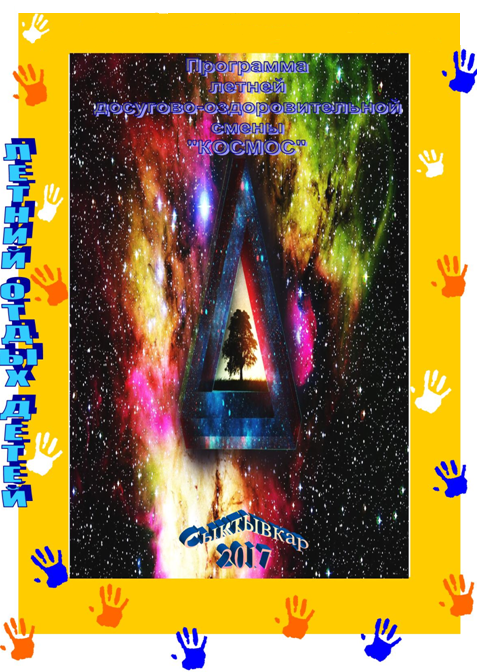 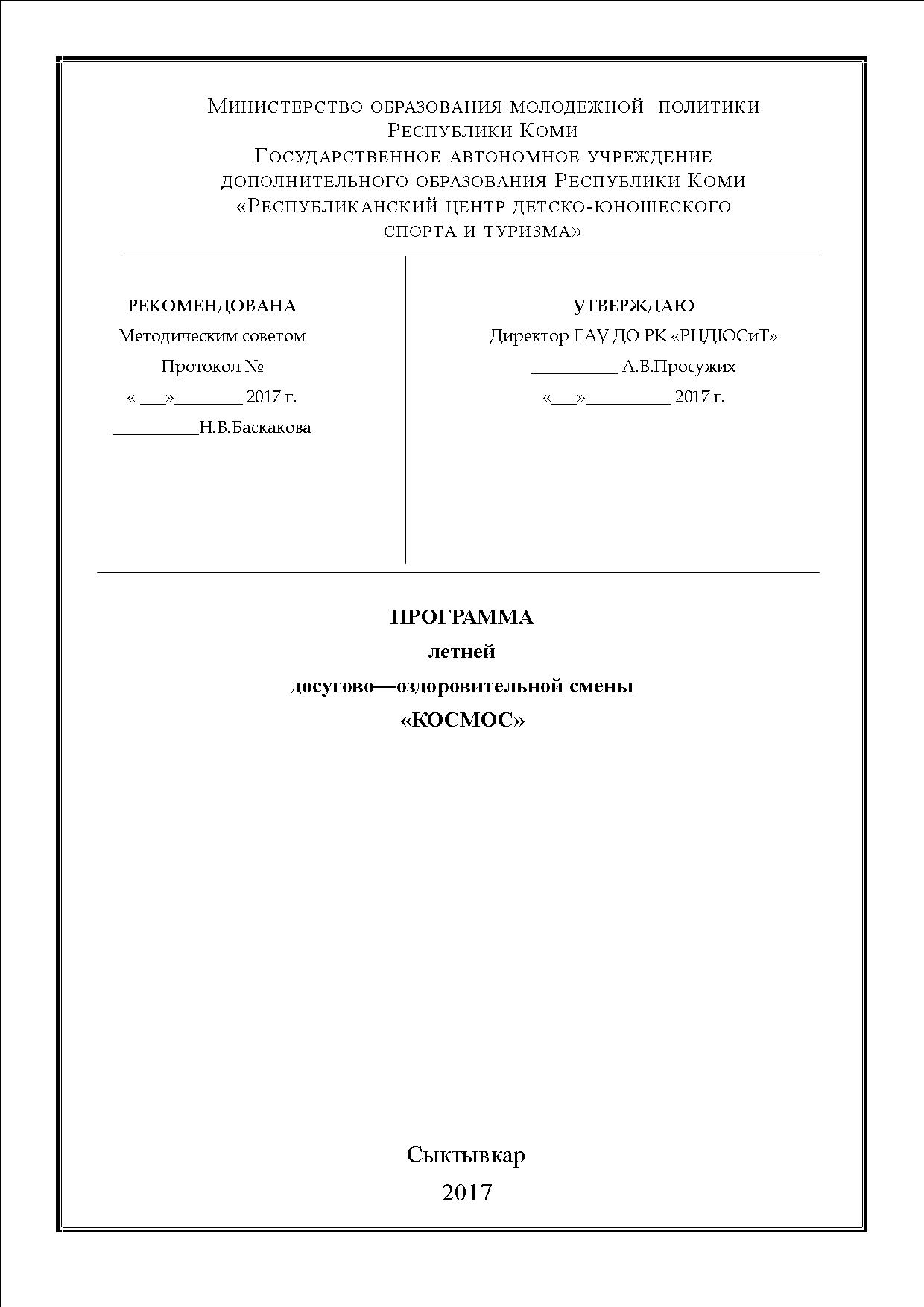 Составители программы:Научный руководитель программы к.п.н., доцент кафедры общей и специальной педагогики, заслуженный работник Республики Коми, почётный работник высшего профессионального образования РФ  – Старцева Ольга АлександровнаГруппа 3365 Института Истории и права, ФГБОУ ВО «СГУ им.   Питирима Сорокина», город Сыктывкар.СодержаниеПояснительная записка………………………………………………………………5Цели и задачи программы………………………………………………………….5Возраст и категория участников смены……………………………………..6Кадровое обеспечение………………………………………………………………..6Принципы построения программы…………………………………………….6Механизмы реализации программы………………………………………….7Распорядок дня ………………………………………………………………………….9Тематические дни …………………………………………………………………… 10План-сетка смены « Космос»…………………………………………………….11Ожидаемые результаты……………………………………………………………14Финансирование программы……………………………………………………14Материально-техническое обеспечение………………………………….14Содержание программы ………………………………………………………….15Приложения………………………………………………………………………………16Список литературы…………………………………………………………………184ПОЯСНИТЕЛЬНАЯ ЗАПИСКАЭх, лето! Лето звонкое, громче пой!
Лето зовёт всё настойчивее, всё призывнее! «Ка-ни-ку-лы!». В ДОЛ – будет весело, шумно, интересно. Вожатые волнуются, тревожатся: какие будут дети? Примут ли?  Справлюсь? Понравлюсь? Чему смогу научить? 
	От лета ребята ждут чего-то неожиданного радостного, праздничного. Появляется много новых друзей. Многое зависит от настроя, эрудиции, и подготовке вожатого к работе в ДОЛ. Вожатые проходят первую свою педагогическую практику, а это есть первые ступени в профессию. Студенты включаются в штатное расписание, получают заработную плату, несут полную юридическую ответственность за организацию жизнедеятельности детей. Студенты организуют воспитательную работу, а чтобы её организовать, прежде нужно уметь её спланировать. ЦЕЛИ И ЗАДАЧИ ПРОГРАММЫ Цель программы - создание благоприятных условий для оздоровления, организации, активного отдыха, самореализации и саморазвития детей и подростков.Задачи программыПривить навыки здорового образа жизни, организовать физической активности детей;Сформировать благоприятную психологическую среду для социализации, общения со сверстниками; развить коммуникативные навыки поведения в коллективе;Создать систему интересного, разнообразного по форме и содержанию отдыха и оздоровления детей;Воспитать гражданственность, патриотизм, уважение к правам, свободам и обязанностям человека.Возраст и категория участниковУчастниками программы «Космос» являются дети Республики Коми из школ-интернатов, муниципальных образований. Возраст детей рассчитан от 6 до 18 лет, количество детей и подростков в смене примерно 230-240 человек, то есть 7-8 отрядов. КАДРОВОЕ ОБЕСПЕЧЕНИЕДля проведения лагерной смены привлекаются педагогические работники образовательных организаций Республики Коми, студенты СГУ им. Питирима Сорокина, СГПК им. Куратова и педагогические отряды.Программу досугово-развлекательной смены реализуют инструкторы по физической культуре и спорту, педагоги дополнительного образования, вожатые, воспитатели, сотрудники МЧС и противопожарной безопасности.Подготовка педагогических кадров осуществляется через систему обучения курса МВР, «Школы вожатого», инструктивных лагерей, инструктивно-методических семинаров.ПРИНЦИПЫ ПОСТРОЕНИЯ ПРОГРАММЫПрограмма опирается на следующие принципы:целесообразность;доступность;наглядность;системность;учет возрастных особенностей детей, индивидуальных особенностей;добровольность.Методические подходы:комплексный;культурологический;региональный;полифункциональный.МЕХАНИЗМ РЕАЛИЗАЦИИ ПРОГРАММЫI Подготовительный этап включает:Подготовка материально-технической базы;Разработка профильной программы и методического сопровождения;Подбор квалифицированных педагогических кадров;Теоретическая и методическая подготовка вожатых к работе в летнем оздоровительном лагере;Организация и проведение инструктивно-методического лагеря с целью отработки практических умений вожатых;Изучение литературы по теме смены;Разработка конспектов ключевых дел смены;Подготовка методических и стендовых информационных материалов;Организационная работа: разбивка детей на отряды, размещение детей по корпусам, вывешивание списков детей, проживающих в конкретной комнате, выявление лидеров;Адаптивно-организационный период включает:адаптация к природно-климатическим условиям;диагностика и составление социального паспорта детского коллектива выявление проблем коллектива и личности, тенденций развития временного детского коллектива;формирование законов и условий совместной работы;разработка плана работы отряда;знакомство ребят друг с другом, с педагогическим коллективом лагеря;введение в игровой сюжет смены;выборы в органы детского самоуправления в отряде и в лагере;ознакомление с профильной программой, законами и традициями совместного проживания;вовлечение всех участников программы в совместную деятельность;знакомство и вовлечение детей и подростков в работу кружков, объединений, секций;оформление отрядных уголков;выбор названия, речёвки, девиза, песни, эмблемы отряда;праздник открытия смены.2.Основной период включает:формирование детского коллектива и развитие в нём самоуправления;укрепление здоровья детей;саморазвитие и самореализация детей и подростков;реализация направлений программы;вовлечение детей и подростков в различные виды коллективных творческих дел;подведение промежуточных итогов по видам деятельности.3. Заключительный  период включает:подведение итогов и награждение;оформление газет-молний, информационных стендов, отрядных дневников по итогам смены;демонстрация навыков и умений, приобретённых за смену (праздник закрытия смены, творческие отчёты, Гала-концерт и т.д.)опросы и анкетирование участников программы, анализ их удовлетворенности в совместной деятельностью;проведение итоговой планёрки, подготовка отчётов педагогами, сдача инвентаря, методических материалов;обработка снятых видеоматериалов;составление информационного отчёта о проведённой смене.Распорядок дняТематические дни в ДОЛПлан – сетка на смену «Космос»ОЖИДАЕМЫЕ РЕЗУЛЬТАТЫОбогащение личного опыта участия детей в различных видах деятельности, в общении, в познании, развитии их самостоятельности и творческих проявлений;Повышение жизненного тонуса, общее укрепление здоровья детей; Формирование представлений о здоровом образе жизни, развитие интереса к прогулкам на природе, подвижным играм, участию в спортивных соревнованиях; Понимание личной и общественной значимости безопасности жизнедеятельности.ФИНАНСИРОВАНИЕ ПРОГРАММЫПрограмма содержится за счёт и в пределах субсидий, выделенных на мероприятия по проведению оздоровительной кампании и средств регионального бюджета Республики Коми и за счёт поступлений родителей отдыхающих детей.  Согласно государственному заданию на оказание услуг по дополнительному образованию детей, по организации отдыха и оздоровления детей государственному автономному учреждению дополнительного образования Республики Коми «Республиканский центр детско-юношеского спорта и туризма» на 2017 год.МАТЕРИАЛЬНО-ТЕХНИЧЕСКОЕ ОБЕСПЕЧЕНИЕДля успешного выполнения программы имеются: жилые помещения стационарного  лагеря, актовый зал, зрительный зал с телевизором, видеомагнитофон, DVD, караоке и другие технические средства: информационный  кабинет с видеотекой, медиатекой методическим сопровождением и наглядными пособиями к профильной программе, библиотека с подбором художественной и специальной литературы, помещения для проведения дискотек и работы спортивных секций, кружков и творческих объединений, спортивные площадки и футбольное поле, физкультурно-оздоровительные сооружения, пассажирский автобус для выездных экскурсий, автомобиль ГАЗ, туристское и специальное снаряжение, спортивный инвентарь, настольные игры и канцелярские товары. СОДЕРЖАНИЕ ПРОГРАММЫОрганизационно - педагогическая деятельность:Комплектование штата лагеря кадрами;Совещание при директоре и заместителе директора по воспитательной работе по организации летнего отдыха учащихся;Проведение инструктажей с воспитателями по технике безопасности и охране здоровья детей; Проведение родительских собраний «Занятость учащихся летом». 	Основополагающими идеями в работе с детьми летнем лагере является сохранение и укрепление здоровья детей, поэтому в программу включены следующие мероприятия:Осмотр детей медицинским работником в начале и конце смены, ежедневный контроль за состоянием здоровья детей; Утренняя гимнастика,Соблюдение режима проветривания отрядного помещения и режима питания детей;Принятие солнечных и воздушных ванн (в течении всего времени пребывания в лагере) ;Организация пешеходных экскурсий;Организация спортивно - массовых мероприятий и подвижных игр. Работа по развитию творческих способностей детей:Коллективно - творческие дела;Просмотр фильмов;Концертно - развлекательные программы;Игры - развлечения, викторины, соревнования;Выставки рисунков и поделок.Работа по привитию навыков самоуправления; Выявление лидеров, генераторов идей;Распределение обязанностей в отряде;Закрепление ответственных по различным видам поручений;Приложения к план-сетке.В ПОМОЩЬ ВОЖАТОМУ ПО ПРОГРАММЕ «Космос»
В данном проекте планирование представлено с 4-ого дня, т.е с основного периода. 
4й день «Ближе к звездам»
Цель: сплочение детского коллектива, развитие ловкости, смекалки. Игры на свежем воздухе. «Лови звезду»
Подвижная игра "ЖДУТ НАС БЫСТРЫЕ РАКЕТЫ"ПОДГОТОВКА К ИГРЕ
На площадке в 4-5 местах обозначаются «ракеты». Можно поставить игрушки ракет, а сбоку прикрепить надпись маршрута, например: «Земля – Венера – Земля», «Земля – Луна – Земля», «Земля – Марс – Земля». В каждой ракете 3-6 мест. Весь зал (площадка) – ракетодром. Во всех ракетах на 2-3 места меньше, чем играющих.

ОПИСАНИЕ ИГРЫ
Играющие, не держась за руки, идут по кругу говорят:
«Ждут нас быстрые ракеты
Для прогулок по планетам.
На какую захотим
На такую полетим!
Но в игре один секрет:
Опоздавшим места нет!»
После слова «нет», все разбегаются и стараются занять место в одной из ракет.

ПРАВИЛА ИГРЫ
1) Опоздавшие игроки становятся в центр.
2) Игра повторяется несколько раз.
Подвижная игра "РАКЕТОДРОМ"Первый космонавт:
Мы сейчас все космонавты,
Как Гагарин, как Титов.
Экипаж ракеты нашей
В космос вылететь готов.
Старт.   (поднимает красный флажок)

Дети стоят вокруг ракеты, по знаку красного флажка дети начинают двигаться по кругу под космическую музыку.
Через некоторое время второй ребенок поднимает желтый флажок – дети двигаются по кругу в другую сторону.
Далее, третий ребенок поднимает оранжевый флажок – дети начинают двигаться свободно по залу.
Четвертый ребенок поднимает зеленый флажок – дети садятся на корточки или останавливаться на месте.

Игра проводиться в течение некоторого времени. Дети сами контролируют процесс поднятия флажков. Главная задача играющих - внимательно следить за поднятиям цветом.
Играют 4-5 раз. Поднимаются все 4 флажка. Дети собираются в ряд, те, кто руководил передвижение строятся во второй ряд, в руках у них цветы, флажки собирают воспитатели.  Игра «Кто быстрее соберет космический мусор» (старшая, средняя, подготовительная группа)
На полу разбросаны картонные фигурки, скомканные бумажки, мелкие игрушки. По команде под музыку дети собирают «космический мусор» в корзинки. Выигрывает тот, кто соберёт больше.
Поделка РАКЕТА(старшая, средняя, подготовительная группа)
- Но чтоб ракетой управлять,
Нужно смелым, сильным стать.
Слабых в космос не берут,
Ведь полет — не легкий труд!
Не зевай по сторонам,
Ты сегодня — космонавт!
Начинаем тренировку,
Чтобы сильным стать и ловким,
Повернулись в круг лицом,
Упражнения начнем! (Делаем приседания, наклоны в стороны, вращения руками и т.д.)
- А вы знаете, что… первую в мире ракету изобрел русский ученый – Константин Эдуардович Циолковский. Он жил в городе Калуге и работал учителем в школе. Константин Эдуардович очень любил наблюдать в телескоп за звездами, изучал их и мечтал до них долететь.ТРЕТИЙ ЛИШНИЙ НА РАКЕТЕДети встают парами друг за другом, лицом в центр круга. Игру начинают двое, один из них водящий, он стоит на 3—4 шага сзади того, кто убегает от него. Убегающий громко считает до трех и после слова «три» убегает от водящего. Чтобы не быть осаленным, он встает впереди какой-нибудь пары. Прежде чем встать, на бегу кричит: «Третий лишний». Тот, кто в этой игре стоит последним, убегает от водящего. Если водящему удалось осалить убегающего, то они меняются ролями.Правила:1. Во время игры запрещается пробегать через круг.2. Убегающему нельзя пробегать более двух кругов.3. Как только убегающий вбегает в круг, он должен сразу стать впереди какой-нибудь пары. Нарушивший это правило становится водящим.Если водящему удалось осалить убегающего и они поменялись ролями, то убегающий может встать впереди одной из пар после кратковременного бега. Иногда водящему долго не удается догнать убегающих от него игроков, так как они сильнее его и быстрее бегают. В этом случае нужно заменить его, но не упрекать, а положительно оценить его усилия."Луноход"Лучше использовать как можно больше участников.Все игроки встают в круг. Из них выбирается первый "луноход". "Луноход" встает на колени или садится на корточки и начинает передвигаться по кругу, произнося фразы типа: Я - Луноход 1, я - Луноход 1, следую на лунную базу для заправки горючего. Вызываю на связь базу (ну или что-то подобное). Тот кто засмеялся - становится "луноходом" и присоединяется к первому.Выигрывает не засмеявшийся "луноход".Викторина «Все о космосе».
 Жюри 3 человека, отряд разбивается на 2 команды, придумывает название. 
Ведущий: Добрый день дорогие друзья! На сегодняшней викторине мы бы хотели проверить ваши знания в области космоса. Мы вас попросили разбиться на 2 команды, так что просим вас назвать свои команды. 
Итак команда 1 какое у вас название? …..
Команда 2 название……
Ну, что, команды названы, команды готовы….Поехали!
Каждой команде будет задаваться вопрос, правильный ответ оценивается в 1 балл.А сейчас дополнительные вопросы. Задаются обеим командам, при знании правильного ответа руку поднимает капитан и команда отвечает. За правильный ответ дается 1 балл.Где на земле бывают самый длинный день и самая короткая ночь? (На Южном и Северном полушариях.). Кем открыты законы движения планет? (Иоганом Кеплером.). 
. Что такое эклиптика и по каким созвездиям она проходит? (Видимый путь Солнца среди звезд.По зодиакальным.)
. Назовите Галилеевы спутники Юпитера. (Ио, Европа, Ганимед, Каллисто.). В каком созвездии находится Крабовидная туманность, когда и как она возникла? (В созвездии Тельца. (Возникла в результате вспышки сверхновой звезды в 1054 году.). 
Назовите самый крупный в мире телескоп и где он находится? (БТА, 6-метровый рефлектор, Северный Кавказ, Зеленчук.). 
. Может ли наблюдаться полное лунное затмение днем? (Нет.Луна, Солнце и Земля находятся при затмении на одной линии.).
В какой фазе находится Венера, когда мы видим ее в качестве утренней звезды? (В последней четверти.)
. Как располагается ось мира относительно земной оси? (Они совпадают.)
. Как называется самая высокая гора на Марсе? Ее высота? (Олимп.Около 25 км.).
На какой участок спектра приходится максимум чувствительности человеческого глаза? (Зеленый, около 5500 А.)
. Кто впервые измерил скорость света? (Майкельсон.)
. На каких высотах (примерно) достигает максимума концентрация озона в земной атмосфере? (20–25 км.)
. Что такое гномон? (Древнейший прибор для определения времени.)
. Как отличить при наблюдении комету без хвоста от туманности? (По перемещению за несколько часов.)
.  В какой популярной книге какого писателя описано путешествие на Марс? (А. Толстой «Аэлита», Э. Берроуз «Марсианские хроники».).  
Назовите русского ученого-революционера, который на плесени тюремной камеры изобразил свой проект летательного аппарата с ракетным двигателем? (Н. Кибальчич) 
. Чьи это слова: «Я верю, что многие из нас будут свидетелями первого  заатмосферного путешествия»? (К.Э. Циолковский).
. Какое число космонавтов надо высадить на Луну, чтобы перенести там контейнер с научным оборудованием весом 240 кг? (Не более двух, так как на Луне вес такого груза составит не более 40 кг.). Космический спутник летит прямым курсом из Москвы и пролетает над Северным полюсом. В какую сторону света летит ракета? (Все направления над Северным полюсом южные, следовательно, спутник летит на юг.)
. Когда мы ближе к солнцу – зимой или летом? (Зимой, в это время Земля находится в перигемии.)
. В старину время измеряли по длине тени от вертикального шеста. Можно ли этот способ использовать на Северном полюсе? (Нет.Высота Солнца над горизонтом практически не меняется).
Где сегодня день равен ночи? (Сегодня и всегда на экваторе.). В каком созвездии находится полярная звезда? (Большая Медведица.)
Побеждает  команда набравшая большее количество баллов. 5й день «Поиск знатоков на знание космо-песен»
Песенный марафон«Голос галактики»Цели: развитие  музыкальных, сценических и танцевальных способностей.Задачи:воспитать чувство сопереживания, взаимовыручкиразвить музыкальные способностиразвить  песенную культуру;формировать стремления участников к достижению наилучших результатовПодготовка к шоу талантов: Оборудование.Средства ИКТ: ноутбук, мультимедиапроектор, карточки (слова песни).Ход мероприятия.Шоу талантов «Мой звездный час»Ведущий 1. Здравствуйте!Ведущий 2. Добрый вечер!!Ведущий 1. Сегодня все земные звукиУ нас в единый хор слились!Ведущий 2. И места нет хандре и скуке,Ведь музыка – вся наша жизнь!Ведущий 1. А что такое музыка?Ведущий 2. Древние философы утверждали, что музыка – это величайшая сила. Она может заставить человека любить и ненавидеть, убивать и прощать. Музыка возвышает чувство любви ко всему. И нет на свете людей абсолютно равнодушных к музыке.Ведущий 1. А ведь как много написано красивых мелодий, хотя в музыке всего лишь семь нот. А вы знаете, что это за ноты? (ДО, РЕ, МИ, ФА, СОЛЬ, ЛЯ, СИ)Ведущий 2. Сегодня мы собрались в этом зале для того, чтобы провести увлекательный и весёлый вечер под названием Шоу талантов «Мой звездный час» А мы сегодня весь вечер будем состязаться в исполнении песен.Ведущий 1. Приглашаю на сцену желающих( не более пяти человек). Игра «Песня в пантомиме». Каждому игроку даётся текст песни, они должны жестами изобразить то, о чём поётся в песне, а зрители угадывают название песни.Трава у дома.Земля в иллюминатореЗемля в иллюминатореЗемля в иллюминаторе виднаКак сын грустит о матери как сын грустит о материГрустим мы о Земле она однаА звезды тем не менее а звезды тем не менееЧуть ближе но все так же холодныИ как в часы затмения и как в часы затменияЖдем света и земные видим сныИ снится нам не рокот космодромаНи эта ледяная синева а снится нам траваТрава у дома зеленая зеленая траваА мы летим орбитами путями не избитымиПрошит метеоритами просторОправдан риск и мужество космическая музыкаВплывает в деловой наш разговорВ какой-то дымке матовойЗемля в иллюминатореВечерняя и ранняя заряА сын грустит о матери а сын грустит о материЖдет сына мать а сыновей ЗемляИ снится нам не рокот космодромаНи эта ледяная синева а снится нам траваТрава у дома зеленая зеленая траваИ снится нам не рокот космодромаНи эта ледяная синева а снится нам траваТрава у дома зеленая зеленая траваИ снится нам не рокот космодромаНи эта ледяная синева а снится нам траваТрава у дома зеленая зеленая трава.Музыка: Мигуля В. Слова: Поперечный А.Ведущий 2. Спасибо. А мы переходим ко второму заданию.В руках у ведущего несколько бумажек. На каждой — слово на определенную тему. Например, тема «Планеты». Предполагаемый набор слов: про космос, планеты солнечной системы, например, звезды, солнце, Марс и т.д.Участники каждой команды по очереди тянут листочки со словами и вспоминают песню, в которой встречается такое слово. Команда эту песню исполняет. Проигрывает та команда, которая не находит песню для заданного слова.L’OnefeatNEL – МарсПрипев:Никто, не остановит нас. Пожелай нам удачи. Мы покоряем Марс, на земле оставив дом. И мы, словно в первый раз. Как космос Гагарин, покоряем Марс, Марс, Марс, Марс!Андрей Губин - Девушки как звёзды Припев:Такие девушки, как звезды, что светят в небе до утра.В одну из них легко и просто влюбиться раз и навсегда.Но если ты - обычный парень, тебе не светят никогда,Такие девушки, как звезды, такие звезды, как она.Такие девушки, как звезды, такие звезды, как она.Демо– СолнышкоПрипев:Солнышко в рукахИ венок из звезд в небесахИ с других планет все видят насМне так хорошо с тобой мечтать об этомГде-то над землейМы парим с тобой в облакахКак лавиной снежной в горахНас накроет счастьем и теплым ветром(теплым ветром)6й день «В мире солнечной системы»
Цель: развитие кругозора детей в области солнечной системы.
Задачи: -развить познавательный интерес детей к солнечной системе
-познакомиться с работой и условиями работы международных космических станций
- познакомится с различными планетами  солнечной системы КТД «Путешествие на другие планеты».Разработка мероприятияПознавательное КТД «Путешествие на другие планеты»Предварительное планирование КТД:Участники, зрители, жюри 1. Участниками и зрителями будут все отряды в лагере, Жюри будет избрано на совете лагеря из ребят и взрослых.Определение временных рамок (сроки, продолжительность)На подготовку можно выделить время, н-р: после ужина, а после КТД провести еще и «Космическую дискотеку».Определение возможного места проведения мероприятия (помещение, свежий воздух) По погоде: или на летней веранде, или в актовом зале, нужна будет аппаратура.Определение целей и задачЧтобы расширить кругозор и обогатить мир знаний ребят о космосе.Получение новых знаний и их проверка.План мероприятия, его краткое описаниеПодготовка:1.  За несколько дней до КТД проводится заседание совета лагеря по предварительному обсуждению предстоящего дела.2.  Все предлагают свои идеи, как можно провести дело, для чего оно нужно. После накопления идей, лучшие отбираются, и выбирается совет дела, который распределяет, что должны делать отряды. Совет дела оповещает всех в лагере о КТД «Путешествие на другие планеты», вручает пригласительные билеты, где указаны дата, место, время проведения КТД.3.  Путем жеребьевки определяют, какому отряду, какая достанется планета и все отряды получают письмо с определенным поручением:Письмо!Уважаемые жители космического пространства! Мы рады приветствовать вас на празднике посвященном КОСМОСУ! Для этого вы должны достойно представить свою планету и сделать следующее:- Подготовить небольшое выступление(3 минуты) об вашей планете Солнечной системы,-обязательно нарисовать её для оформления сцены,- придумать какие жители живут на планете, и изготовить оригинальные костюмы инопланетян,- придумать приветственную речь, песню и т. д. прибывшим космонавтам с планеты ЗемляНадеемся, что жители вашей планеты будут самыми гостеприимными и оригинальными.4. Один из отрядов представляет Звездное небо и знакомит ребят с различными созвездиями.5. В ходе подготовки к КТД ребятам придется искать материал о космосе, о планетах, созвездиях и конечно же космонавтах. Можно провести небольшую викторину, чтобы закрепить полученные знания.6. Выбираются ведущие, оформители сцены, ответственные за муз.аппаратуру, фотографы и корреспонденты.Ход КТД:1.  Сбор гостей и участников2.  Торжественное начало3.  Основная часть. Знакомство с планетами и инопланетянами. Выполнение всех заданий.4.  Викторина-обобщение полученных знаний.5.  Финальная часть. Подведение итогов, награждение6.  «Космическая дискотека».Подробное описание мероприятияСценарий КТД «Путешествие на другие планеты»Вед.1. Мы живем в эпоху научно-технической революции. Стремительное развитие науки знакомит нас все с более необычными и диковинными явлениями. Систематическое их обнаружение становится нормой современного естествознания. Все с большей отчетливостью проявляется картина «Невидимой вселенной»2 вед. Мы живем ожиданием новых открытий, новых законов природы, разработок принципиально новых научных теорий.1 вед. А каких новых открытий мы ждем от астрономии и астрофизики в ближайшем будущем.2 вед. К сожалению, ответить на этот вопрос с достаточной точностью практически невозможно. Как справедливо заметил академик Г. И. Наан, открытия потому являются открытиями, что они непредсказуемы, неожиданны.1 вед. Вероятно, не может быть человека, которого не интересовало его будущее. Такого рода любознательность, я думаю, заложена в нашей природе. Основа всех открытий – больших и маленьких - любознательность.2 вед. Я думаю, что самыми любознательными были те, кто «рвался в небо». Можно вспомнить Дедала и Икара, Леонардо да Винчи с его подмастерьем, Константина Эдуардовича Циолковского и многих других.1 вед. Что может быть столь разным и столь единым? Почему людей всегда притягивают звезды? Почему в звездную ночь мы, как завороженные, не можем отвести от них глаз? Может быть это генетическая память дает о себе знать? Может быть, на Земле мы – люди пришельцы, и нам хочется вернуться к звездам?2 вед. Всего 56 лет назад человек шагнул в космос, а кажется, что это случилось давным-давно. Стали привычными полеты к Международным космическим станциям, а ведь каждый полет – это героический поступок.1 вед. Сегодня, прямо сейчас мы с вами совершим свой героический поступок и полетим в космос к далеким звездам, планетам.Выходят два участника в костюмах космонавтов и произносят:1.  Покидаем мы Землю роднуюдля того, чтоб до звезд и планетдовести нашу правду земнуюи земной наш поклон и привет,для того, чтобы всюду победно звучалчистый голос любви,долгожданный сигнал.(на сцену выходит отряд, который представляет Звездное небо. Из яркой блестящей бумаги они вырезали звезды и в течении 3 минут ведущий рассказывает про звезды, созвездия, другие складывают объемные созвездия, если делать в темноте, то можно при помощи фонариков. Думаю, что будет красиво!)1 вед. Немало лет прошло с тех пор как в нашу речь вошли слова «космонавт», «космонавтика». В переводе с греческого слово «Космонавтика» означает «Кораблевождение»1 космонавт. Подлетаем к Меркурию, первой планете от Солнца.(выступление отряда.)2 космонавт. Пролетаем планету Венера, вторая планета от Солнца. Как она похожа на землю, ведем отчет к приземлению 1,2, 3, посадка прошла удачно. Идем на планету.( выходят жители планеты ВЕНЕРА, ведут рассказ, знакомят с планетой и т. д)1 космонавт. Да интересна планета ВЕНЕРА, а мы вновь в пути. И теперь впереди марс. Да, да, МАРС, четвертая планета от Солнца.. Что ж, приземляемся!(Марсиане торжественно встречают космонавтов.Рассказ о планете и т. д.)2 космонавт. А вот мы и на ЮПИТЕРЕ, пятой от Солнца планете.(рассказ о планете, песня и т. д.)1 космонавт Сатурн, шестая планета от Солнца.(Знакомство с САТУРНОМ)2 космонавт. Нас приветствуе седьмая планета от Солнца – УРАН.(рассказ об Уране)1 космонавт. Нептун, восьмая планета от солнца., планета - гигант(рассказ о планете, знакомство с жителями)2 космонавт. ПЛУТОН, последняя планета солнечной системы и последняя наша остановка.(рассказ о планете)1 Ведущий. Важная новость. 24 августа 2006 года на 26-й ассамблее Международного астрономического союза в Праге было принято решение исключить одну из планет из состава планет Солнечной системы.2 вед. После передела Солнечная система стала выглядеть удивительно гармонично: планеты земной группы, пояс астероидов, планеты гиганты, пояс Койпера. Среди планет воцарился порядок, какой должен быть в системе, населенной разумными представителями Вселенной.Пока жюри подводит итоги, мы с вами проведем небольшую викторину «Что мы знаем о космосе?»1. Кто по легенде самый первый долетел до Солнца? (Икар)2. На каком корабле летал Гагарин? (Восток)3. Как звали собак, которые первыми вернулись из космоса? (Белка и Стрелка)4. Как называлась космическая станция, просуществовавшая 15 лет и затопленная 23 марта? (Мир)5. Назовите первую женщину-космонавта? (Терешкова)6. Сколько советских женщин побывало в космосе? (2-Терешкова и Савицкая)7. Кто первый вышел в открытый космос? (Алексей Леонов)8. Как называют американских космонавтов? (Астронавты)9. Как называется американский корабль многоразового использования? (Шатл)10. Как называется планета солнечной системы находящаяся ближе всех к солнцу?11. Перечислите все планеты солнечной системы?12. какие космические тела вы знаете?(награждение самых активных, подведение итогов КТД)1 вед. Возможно сегодня заглянув в прекрасный мир космоса, многие из нас задумались, о тех загадках, которые скрывает солнечная система.2 вед. Мы познакомились с жителями всех планет, и может кто-то из нас в недалеком будущем и в самом деле совершит удивительное открытие.1 вед. А закончим мы наше мероприятие словами:На пыльных тропинкахДалеких планетОстанутся наши следы!Подведение итогов. Все ребята высказывают свое мнение и письменно и устно.7й день «Дальняя звезда»
Цель: расширение знаний детей в области планеты Земля 
Задачи: -изучить технику безопасности во время проведения похода
- развить познавательный интерес ребят к природным ресурсам планеты Земля. Поход «К неизведанным звездам»«Высадка на планету «Тайга». Вожатый: Ребята! Сегодня командование галактики «Угольный мешок» поручает на специальное задание: отправиться в поход на планету «Тайга». Вы хотите отправиться со мной в поход, а то я боюсь сам идти. Вы не могли бы меня сопровождать? Хорошо, тогда начинаем подготовку к походу.(В лесу дать детям возможность осмотреться, полюбоваться его красотой издали. Во время отдыха предложить пофантазировать о том, кто живет в лесу, чем занимается. Рассмотреть отдельные деревья (издалека и вблизи). Отметить каких деревьев больше. Уточнить их названия)Вожатый: Кореша, итак наш корабль «ПАЗ» доставил нас на эту планету. Это планета с суровым климатом. Зимой очень сильные морозы. Лето нежаркое и совсем короткое. Поверхность планеты составляют густые леса, реки, озера, луга. Здесь обитает большое количество различных животных и прочей живности. Давайте закроем глаза и послушаем  как пахнет лес, послушаем, какие звуки он издает. Вам нравится в лесу?? Какими словами можно описать лес??. Отгадайте, пожалуйста, загадку.Меня вы узнаете по простой примете,Нет дерева белей на белом свете.(Береза).Вожатый: Березу издавна считают символом «Тайги», её воспевают в песнях, о ней слагают стихи, сочиняют сказки. Любят её за красивый наряд, за чистоту и свежесть. Береза дает чудесный вкусный сок. Из березы делают красивые корзиночки, а из березовых почек – лекарство. Но береза хорошо чувствует себя тогда, когда она находится в хороших условиях.“Дорогие ребята! Добро пожаловать в лес, полный радости и чудес. Располагайтесь, не шалите, чистоту леса берегите”.Вожатый: Ребята, а ведь в лесу, как и у нас на «космодроме» тоже есть свои правила поведения. (Побеседовать о правилах поведения в лесу).Далее идет рассказ про виды растений, животных, насекомых итд.Вожатый: Товарищи, пора сделать нам привал и перекусить! Мы должны выбрать сухое, открытое место, чтобы накрыть поляну. На сухом месте нас не будут атаковать злые кровососущие насекомые «комары» и «слепни». ( Накрываем поляну)Рассказ о расположении. Ребят, давайте порассуждаем какие растения и грибы можно употреблять в пищу? (Ребята перечисляют) Итак на планете можно собирать малину, землянику, голубику и.т.д. Ни в коем случае не ешьте волчью ягоду, вороний глаз, иначе вы можете отравиться. Из грибов можно грузди, волнушки, «белые», «красноголовики». Не ешьте мухоморы, поганки. (Желательно показать на примере). Далее встречаемся с рекой (ручей, болото итд). Космонавты! Перед вами водная преграда, а точнее река. В реке обитают различные существа. Одни из них рыбы. (Дети называют рыб, прочих животных растения) Ребят, а как нужно вести себя правильно у реки??? Как правильно пройти это преграду? (Обсуждаем)Потом выходим на луг.Космонавты! В лугу обидают коварные клещи!!! Всем накинуть защитный костюм и разбрызгать «Клещкапут». Проходим луг, осматривая все вокруг. Итак ребят, наступает вечер!!! Пора покидать нам планету до заката солнца! Возвращаемся ребята на обратный путь. Но командование попросило нам привезти образцы планеты «Тайга». Подумайте, что можно взять. (Шишки, листики, итд)Игры на воде «Звездный океан» «ЧП»Во время полёта корабль неожиданно зацепился дном за острый выступ летящего метеорита. Команда должна немедленно эвакуироваться, так как корабль получил повреждения. До спасательных капсул недалеко. Всей команде по очереди надо пролезть через круг, который держат помощники над водой, и доплыть до указанного места. Выигрывают те, кто быстрее доберется до берега.«Водная эстафета»Играют две команды. Участники должны доплыть до определенного места и вернуться назад, передав эстафету другому игроку. Выигрывает та команда, которая быстрее справилась с поставленной задачей.Космический  бой на водеДля игры нужны плавательные доски или резиновые круги по числу игроков. Участвуют две команды, которые различаются по цвету шапочек на голове. Сначала соревнуются пятерки мальчиков, затем девочек. Перед началом поединков игроки в разных сторонах водоема занимают на досках положение лёжа или сидя. По сигналу, подгребая руками, играющие сближаются. Подплыв друг к другу, каждый старается улучить момент и ловким движением стащит соперника в воду. Однако в случае промаха нетрудно и самому, потеряв равновесие, оказаться в воде. Кого настигнет такая участь, выбывает из борьбы. Выигрывает пятерка игроков, которая к концу боя на воде сохранит на досках больше своих участников. Игру можно проводить как на время (5-8 мин), так и до полной победы одной из команд.Игра "Передай дальше" Команды выстраиваются параллельно в 2 колонны на глубине по грудь. Участники, стоящие первыми держат в руках по резиновому мячу. По команде вожатого они наклоняются, погружаясь с головой в воду, и передают мяч между ногами участникам, стоящим за ними. Те, в свою очередь, наклоняются, чтобы принять мяч, и передают дальше. Когда мяч окажется в руках игроков, стоящих последними, то они становятся с ним впереди колонны и игра начинается заново. Побеждает команда, игроки которой, раньше построятся в первоначальной последовательности.«Космический  волейбол»Над водой на высоте 1 м натягивается импровизированная сетка. Воздушный шарик служит мячом (в шарик, чтобы он был тяжелее, наливают немного воды). Команды по пять-шесть человек располагаются по обе стороны сетки и начинают играть в волейбол, стремясь не дать упасть шарику на своем поле, так как за это присуждаются штрафные очки. Игра продолжается 5—7 минут. Побеждает команда, получившая к концу игры меньшее количество штрафных очков.8й день «Чемпионы космоса» «Космостарты»Цель: расширение  знаний  детей о космосмонавтике; развивание  творческих способности; воспитывать чувства взаимопомощи и умение работать в коллективе.
Задачи: -познакомить с первым космонавтом мира – Юрием Алексеевичев Гагариным
-познакомить детей с первой женщиной-космонавтом – Терешковой Валентиной
- провести игровой практикум. Оборудование: мячи, обручи, скакалки, большие мячи (прыгуны), 2 ведра с кубиками.Ход мероприятияВедущий: Добрый день, ребята! 12 апреля ежегодно, начиная с 1961 года, отмечается как день авиации и космонавтики. Этот день посвящен открытию космической эры. С тех пор прошло 50 лет. Дорогу в космос проложили собаки. Первых космонавтов набирали в подворотнях. 19 августа 1960 года с космодрома Байконур в космос полетели собаки Белка и Стрелка. Первым в мире человеком, совершившим полет в космос, был Юрий Алексеевич Гагарин. Он на космическом корабле "Восток" облетел вокруг земного шара.Сегодняшняя игра посвящена этому празднику.Участники делятся на 2 команды. Придумывают названия и выбирают командира.Давайте представим, что вы - юные космонавты. Как вы думаете, какими качествами должны обладать космонавты?Ответы детей: Смелые, сильные, выносливые, умные.Ведущий: правильно, поэтому экипажи должны пройти спец.подготовку, т.е. пройти ряд испытаний. Все испытания будет оценивать уважаемое жюри. (представление жюри)Итак, вы готовы? Мы начинаем.1. Испытание "Галактика"Ведущий: Галактика - это гигантское скопление звезд, газа и пыли, удерживаемое вместе силой притяжения.Все участники экипажа выстраиваются друг за другом. Между ними зажаты мячи. Таким образом, надо добраться до ориентира и вернуться.2. Испытание "Комета"Ведущий: Комета - это небольшое космическое тело, состоящее изо льда, пыли и камней.На линии старта первый участник берет сразу 3 мяча и по сигналу ведущего бежит с ними до ориентира. Оставляет их там, бежит обратно и передает эстафету следующему участнику. Тот должен доставить мячи обратно к линии старта.3. Испытание "Кольца Сатурна"Ведущий: Сатурн - одна из красивейших планет солнечной системы окруженная гигантскими кольцами.Все участники экипажа выстраиваются друг за другом. Первый участник с обручем добегает до ориентира, возвращается, захватывает второго, третьего и т.д. участника.4. Испытание "Бег с препятствиями"Ведущий: Космонавты должны быть быстрыми, ловкими, всего этого можно достичь, если много тренироваться.Надо добраться до ориентира, прыгая через скакалку, пролезть через обруч, встречающийся на пути и вернуться обратно, передав эстафету следующему участнику.5. Интеллектуальная викторина "Кто быстрее"Ведущий: Мы с вами перечислили, какими качествами должен обладать космонавт. И одно из качеств - умный, грамотный.Задание - необходимо быстро дать ответ на заданный вопрос.Передвижение в воздухе.Специально подготовленный человек, который совершает полеты в космос.Оболочка газа вокруг планеты Земля.Место, откуда стартуют космические корабли.Третья от солнца планета Солнечной системы.Название советского летательного аппарата.Название планеты.Летательный аппарат с реактивным двигателем.Одежда космонавта.Встреча космических кораблей.Небесное тело, которое вращается вокруг планеты.Приземление.6. Конкурс болельщиковВедущий: Пока экипажи находятся на космической орбите, за ними внимательно следят люди на Земле.Самый первый в космосеЛетел с огромной скоростьюОтважный русский парень,Наш космонавт...(Гагарин)На корабле воздушном, Космическом, послушном,Мы, обгоняя ветер,Несемся на...(ракете)Есть специальная труба,В ней Вселенная видна,Видят звезд калейдоскопАстрономы в ...(телескоп)Посчитать совсем непростоНочью в темном небе звезды.Знает все на пересчетЗвезды в небе...(звездочет)Сверкая огромным хвостом в темноте,Несется среди ярких звезд в пустоте.Она не звезда, не планета, Загадка Вселенной...(комета)Осколок от планетыСредь звезд несется где-то.Он много лет летит-летит,Космический ...(метеорит)Специальный космический есть аппарат,Сигналы на Землю он шлет всем подряд.Как одинокий таинственный путник,Летит по орбите искусственный...(спутник)Освещает ночью путь,Звездам не дает заснуть.Пусть все спят, ей не до сна,В небе светит нам...(Луна)Планета голубая,Любимая, родная,Она твоя, она моя,А называется...(Земля)Океан бездонный, океан бескрайный,Безвоздушный, темный и необычайный.В нем живут Вселенные, звезды и кометы,Есть и обитаемые, может быть планеты.(космос)7. Испытание "Звезды"Ведущий: Звезды, сияющие в ночном небе - это тела из раскаленного газа. Звезды излучают яркий свет, потому что их температура достигает 10 млн. градусов. Цвет звезд зависит от их величины и температуры. Самые большие и горячие излучают голубоватый свет, а маленькие бывают белыми, желтыми или красноватыми.Все участники выстраиваются друг за другом. Первый должен пропрыгать на мяче до ориентира, вернуться передать эстафету следующему участнику.8.Испытание "Солнце"Ведущий: Солнце - это звезда, самая близкая к Земле. Это гигантский шар из раскаленных газов. Утром солнце всходит на востоке, а вечером садится на западе.Экипаж выстраивается друг за другом. По сигналу дети над головой передают мяч назад, начиная с первого участника. Последний бежит с мячом вперед колонны и также передает мяч назад. Игра продолжается до тех пор, пока первый участник не вернется на свое место.9.Испытание посвящается Женщинам-космонавтамВедущий: Терешкова Валентина Владимировна, первая в мире женщина-космонавт. Герой Советского союза, совершила полет на корабле "Восток - 6" в июне 1963 года.Участники команды чередуются, 1 - берет ведро с кубиками бежит вперед, высыпает кубики, возвращается обратно и передает ведро, 2 - должен собрать кубики.Ведущий: Вот и закончилось наше последнее испытание, слово предоставляется жюри.(Награждение победителей - вручение грамот.Всем участникам сладкий приз - шоколадка "Марс".)Сегодня мы получили заряд бодрости, радости, а это самое главное. Мы поздравляем участников игры, ведь самое главное не победа, а участие. И еще то, что мы с вами вместе.Спасибо.Беседа «Космос и человек».Цели: активизировать и закреплять знания детей о космосе.Задачи:Дать определение о Гагарине.Развивать интерес к космонавтике.Формировать здоровый образ жизни.Формировать чувство гордости за подвиг Ю.А. Гагарина.Материал и оборудование: картины с изображением космосаПредварительная работа: беседа о космосе, рассматривание картин с изображением планет.Развитие сюжета:         Ученые мечтали о полете человека в космос. Но прежде они решили проверить безопасность полетов на наших верных четвероногих помощниках – собаках. Выбирали собак не породистых, а дворняжек – ведь они и выносливы, и неприхотливы, и очень смышленые.          В 1960г 19 августа стартовал космический корабль «Восток» с четвероногими космонавтами – Белкой и Стрелкой. Они провели в космосе 22 часа, почти целый день. Космический корабль облетел вокруг Земли 18 раз и благополучно вернулся на Землю.          Наконец все было подготовлено для полета в космос человека. Самый первый космонавт Земли - Юрий Алексеевич Гагарин полетел в космос 12 апреля 1961 года. (показ портрета Ю.А. Гагарина).  На этом космическом корабле Юрий Гагарин совершил полёт в космос (показ иллюстрации). Из космического пространства он увидел нашу планету – Земля, она была круглая и показалась ему очень маленькой (показ иллюстрации). Он совершил подвиг т.к. первый из людей полетел в космос.Песня:В космической ракете С названием «Восток» Он первый на планете Подняться к звёздам смог. Поёт об этом песни Весенняя капель. Навеки будут вместе Гагарин и апрель!     Итак, первым космонавтом, который поднялся в небо – был Юрий Гагарин. С тех пор мы каждый год в этот день отмечаем День космонавтики (12 апреля). А как же он улетел в космос? Полетел Юрий Гагарин в космос на ракете. Ведущий: Объясняет работу ракеты. Надувает воздушный шарик и зажимает отверстие пальцами.  А потом разжимает  пальцы, и наш шарик резко вырвется вверх. Это происходит потому, что воздух выходит из шара. А когда воздух закончится, то шарик упадет. Наш шар летел как ракета – он двигался вперед, пока в нем был воздух. Вот примерно по такому принципу и ракета летит в космос. Только вместо воздуха у нее горючее. При горении горючее превращается в газ и вырывается назад пламенем.Ведущий предлагает детям рассмотреть иллюстрации.Ребята посмотрите, костюм, в котором находится Ю.А. Гагарин, называется скафандр, а в космос он летит на ракете. А как вы думаете, называется человек, который летит в космос? (ответы детей). Правильно, космонавт. А каким должен быть человек, полетевший в космос? (сильным, смелым, здоровым). Что нужно делать, чтобы быть сильным, здоровым? (Ответы детей.) Давайте, посмотрим, чем питается космонавт (показ иллюстрации).  Почему вся еда находится в тюбиках? (Ответы детей.) Чтобы еда не портилась, не пролилась.Физкультминутка: «Мы летим в ракете Посмотреть на луну Мы здоровые дети В нашем детском саду. Вот закончился полёт, «Отдыхает» звездолёт».(На носочках бег по кругу,  руки вдоль туловища отведены назад.Физ. Упр. Руки - вперед, вверх, в стороны, вниз.). А после Юрия Гагарина в космос летали сотни космонавтов и даже женщины. Первой женщиной – космонавткой стала Терешкова Валентина Владимировна (показ портрета). А  спустя 4 года Алексей Леонов впервые вышел из ракеты в открытый космос (показ портрета).  Одетый в скафандр он несколько минут висел рядом с кораблем в пустом пространстве. Второй женщиной – космонавткой стала Савицкая Светлана Евгеньевна, она первая из женщин вышла в открытый космос (показ портрета).  Наверно, многие из вас уже знают кто такой робот. Так вот, в космосе часто работают  роботы. Только похожи они не на человечков, а на загадочные металлические  машины, опутанные проводами. Сейчас вокруг нашей Земли летают сотни роботов-спутников. Они передают на землю информацию о погоде, следят за движением судов в океане. Все ребята любят смотреть телевизор и болтать по телефону. А ведь это именно спутники передают наши телефонные разговоры и передачи телевидения. Как? Вы можете увидеть на крышах домов огромные тарелки - это антенны, которые принимаю сигналы со спутника и передают их в аппарат и в телевизор.IX день «С приветом по планетам»Игра по станциям «Планеты Сайрус»Цель: организация и проведение досуга воспитанников детского дома.
Задачи:
- развивать кругозор и творческие способности воспитанников;
- привлекать воспитанников к активному образу жизни;
- воспитывать в детях чувство товарищества, сплоченности команды.
Смысл игры заключается в поисках сокровища, а сокровища находятся на космическом корабле, который потерпел крушение. Выполняя задания, ребята получают фрагменты корабля, из которых должны сложить картинку по окончанию игры.Длительность проведения: 45 мин. - 1  часПодготовительная работа:
- нарисовать красочное объявление и донести информацию до ребят;
- воспитанники одеваются согласно теме;
- подготовить грамоты и « сокровища» - конфеты;
- подготовить «планеты» для проведения конкурсов;
- нарисовать карту — маршрутный лист; 
- картинку корабля разрезать на столько частей, сколько будет станций;
- изготовить сундук ( можно обклеить обоями коробку и наклеить из бумаги замок);
- подготовить звуковой ряд музыкальных файлов космической тематики.Ведущий: « Приветствую Вас, самые отважные и храбрые искатели приключений!  Я собрал Вас здесь, на планете Явин 4, дабы объявить награду тем, кто сможет отыскать затерянное сокровище Первого Ордена Джедаев, которое было утеряно около 250 лет назад. Вы – профессиональные искатели сокровищ и только Вам под силу найти древнее наследие Первого Ордена Джедаев! На Вашем пути будет стоять сам Темный Лорд Дарт Вейдер и его имперцы! Вы отправляетесь в опасное, и в тоже время легендарное путешествие! Да пребудет с Вами Сила!» Команды получают свои маршрутные листы.Планета «Татуин». Люк Скайвокер предлагает команде пару испытаний.  Говорит, что у него есть фрагмент корабля, но он его просто так не отдаст. Сначала дети должны для него кое-что сделать. Люк Скайвокер говорит, что его сестра, принцесса Лея прислала ему донесение, но он не может понять, что там написано и просит детей помочь ему разобраться.  Зашифрована сказка. Угадайте – какая Игра "Расшифруй донесение". 
 "По Де Ре. Вы ре бо – пребо. Ста Де ре из зе тя. Тя – потя, а вы не мо. По Де Ба. Ба за Де, Де за Ре, тя – потя,а вы не мо!"« Жи – бы Де и Ба. И бы у ни Ку – Ря. Сне ка – то Ку яи, не про, а зо.»После того как с письмом покончено.Планета «Набу»Команда прибывает на планету Набу, на которой они встречают магистра Йоду. Йода : «Искателей сокровищ приветствую я. Однако опоздали Вы. Имперцы Тёмного Лорда вторгились сюда,  и похитили они детали и части коробля того, которые необходимы Вам! Способ единственный вижу я, опасен уж он слишком! Смелости хватит ли у Вас отправится на Звезду Смерти и противостоять Тёмному Лорду?» Ребята отвечают «Да! Мы готовы, магистр Йода» Йода сообщает команде о местонахождении планеты.«Звезда Смерти» Команда пребывает на эту станцию и их встречает Дарт Вейдер и вступает с ними в диалог : «Кхх-Кххуу…Я полагаю что вы пришли за теми деталями и частями коробля, дабы отыскать древнее сокровище Джедаев? Глупцы, вы не сможете найти эти сокровища и у вас ничего не получится! Ха-ха-ха»Команда: «Мы так просто не сдадимся, Вейдер!»Дарт Вейдер: «Кхх-Кхуу…Мои шпионы сообщили мне, что довольно смелых искателей сюда направил этот старикашка Йода! Ну что же, если пройдете мои испытания и одолеете меня, то вы будете достойными продолжить поиски! Но учтите, мои испытания – невыполнимы! Ха-ха-ха!»1)«Что появилось раньше: яйцо или курица? Ответ: Яйцо. Яйца выкладывали динозавры задолго до появления куриц.»2) «Что своим детям всегда даёт отец и никогда не даёт мать? Ответ: Отчество»3) «Вы сидите в самолёте, впереди вас лошадь, позади вас лодка. Где вы? Ответ: Карусель»4) «Кого простой смертный видит каждый день, король — очень редко, а Бог — никогда? Ответ: Себе подобных»5) «У меня нет веса, но я бываю лёгкой, бываю тяжёлой. Кто я? Ответ: Музыка»6) «Кто ходит сидя? Ответ: Шахматист»Команды правильно отвечают на загадки Дарта Вейдера.Дарт Вейдер : «Неет! Это невозможно! Вы разгадали все мои загадки!». Команда ликует, радуется победе. Дарт Вейдер: «Я признаю своё поражение! Вы очень сильны!» и отдает команде «детали».Команда отправляется на последнюю планету – Мустафар!На планете Мустафар команда встречает джедая Квай-Гона Джинна!Квай-Гон: «Значит это Вы те самые искатели, которые одержали победу над Дарт Вейдером? Слава Ваша опережает Вас! Что же Вас привело на Мустафар?»Команда говорит Квай-Гону о поисках последнего фрагмента корабля.Квай-Гон: «К сожалению, но деталь, которую вы ищете…она была сломана. Джа-Джа Бинкс случайно наступил на неё. Прошу простить этого неуклюжего гунгана»Команда явно расстроилась из-за этой новости. Квай-Гон: «Однако, не стоит отчаиваться..части этой детали всё ещё остались. С помощью Вашей смекалки, находчивости и Силы, вы сможете собрать и восстановить эту деталь!»Квай-Гон даёт команде заранее готовый «чертёж», однако сами части разбросаны (кубики, палочки, вырезанные фигуры из цветного картона) . Команде нужно за 3 минуты собрать их и собрать их воедино согласно «чертежу». После выполнения, Квай-Гон говорит им где по легенде находится корабль и они отправляются на планету Корускан. Там и находится заветный корабль с сокровищами.Команда добирается туда и завершает игру. Подведение итогов и церемония награждения. Фотографирование всех участников.Маршрутный лист у каждой команды разный и порядок «планет» тоже разный (планета с Квай-Гоном последняя для обоих команд).Игра по станциям «Пираты инопланетных пространств»Ход игры:Ведущий: Здравствуйте, дорогие мальчишки и девчонки! Добрый вечер, самые отважные люди нашего отряда. Мы очень рады, что вы не испугались и пришли к нам, чтобы отправиться на поиски пиратских сокровищ. 
Вы готовы отправиться в дальнее путешествие по галактике навстречу опасностям и приключениям? Сегодня мы отправляемся за пиратскими сокровищами. Но в отличие от многих кладоискателей прошлого нам сегодня обязательно повезет. Нам непременно улыбнется фортуна. Иначе и быть не может, ведь вы такие храбрые, умные, дружные.

Джек Воробей: Все готовы к поиску клада. 
Ребята: Да!
Джек Воробей:
Но прежде чем вам клад искать,
ПИРАТОМ НАСТОЯЩИМ НАДО СТАТЬ!!!
Ведущий: 
Знаете вы, из какого языка пришло слово «пират» и что оно означает?
Каких известных пиратов вы знаете? 
Кто из известных писателей писал о пиратах? 
А как называется пиратский флаг?
Джек Воробей: Настоящий пират еще должен знать  термины:
Морское судно или иначе… (корабль)
Главный после капитана человек на корабле (боцман)
Помещение для матросов (кубрик) 
Доска для спуска с корабля (трап) 
Дежурство на корабле (вахта) 
Руль корабля (штурвал) 
Высокая деревянная опора для паруса (мачта)
Бок корабля (борт) 
Помещение для капитана или пассажиров (каюта) 
Передняя часть корабля (нос)

Джек Воробей: (Пират открывает бутылку и достает карты — маршрутные листы по количеству команд)
Джек Воробей знакомит ребят с условиями игры и конкурсами. 
Джек Воробей: Прежде чем дать старт игре мы должны произнести клятву настоящего пирата. Все готовы?
Клянемся быть настоящим пиратом!
Клянемся сегодня гулять до упаду!
Участвовать в конкурсах будем активно мы!
Клянемся всегда мы дружными быть
Петь, веселиться и про ЧАЙ не забыть!
Клянемся! Клянемся! Клянемся!

(Под музыку ребята разбегаются по станциям:)1.«Метеоритный бой»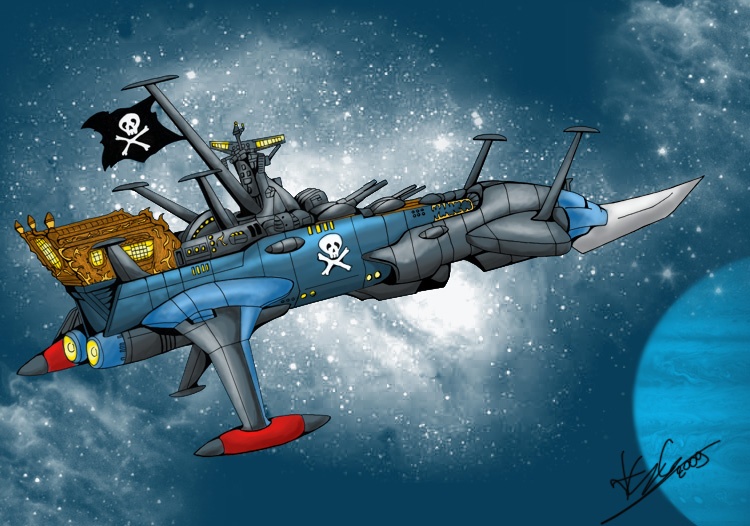 Приветствие. Разминка.
Весь экипаж должен уметь слушать капитана и выполнять приказы:
Лево руля! - все бегут к левому борту (левому краю тротуара). 
Право руля! - все бегут к правому борту (правому краю тротуара). 
Нос! - все бегут вперед. 
Корма! - все бегут назад. 
Поднять паруса! - все останавливаются и поднимают руки вверх. 
Драить палубу! - все делают вид, что моют пол. 
Пушечное ядро! - все приседают. 
Адмирал на борту! - все замирают, встают по стойке "смирно" и отдают честь
Эстафета на меткость
Кегли - это метеориты, которые представляют угрозу космическому кораблю и их нужно разбить одним ударом мяча.
Каждый должен попробовать сбить все метеориты. По завершению команда получает фрагмент корабля и передвигается на следующую станцию)2.«Освобождение Магратеи»Ведущий: « Ах, Магратея! Очаровательная планета поэзии! Корабль прибыл на Магратею, однако экипаж встретил далеко не приветливых жителей, а чудовищных и омерзительных Вогонов (ударение на первый слог), которые вероломно вторглись на эту чудесную планету, пытаясь методами захвата  планеты издать свой национальный 12-титомник стихов «Грязные башмаки» Злыдня Восхитительного и с этими стихами выступить на межгалактическом вечере поэтов. Вогоны - одна из наиболее неприятных рас в Галактике: не то чтобы злые, но с отвратительным характером, официозные и бесчувственные бюрократы. Они не пошевелят пальцем даже чтобы спасти свою собственную бабушку от свирепого клоповидного зверя с планеты Трааль, если у них не будет подписанного приказа в трех экземплярах, запрошенного, полученного, отправленного обратно, проверенного, потерянного, найденного, подтвержденного, снова потерянного, и, наконец, сданного в макулатуру и использованного на растопку. Ни в коем случае не позволяйте вогону читать при Вас свои стихи.Поэзия вогонов занимает третье место во Вселенной по отвратительности. На втором месте — стихи азготов с планеты Крия. Во время презентации нового шедевра поэтиссимуса Хряка Изящнейшего «Ода комочку зеленой слизи, найденному летним утром у меня под мышкой» четверо внимавших скончались от внутреннего кровоизлияния, а председатель комиссии по присуждению Ноббилингской премии чудом спасся, откусив себе ногу. Хряк, как сообщают, остался разочарован итогом презентации и собрался было читать все двенадцать книг своей саги «Бульканье в ванной», но тут его собственные внутренности в отчаянной попытке спасти цивилизацию устроили ему кровоизлияние в мозг. Самые отвратительные стихи, а также их создательница Паула Нэнси Миллстоун Дженнингс из Гринбриджа (графство Эссекс, Англия) были уничтожены вместе с планетой Земля»Задание команде – спасти Магратею (составить свой собственный стих, каждый член команды придумывает строчку!) Стихи обеих команд будут сравниваться и выбирается лучшее (награды за это тоже будут выдаваться) 3. «Пираты и загадки»Ведущий: «Корабль пребывает на планету Кашик. Жители этой крохотной планеты очень любят загадки. Наш экипаж и не подозревает что загадки могут быть не только развлечением и забавой, но и серьёзным испытанием. Важно отметить, что жители, кашикиняне, загадки придумали раньше, чем письменность. Этим они обязаны своему принцу Апчхибудьздравию Второму, который с помощью своих неординарных черт характера и природной инфантильности настолько впечатлил принцессу Акку с планеты Газс 6 , что та тотчас влюбилась в него. При этом как сообщают древние письмена, принцесса и вся её свита над загадкой ломали голову 16 часов по местному кашикскому времени (что примерно 542 часа земного времени).Вот та самая загадка, над которой думала принцесса Акку вместе со своей свитой:
«Висит он на ветке и с яблоком схож,Но красен, как рак, и, как бык, толстокож,И доверху полон рубиновых бус —Прозрачных, и сочных, и сладких на вкус.» Ответ: ГранатС этого момента на планете Кашик загадки приобрели массу разнообразных свойств. С их помощью жители не только решали споры, кто прав а кто виноват, но и как это ни странно…торговали. Продавец той или иной вещи в зависимости от её ценности устанавливал количество загадок по своему усмотрению. Отгадываешь все загадки – вещь твоя, но все же 10 кашивалов придётся заплатить продавцу (кашик-валюта, примерно 200 рублей по нашим меркам). Соответственно, если не отгадываешь – не получаешь вещь, а продавец берет с потенциального покупателя всего 15 кашивалов. Мелочь, а приятно.Прибыв на планету Кашик, команда отправляется на барахолку «Галабар». И конечно же, команда была наслышана о самом знаменитом тамошнем торговце – Квигли. Ходила молва о нем, что якобы у него есть необычайно редкие вещички, но так это или нет. Тайна. Зайдя в лавку Квигли «Нужные безделушки», наша команда  решительно была настроена на торговлю, поэтому Квигли установил 6 загадок и необходимая вещь перейдёт в руки нашим пиратам.»5 быков дают 10 литров молока. Сколько дадут 10 быков? Ответ: Быки не дают молокоЛысые детки     В шапки одеты.     Кудрявый папа     Ходит без шляпы.     Ответ: ЖёлудиУ сеньора есть причуда:Сам сеньор — по доброй воле —Головой стучит повсюду,Но не чувствует он боли. (Ответ: Молоток)Что не имеет начала, конца и середины? Ответ: БаранкаДве сестрёнки-подружки Похожи друг на дружку, Рядышком бегут, Одна — там, другая — тут. Ответ: НогиВ гнезде — яйцо, На яйце — птица, Птица яйцо Крылом укрывает, От ветра и дождя Охраняет. Ответ: ВекиКоманда даёт правильные ответы. Квигли отдает деталь и полчает 10 кашивалов (в виде приятных слов, похвалы со стороны команды)4.«Планета выносливости Утапау»В спортивном зале подготовлены эстафеты, в которых участвуют все ребята класса.
Пройдя все станции, команды собирают корабль в отведенном месте и готовятся к выступлению.
Во время выступления судьи подписывают грамоты и незаметно на сцене появляется сундук с сокровищемПодведение итогов. Награждение.В каждой номинации был свой победитель. 
Грамота, которую можно сохранить и использовать для награжденияигра «Планета Чудес»Участники делятся на две команды. Придумывают названия  и кричалку (кричалка судьями тоже будет оцениваться по критерию оригинальности)Ведущий: « Здравствуйте, участники! Здравствуй, Галактика! И добро пожаловать на игру «Планета Чудес»! Только сегодня и только здесь и сейчас, в прямом эфире две самые умнейшие команды нашей галактики сойдутся в схватке за звание лучших из лучших! Не пропусти, Галактика, это будет леген..подождите-подождите..дарно! Легендарно!»Затем ведущий подходит к каждой команде и спрашивает : «Ну что, ребята, вы готовы сегодня войти в историю нашей галактики?»Даёт командам прокричать «Да!!», и старается завести ребят, создав атмосферу соперничества, а также добиться того что бы ребята внутри своей команды сплотились перед общей целью, а именно – победить!Цель данной игры состоит в том, чтобы развивать кругозор, проверить эрудицию, рекцию, творчество и дать оценку работе в команде.Ведущий продолжает: «Как вы сами прекрасно видите, дорогие телезрители, у обеих команд серьёзный настрой на победу! Итак, нашим участникам предстоит  три тура»Задание на первый тур – каждая из команд должна определить по цитате фильм / политического деятеля / актёра / историческую личность. За каждый правильный ответ команда получает звездочку (1 очко). Судьи отмечают и после подводят итоги по первому туру. Всего цитат – 13.1)Маленькая ложь рождает большое недоверие. "Семнадцать мгновений весны"2) — Кто свидетель? — Я! А что случилось?"Берегись автомобиля!"3) Выбери работу, которую любишь, и тебе не придется работать ни одного дня в твоей жизни. Конфуций4) Есть только две бесконечные вещи: Вселенная и глупость. Хотя насчет Вселенной я не уверен. Альберт Эйнштейн5) Попытайтесь осчастливить хотя бы одного человека и на земле все будут счастливы. Юрий Никулин6) Штирлиц, а вас я попрошу остаться! «Семнадцать мгновений весны»7) — Я вам денежки принес за квартиру за январь — Вот спасибо, хорошо, положите на комод. «Операция Ы»8) Всё ему некогда, всё ему мешают, а сам лежит и ничего не делает. Фёдор Достоевский, "Преступление и наказание"9) Я — артист больших и малых академических театров; а фамилия моя — фамилия моя слишком известная, чтобы я её называл! «Иван Васильевич меняет профессию»10) Ум заключается не только в знании, но и в умении прилагать знание на деле. Аристотель11) Боярам в Думе говорить по ненаписанному, дабы дурь каждого видна была. Петр I12) – Вот в Лондоне, например, собака – друг человека. – А у нас управдом – друг человека. (Бриллиантовая рука)13) Я мзду не беру. Мне за державу обидно. Белое солнце пустыниУчастники отвечают и определяют цитаты. Подводятся итоги первого тура.Задание на второй тур – каждой команде предстоит за 10 минут составить свой рассказ на тему космоса (например «Наше путешествие на Марс/Сатурн»). Потом эти рассказы будут сравниваться и будут подводится итоги второго тура.Задание на третий тур – решения ребусов на тему космос.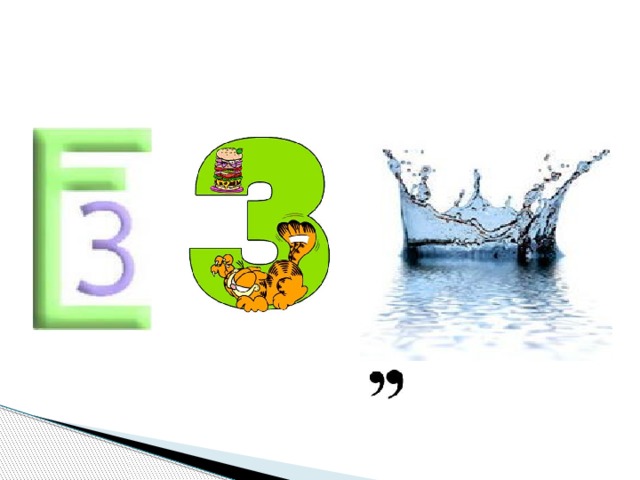 Ответ : Звезда.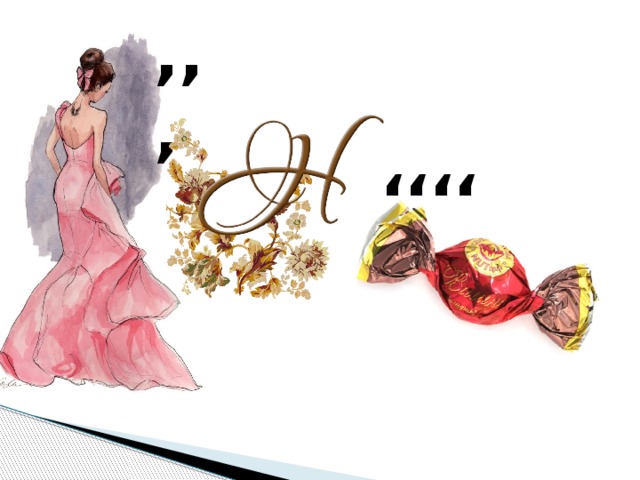 Ответ: Планета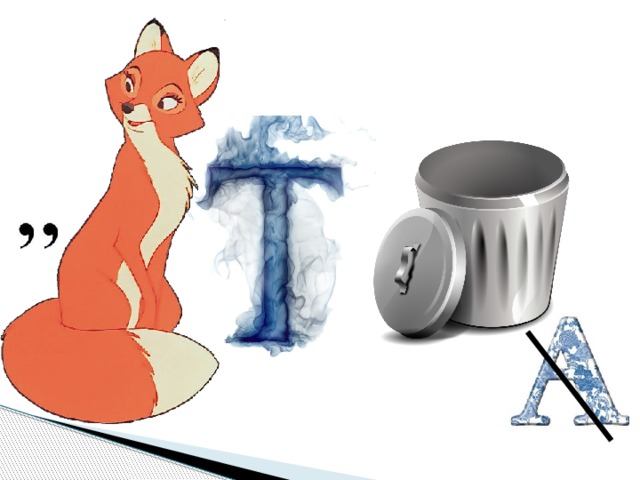 Ответ: Сатурн.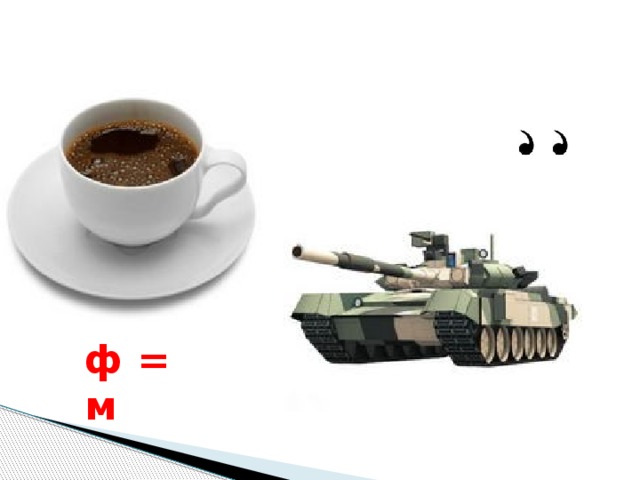 Ответ: Комета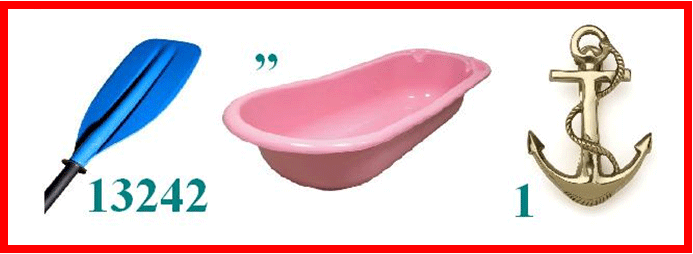 
Ответ: Вселенная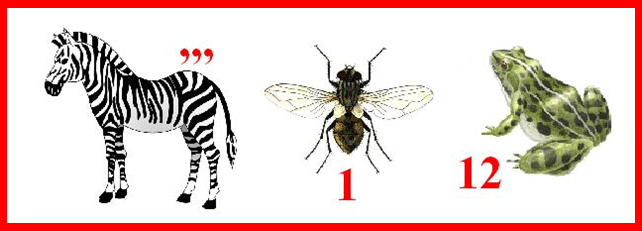 Ответ: Земля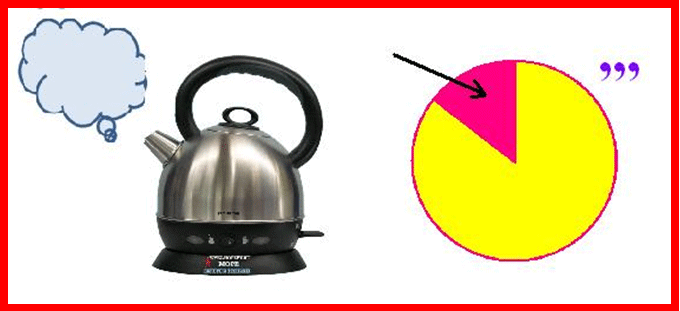 Ответ: ПарсекНа этом игра подходит к концу, собственно. Далее следует подведение итогов, суммирование балов, награждения команд, фотографирование.Дискотека.10й день «Приключения в созвездии»
Цель: привитие выносливости, сплочения коллектива, находчивости в экстримальных ситуациях.
Задачи: выработка принятия групповой стратегии
умение самовыразиться
умение решать сложные проблемы и преодолевать себя. Веревочный курс «Космические приключения»В процессе выполнения курса создается атмосфера творческого поиска, прорабатываются возможности принятия нестандартных решений, повышается взаимопомощь и поддержка в коллективе. На примере увлекательных, но довольно сложных упражнений группа учится решать общую задачу, вырабатывать тактику и стратегию ее решения. Участвуя в "Веревочном курсе ребята начинают преодолевать барьеры в общении, узнают друг друга ближе, благодаря этому происходит естественное и быстрое сплочение группы. Анализ каждого упражнения дает ребятам возможность понять как было выполнено задание, принято решение, кто занял активную позицию и как это повлияло на результат. Думают и над тем, что можно было сделать иначе и лучше в следующий раз, как преодолеть трудности в жизни более эффективным способом. "Веревочный курс - это программа взаимообучения, в которой участники познают все сами из собственного опыта, согласно своих действий. Главные цели "веревочного курса - командная работа и лидерство. Но при этом можно добавить, что это дает:•    выработку стратегии группой;•    творческий подход;•    самовыражение;•    результативное лидерство;•    уверенность в себе;•    решение проблем;•    преодоление себя.Необходимо соблюдать все условия выполнения "Веревочного курса".1. Группа, которая проходит испытание, не должна превышать 12 человек.2. Упражнения выполняются под руководством вожатого, хорошо знакомого с «курсом».3. Время на подготовку задания не ограничено.4. Задание считается выполненным, если каждый безошибочно справится с поставленной задачей. Если же хоть одни участник допускает ошибку, группа возвращается на исходную позицию.И еще, ни в коем случае не забывайте, что курс можно проводить только в теплой, доброжелательной атмосфере. А она зависит только от вас, дорогие коллеги! Упражнения.1. "Провода связи".Участники образуют круг и берутся за руки, причем руки одного человека должны быть сцеплены с руками разных людей. Задача: не расцепляя рук, распутать провода связи и образовать круг.* Это упражнение дает возможность участвовать всем в выработке стратегии.2. "Электрическая цепь".Команда разбивается на пары. Партнеры садятся напротив друг друга, где соединяют руки и ступни, образуя таким образом, электрическую цепь, по которой ток течет по сцепленным рукам и ногам. Задача участников: встать, не разрывая электрической цепи. Теперь объединитесь по две пары друг с другом, чтобы получилась электрическая цепь, состоящая из четырех человек. Задача остается прежней - встать всем вместе, не разрывая цепь. Когда этот этап благополучно завершен, снова объедините группы, чтобы образовать электрическую цепь, состоящую из 8 человек. В конце концов вы получите электрическую цепь, образованную всеми участниками, которые должны подняться.Два главных условия этого упражнения: 1) электрический ток должен беспрепятственно течь по замкнутой электрической цепи, образованной сцепленными руками и ногами; 2) на каждом этапе участники должны отрываться от земли одновременно. 3. "Связь в космосе".Организуйте большой круг. Разбейте команду на пары и попросите каждую пару выбрать словосочетание из двух слов, которые традиционно употребляются вместе (например, один партнер говорит: "Биг", - другой: "Мак"; один: "Ореховые", - другой: "Масло" и т.д.). Затем объясните, что по условиям игры, нужно закрыть глаза и не открывать их до конца события, и, кроме того, можно произносить только свое выбранное слово. Теперь ведущий перемешивает команду так, чтобы партнеры были далеко друг от друга. Партнеры с закрытыми глазами, выкрикивая свое слово, находят друг друга. Как только пара воссоединилась, отведите ее с пути тех, у кого глаза еще закрыты. По завершению задания, каждая пара сообщает всем участникам свое словосочетание.4. "Сидячий круг".Команда формирует тесный круг (плечи касаются). После этого попросите ребят повернуться на 90 градусов направо. Задание: Нужно медленно сесть на колени друг к другу и рукой коснуться плеча находящегося сзади человека.Завершите это упражнение на высокой ноте, смеясь и хлопая всем.5. "Отжимания".Разбейтесь на группы по 4 человека. Ваша задача - отжаться от земли, чтобы в нее упирались только ваши руки, и продержаться не меньше 5 секунд.* Подсказка вожатому: удобнее всего будет выполнять отжимания, если группа ляжет на землю лицом вниз так, чтобы образовался квадрат, стороны которого образованы телами (ноги одного лежат на спине соседа).Вожатому необходимо узнать у детей, есть ли у них проблемы со спиной? В данном упражнении таких детей можно привлечь в качестве судей.6. "Все на борт".Оборудование: любая обозначенная площадка (банкетка, стул, брусок).Задача участников: уместиться всей командой на площадке средней величи-ны. Нужно убрать обе ноги от земли, и удержаться минимум пять секунд. Второй этап: нужно сделать то же самое на площади меньшей величины.7. "Бревно".Оборудование: любое бревно (дерево, лежащее на земле, гимнастическое бревно и т.п). Команда выстраивается на бревне. Начиная с первого человека, команда переправляется на противоположный конец бревна. В результате должна получиться та же линия, в том же порядке.* Подсказка вожатому: лучше расположить команду, чередуя мальчиков и девочек.8. "Тролли".Оборудование: тролли - небольшая дощечка, брусок или другой вспомогательный предмет.Обозначить две параллельные линии, находящиеся на расстоянии не меньше трех метров друг от друга. Задача команды - переправиться от одной линии до другой, не касаясь земли, используя тролли.9. "Прогулка слепых".Пусть каждый участник закроет глаза повязкой. Когда все глаза закрыты расскажите ребятам, что мы собираемся в путешествие по неприкосновенной земле, которой не может коснуться наш взгляд. Попросите положить правую руку на плечо впередистоящего. Медленно начните путешествие по выбранному маршруту, включая залезание на пеньки, возвышенности, пролезание под низко нависшими деревьями и ветками, протискивание между деревьями и т.д. Финишируйте на каком-нибудь тесном (но безопасном!) месте.* Подсказка вожатому: выполнять это упражнение следует в полном молчании. Следует выбрать знак для обозначения опасности (пожимание, хлопок по плечу и др.).10. "Паутина".Оборудование: заранее сплетенная из веревок "паутина". Количество ячеек должно соответствовать количеству участников.Задача состоит в том, чтобы переправиться всей командой через паутину с одной стороны на другую, не касаясь при этом ни одной ее части. Если вы касаетесь паутины, вся команда возвращается обратно и начинает упражнение снова. Если кто либо из вас переправился на другую сторону, то он не может вернуться, обойдя паутину, и помочь команде. Каждую ячейку можно использовать только один раз.11. "Переправа".Оборудование: канат, ведро с водой. Заранее готовится "маятник" (канат крепится к опоре).Задача состоит в том, чтобы переправиться всей командой за обозначен-ную линию, не касаясь земли. Кроме того, каждому члену команды нужно перенести емкость с водой, не пролив ни единой капли.Обязательна страховка!12. "Электрическая изгородь".Оборудование: веревка, шест (длинное не тонкое бревно).Задача состоит в том, чтобы переправиться всей командой через вообра-жаемую электрическую стену, не касаясь ни единой видимой или воображае-мой ее части. Если кто либо коснется стены, вся команда возвращается обратно и начинает упражнение снова.* Подсказка вожатому: шест может использовать как вся команда, так и последний участник.На этом "Веревочный курс" закончен. Результаты этой программы вы получили. Все ли смогли выполнить упражнение? Никто не остался в стороне? А на вечернем "огоньке". Спросите у детей, чему они научились в процессе данного курса?Город мастеров «Созвездие Андромеда»Цели:Ознакомление детей и подростков с космической системой, ракетами, звездами, оборудованием.Задачи:-Вызвать интерес  о космосе; -Развивать интерес к изучению.Форма: игра «Созвездие Андромеда».Вступительное слово.Каждый народ должен знать о солнечной системе. Полюбить космос можно только тогда, когда увидишь всю прелесть и красоты космической системы, эти звезды, спутники, планеты.Солнечная система богата разными прелестями и для того что бы это все увидеть мы отправляемся на созвездие Андромеды.11й день «Здоровый космонавт»
Цели: укрепление здоровья детей в условиях ДОЛ
Задачи: научить детей конструировать, умение передвигаться умение сопереживать, умение проигрывать. Эстафета «Орбитальная гонка»Инструктор Ребята, а кто-нибудь из вас мечтает быть космонавтом?Дети: Да!Инструктор: Хорошо, я вас зачисляю в отряд будущих космонавтов. Только сначала давайте покажем, как мы любим спорт и занимаемся им. Вы согласны? Тогда нам надо пройти на космодром, место, откуда в космос стартуют ракеты.1. Эстафета: «Космическая ракета».Дети по команде «Строй», по очереди выкладывают ракету из обручей и гимнастических палок.Инструктор: Замечательные ракеты у вас получились, теперь можно в космос стартовать. Вам необходимо проползти в отсек, чтобы попасть в ракету.2. Эстафета: « Проползи в отсек».Дети по команде «На старт! Внимание! Марш! », по очереди влезают в  ракету из обручей.Инструктор: Вы знаете, что полёт в космос сейчас доходит до года, поэтому космонавтам необходимо много питание, воды. Вам необходимо доставить продукты на борт ракеты.3. Эстафета: « Доставить продукты на борт ракеты».Дети по команде «На старт! Внимание! Марш! », по очереди несут продукты питания (тюбики из-под зубной пасты, кремов) выкладывают в ракете.Инструктор: Ракеты готовы. Полный, вперёд!Дети перестраиваются в колонну по одному.Вот мы на неизвестной планете, она состоит из газов, поэтому передвигаться мы можем только по выложенным дорожкам.«Пройти по дорожке».Дети идут по первой скамейке и спрыгивают с неё. По второй скамейке ползут на животе,  подтягиваясь двумя руками.Инструктор: Посмотрите, какие красивые звезды. Давайте достанем их.«Допрыгни до звезды».Дети разбегаются и допрыгивают до звезды, которая привязана к потолку.Инструктор: Ребята, на это планете живит инопланетяне. Давайте с ними познакомимся.Танец: «Инопланетяне».Инструктор: Давайте, поиграем в игру «Земляне и  инопланетяне».Дети распределяются на две команды: первая – земляне, вторая – инопланетяне. У каждого играющего свой «домик» - обруч. Инструктор говорит слова игры, по окончанию слов дети разбегаются по всему залу. По команде «Земляне», дети, которые выполняющие  роль «землян» салят инопланетян. Игра продолжается 2-3 раза.                    Мы с вами живем на прекрасной планете                    С названьем чудесным – Земля.                    Но в космосе есть и другие планеты,                    Мы верим – там наши друзья!                    Они, как и мы, любят петь и смеяться,                    Резвиться, шутить, танцевать!                    Мы в гости зовем их:                    «Вы к нам прилетайте,                    Мы с вами хотим поиграть».Инструктор: Нам пора возвращаться на нашу любимую планету – Земля.   Мы из полета возвратились   И на Землю приземлились.   Идет веселый наш отряд,   И каждый встрече с нами рад!Вот наше путешествие и закончилось. Какой замечательный у нас получился полет в космос. Поздравляю, вы стали настоящими космонавтами.12й день «Звездные таланты»
Цель: развитие артистических способностей в условиях ДОЛБоди-Арт «Мой инопланетянин»От каждого отряда выдвигается 3-5 участника в качестве моделей. 
Остальные ребята из отрядов делятся на группы: художники, постановщики номеров, декораторы зала (если конкурс проводится в помещении), болельщики. Моделей делят на группы по возрасту.Отбирается компетентное (независимое) жюри.Отбор ведется из: воспитателей, вожатых, администрации (если есть возможность). Тема боди-арта: костюм вашего инопланетянина. Для исполнения используются: обычные краски (как правило, гуашь); возможно – косметические средства (тени, подводка, тональные крема) и др. Рекомендуется краски смешать с детским кремом или намазать им ребенка прямо поверх рисунка.За выполнением худежств присматривают и, если возникли сложности (по необходимости), помогают вожатые. Важно! Проверить детей на аллергическую реакцию на средства, которыми будет создаваться рисунок. Дети  с аллергией в качестве моделей не допускаются!Номинации3 номинации «Лучший образ» (за 1-ое, 2-ое, 3-е места соответственно). Эта номинация командная: будет оценена вся работа, проделанная художником, моделью, постановщиком номера и прочими участниками процесса..1 номинация «Лучший рисунок». Эта номинация вручается художнику (или группе авторов), за художественное воплощение образа.1 номинация «Приз зрительских симпатий»После завершения конкурса, всех моделей отправляют мыться!Вечер танцев «Лунная походка»Зал, в котором пройдут танцы, украшается шариками, различными лентами и другими декорациями, заранее.Ведущий, должен быть веселым и энергичным, чтобы он мог привлечь к действу как можно больше ребят, в том числе и самых скромных.Первым делом нужно объединить всех в один большой танцующий круг, чтобы ребята почувствовали себя более раскрепощенными. На середину площадки выходит Ведущий.Во время вечера, ведущий проводит несколько конкурсов, к которым также заранее готовиться реквизит (шарики, газеты). Помимо реквизита, подготавливаются небольшие призы за победу в конкурсах.  Ведущий.Вы ведь пришли потанцевать, верно? Но я еще не видел, как вы умеете двигаться. Ну-ка, продемонстрируйте мне ваше мастерство танца. Нет, ребята, так не пойдет. Я смотрю, все-таки не все пришли сюда танцевать. Многие решили отстояться или, еще хуже, отсидеться. Так не пойдет! Давайте-ка организуем один большой круг.Все участники становятся в круг, в середине которого находится Ведущий.Посмотрите внимательно на своих соседей слева и справа. Ничего не замечаете? Тогда обратите внимание на то, что у всех нас есть руки. Заметили? Прекрасно! Очень ценное наблюдение! Теперь возьмите своей правой рукой руку соседа справа. И начинаем водить хоровод, как в далеком детстве на елочке. Только при этом все должны говорить: «У нас у всех есть руки!»Все начинают двигаться по кругу вокруг Ведущего, приговаривая: «У нас у всех есть руки!»Ведущий.Теперь посмотрите на своих соседей еще внимательнее. Что вы еще обнаружили? Правильно, у всех есть шеи! Обнимаем соседа справа за шею. Нежнее, нежнее... Не нужно грубить! И продолжаем хоровод, только теперь все говорят: «У нас есть шеи!» Радостнее, радостнее! Вы ведь должны радоваться тому, что у вас есть шеи! Снова обратите внимание на соседа. Какое совпадение! У нас у всех есть плечи! Беремся за плечо соседа! Повторяем за мной: «У нас у всех есть плечи!» Смотрим на соседа еще более внимательно! Замечаем, что у нас у всех есть талии. Ну, у кого-то она проявлена больше, у кого-то меньше, но имеется у всех без исключения. Держимся за талии друг друга и приговариваем: «У всех у нас есть талии!» Так, с этим мы разобрались. Обратим внимание на более пикантные места ваших соседей. Я конечно же имею в виду уши! Подержите своего соседа за ушко! Повторяем: «У нас у всех есть уши!» А носы у нас есть? Конечно, есть. Следом за мной: «У нас у всех есть носы!» Не останавливаем хоровод! Быстрее, быстрее!Хоровод убыстряет свое движение.Ведущий.У нас у всех есть подбородки! Быстрее! У нас у всех есть волосы! У нас у всех есть пальцы! А теперь побежали! У нас у всех есть локти! У нас у всех есть ноги!Обычно в этом месте игры начинается веселая неразбериха, так как бегать в хороводе, держась за ногу соседа, очень неудобно.Ведущий.Всё! Остановились! Теперь вы видите, сколько у нас с вами общего! Неважно, жители разных мы планет и галактик или все живем на одной планете! Видите, что у всех одинаковые части тела! То есть все мы одинаково созданы для танцев. Так почему бы нам тогда не потанцевать?!Включается музыка, ребята танцуют. Но Ведущий не дает им долго расслабляться.Ведущий.А сейчас первый конкурс. Для участия в нем приглашаются все желающие пары. У кого нет пары, выбирайте! Дорогие юноши! Суть этого конкурса заключается в том, что вы танцуете не только со своей партнершей, но и с воздушным шариком, привязанным к ее ноге. Разбирайте шарики! Окольцовывайте ими своих партнерш.Юноши привязывают воздушные шары к щиколоткам своих партнерш за ниточку. Лучше всего использовать в этой игре небольшие шары, по которым трудно попасть.По моей команде вы начинаете танцевать. Как я уже говорил, задача юношей — сохранить шарик своей партнерши в неприкосновенности. Кроме того, вам нужно еще и раздавить ногой шарики чужих партнерш. Пара, шарик которой лопнул, выходит из игры. А победит пара, сохранившая свой шарик целым и невредимым. Поехали! Давайте музыку!Звучит ритмичная музыка. Пары танцуют, увертываясь от чужих ног. Те, чей шарик лопнул, становятся по краям танцплощадки. В конце концов объявляется пара-победитель. Им вручается небольшой приз. Звучит музыка. Ребята танцуют.Через небольшой промежуток времени Ведущий снова прерывает танцы для конкурса.Ведущий.Вы наверняка знаете о знаменитых танцах на газете. Еще никому из вас не доводилось потанцевать на газете? Сейчас представится такая возможность. Вот ваши мини- танцплощадки...Расстилает на полу несколько газет.Все пары, желающие проявить свое искусство танца на миниатюрных площадях, прошу подойти ко мне. Каждой паре — по газете. Только не нужно их читать! На них нужно танцевать. Становитесь на газеты! Ваша задача во время танца не сходить с них. Все довольно легко, не правда ли? Ну, посмотрим, насколько легко это будет для вас, и справитесь ли вы с заданием.Так как Ведущий не предупредил о том, что площадь газеты под каждой парой будет постепенно уменьшаться, то ни о чем не подозревающим юным танцорам задание может показаться слишком легким. Однако во время танца Ведущий постепенно отрывает по куску от каждой газеты. Площадь для танцев с каждым разом уменьшается. Выигрывает тот, кто дольше всех продержится на куске газеты. Обычно выигрывает тот, кто дольше продержит свою партнершу на руках. После вручения призов следуют десять-пятнадцать минут танцев. Затем Ведущий снова собирает всех для проведения нового конкурса.Ведущий.Все течет, все изменяется... К чему это я?.. Ах, ну да, меняется музыка, меняемся и мы вслед за ней. А способны ли вы меняться столько раз, сколько поменяется музыка? Что это значит? Сейчас увидите! Прошу всех желающих ко мне. Танцевать будем по одиночке, но можно участвовать и парам. Только тогда и приз придется делить на двоих. Задача, с первого взгляда, довольно проста: своими движениями соответствовать звучащей музыке. Сейчас наш ди-джей запустит свой микс из различных мелодий, а вы попытаетесь соответствовать им своими телодвижениями. Если во время конкурса произойдут какие-то неожиданности... Я имею в виду музыкальные неожиданности... Не теряйтесь. Главное — продолжать танцевать и не останавливаться ни на минуту. В этом конкурсе победит тот, кто лучше всех уловит изменения в музыке. Пожалуйста, ди-джей, начинайте издеваться над танцорами!«Неожиданность» заключается в том, что ди-джей действительно включает сумасшедший микс из множества мелодий, следующих друг за другом в абсолютно вольной последовательности: например, после 10 секунд медленной музыки следуют 20 секунд быстрой, которая внезапно сменяется танго, звучащим полминуты. Танго резко переходит диско-ритмы, которые длятся всего лишь секунд пять. И так далее.Музыкальные отрывки должны быть различными по длине, ритмике, стилистике. Включите в фонограмму отрывок из «Лебединого озера». Посмотрите, как танцоры «перейдут» с диско на Чайковского. Несколько раз ди-джей вообще выключает фонограмму, и танцорам нужно изображать тишину, при этом не переставая двигаться, как и было условлено. Если кто-то из участников замешкался, Ведущий тут же напоминает, что было условие не прерывать танца.После конкурса подводятся итоги, выбирается самый артистичный его участник (или самая артистичная и слаженная пара), движения которого наиболее соответствовали всем музыкальным фрагментам, включая и те, когда музыка стихала.После этого конкурса танцевальная программа продолжается, и минут пятнадцать ребята танцуют под музыку, выбранную ди-джеем. Спустя время среди танцующих незаметно появляется Ведущий. Он явно собирается пошалить и теперь организовывает «змейку». Схватив за руку одного из танцующих, он тянет его за собой, тот подхватывает третьего танцора, тот, в свою очередь, — четвертого и т. д. «Змейка» движется по залу, огибая танцующих и собирая новых и новых участников. В конце концов все участники танцевального вечера окажутся втянутыми в единое движение.Когда «змейка» соберет в себя всех, ее «голова», то есть Ведущий, начинает закручивать цепочку по спирали. В результате «змейка» оказывается свернутой кольцами. Начало «змейки» — где-то в середине колец, и выбраться оттуда уже невозможно. На этом движение заканчивается. Все начинают шумно распутывать кольца.Ведущий.Хотя мы с вами, друзья, и пришли на вечер танцев, все время танцевать невозможно. Нужно иногда и дух перевести. Давайте немного отдохнем от танцев и поиграем в одну игру. По ходу этой игры, в которой могут участвовать абсолютно все.вам нужно будет быстро-быстро разбиваться на различные группы по какому-нибудь признаку или условию. Эти признаки и условия буду называть я. Ну например, я говорю: «Разбейтесь на курящих и некурящих». Вам нужно очень быстро выполнить задание. Те, кто перепутал группу, выполняют дополнительные задания, которые, опять же, даю я. Кстати, надеюсь, среди вас еще нет курящих... Итак, все участники свободно прогуливаются по площадке, отдыхая от музыки, танцев, ведут непринужденную беседу... И вдруг разбиваются ... по парам!!! (Все стараются быстро найти себе пару. Те, кто не успевает, выполняют какое-нибудь задание, связанное с танцами. О заданиях скажем ниже.) Так, гуляем дальше, гуляем, беседуем, отдыхаем. Усложняю задание... И разбиваемся на группы... по цвету волос!!!Далее Ведущий может дать задание разбиться на группы с четным, а потом нечетным количеством человек, в тройки одного пола, сформировать группы по росту, по цвету одежды (на ком больше красного — в одну группу, на ком больше белого — в другую, а на ком ни того, ни другого — в третью). Можно дать более сложные задания. Быстро разбиться на две группы по полу. Затем девочкам разбиться на две группы: те, кто в брюках, и те, кто в юбках. Мальчикам разбиться на группы по «джинсовому» признаку: кто в джинсах, а кто в брюках. Затем девочки в брюках разбиваются на тех, кто с длинными волосами, и тех, кто с короткими. Девочки в юбках разбиваются на группы по длине юбок (короткие — длинные). Мальчики в джинсах разбиваются на группы по цвету джинсов (темные — светлые). Мальчики в брюках разбиваются в группы по цвету рубашек.Теперь о штрафных заданиях тем, кто не справился с основным заданием и перепутал группу. Если «штрафников» будет много, их лучше всего отобрать в отдельную группу и заставить, например, станцевать ламбаду или русский народный танец. Если же штрафников будут единицы, то им лучше давать индивидуальные задания, связанные с музыкой и танцами. Спросите, какие танцы знает «штрафник». Спросите о кубинских танцах, русских, испанских, украинских, грузинских, польских. Наверняка ребята назовут и румбу, и цыганочку, и фламенко, и гопак, и лезгинку, и польку, потому что это очень известные танцы. Кроме того, «штрафников» нужно попросить что-нибудь станцевать. Например, лезгинку или испанский танец. Попросите придумать самое оригинальное движение в танце.После игры снова продолжается танцевальная программа. На этот раз ее можно прерывать конкурсами, которые выявляют «самых». Например, Ведущий, не останавливая музыку, объявляет: «А сейчас в течение трех минут я объявляю конкурс на самого быстрого танцора!» Далее следуют конкурсы на самый пластичный танец, на самый зажигательный танец, на лучшую танцевальную технику, на самого находчивого танцора, на самого изобретательного танцора, на самое оригинальное танцевальное движение. Естественно, особняком стоит выбор самой лучшей танцевальной пары вечера. Этот конкурс особенно любим в среде юношества. Само собой, «самые» награждаются небольшими сувенирами или призами.Ведущий.Что ж, дорогие мои, танцоры! Вот и подошел к концу наш танцевальный вечер. Очень надеюсь, что вы все устали и поэтому, будете крепко спать. Желаю вам спокойной ночи! За сим, разрешите откланяться!13й день«Добрый Лунтик»День добрых делЦель: воспитание у детей положительных качеств характера, способствовать сплочению коллектива, мотивировать детей на совершение добрых поступков, добрых дел во благо других людей.Исходя из поставленной цели, были сформулированы следующие задачи:1. Воспитывать доброту, отзывчивость, дружелюбие, желание сделать что-то для других людей, принести им пользу.2. Поощрять стремление ребенка совершать добрые поступки.3. Углублять представление детей о доброте, как о ценном, неотъемлемом качестве человека.4. Закреплять знаний правил вежливого общения.5. Совершенствовать коммуникативные навыки (умения выслушивать товарища, искренно высказывать свое мнение, проявлять доброжелательность к суждениям других детей).6. Формировать познавательные, регулятивные и коммуникативные навыки общения.7. Способствовать эмоциональному, духовно-нравственному и интеллектуальному развитию.8. Развивать уверенность в себе и своих возможностях.9. Формировать у детей положительное отношение ко всем людям.Виды детской деятельности: коммуникативная, познавательно-исследовательская, игровая.Беседа «Спеши на помощь»Порой мы часто слышим по радио и телевидению «Спешите делать добро!», «Доброта спасет мир!» А что такое доброта? А поможет нам разобраться в этом вопросе стихотворение:Добрым быть совсем- совсем не просто.Не зависит доброта от роста,Не зависит доброта от цвета,Доброта не пряник, ни конфета.Доброта с годами не стареет, доброта от холода согреет.Если доброта как солнце светит.
Радуются взрослые и дети.Мы сейчас прослушали стихотворение, из которого нам стало ясно, что доброта ни пряник, не конфета, что с годами доброта не стареет и от холода согреет. Так что же такое доброта?-Доброта- милосердие, помощь, взаимовыручка. По словарю С.И. Ожегова, доброта- отзывчивость, душевное расположение к людям, стремление делать хорошее другим.Послушаем еще одно стихотворение:Давайте поклоняться доброте!Давайте с думой жить о доброте:Вся в голубой и звездной красоте,Земля добра. Она дарит нас хлебом.Живой водой и деревом в цвету.Под этим вечно неспокойным небомДавайте воевать за доброту!Скажите, а каких людей мы называем добрыми? Добрыми мы называем таких людей, которые совершают хорошие добрые поступки для других, неважно для кого: для близких, друзей, знакомых и незнакомых. А также тех, которые призывают к хорошим взаимоотношениям. А совершать хорошие поступки мы будем ради своей выгоды или просто из хороших побуждений? Конечно из хороших побуждений!Когда по склонам вечной суетыБежать от неудач устанешь люто,Направь шаги тропою Доброты,И радость помоги найти кому-то.Как бы жизнь не летелаДней своих не жалей,Делай доброе делоРади счастья людей.Как праздник, как счастье, как чудоИдет доброта по земле,(хором) И я про нее не забуду,Как я забываю о зле.Чтобы сердце горелоА тлело во мгле(хором) Делай доброе дело-Тем живи на земле!Ребята, а что вы сделали хорошего? Чем вы помогли людям? (ответы детей)Трудовой десант «Помощь Голубой планете»Цель: вовлечение детей в социально-значимую деятельность по охране окружающей среды.Описание: 1. Предварительная подготовка. Для проведения игр необходимо подготовить карту местности, которую нужно привести в порядок, разбить её на сектора согласно количеству команд. Каждому сектору присвоить свой цвет. Заготовить цветные конверты по количеству и цветам секторов. Например: в зеленый конверт положить карту с отмеченным на ней только зеленым сектором, в фиолетовый – с отмеченным фиолетовым сектором и т.д. также необходимо подготовить конверт с афоризмом или цитатой о необходимости беречь окружающую среду.2. Непосредственный ход игры. На месте старта игры лежит большой конверт. Ведущий объясняет командам, что сейчас им предстоит пройти сложные испытания, при этом делает вид, что не замечает конверта. Внезапно появляются неизвестные в масках (эксперты секторов), забирают конверт, оставляя вместо него цветные конверты для каждой команды.Задача командам:По картам отыскать свой сектор;Максимально качественно и быстро выполнить задание эксперта;Найти похищенный конверт.Получив карты, команды отправляются на свой сектор, где получают задания от экспертов: убрать территорию сектора, окопать деревья, полить зелёные насаждения и т.д. и т.п.По выполнении задания командой эксперт дает подсказку, где находится конверт.Побеждает та группа, которая быстро и качественно выполнит задание и отыщет конверт.Выступление о том, что в руках каждого из нас чистота всей планеты, и если каждый из нас будет беречь свой маленький клочок земли, вместе люди сберегут всю планету.14й день «Космический спорт»«День космо-спорта»
Цель: развитие ловкости, силы и смекалкиЗадачи:• развивать кругозор детей;• совершенствовать двигательные способности детей, вызывать интерес к выполнению физкультурных упражнений;• доставить чувство радости.Ход развлечения.Под музыку дети в спортивной форме входят в зал выстраиваются полукругом.Инструктор: 12 апреля в 1961 году наш космонавт совершил первый в мире космический полет. А знаете ли вы, кто был первым человеком, побывавшим в космосе?(Ответы детей:Юрий Гагарин)Инструктор:  С тех пор человек узнал немало о космическом пространстве. Научился строить Космические корабли, строить орбитальные станции, изучать метеориты и кометы. Использовать для своих земных целей околоземное и космическое пространство. Но ещё очень много остаётся неизведанного и неизвестного. Чем больше человек узнаёт о космосе, тем больше возникает передним вопросов и загадок.А что же вы знаете об этом? Я вам сейчас задам несколько вопросов, а вы попробуйте на них ответить. (Детям средней группы можно количество вопросов сократить или совсем не задавать.)Вопросы детям:• Что такое космос?• Как называют человека, который летал в космос? (космонавт)• Как называется летательный аппарат, в котором летят в космос? (космический корабль, ракета)• Как называется площадка, с которой стартуют космические корабли? (космодром)• Как называется костюм космонавта? (скафандр)• Какие животные побывали в космосе? Назовите их клички. (Собаки:Белка, Стрелка).• Назовите имя и фамилию женщины, которая первой полетела в космос. (Валентина Терешкова)• Как называется спутник Земли? (Луна).• Какие планеты вы знаете? Назовите их.• Как называют всех жителей Земли? (земляне)Инструктор: Ребята ну что хотите совершить космическое путешествие?Дети: ДаРебёнок 4. В небе звезды ярко светятИ ракеты ваши ждут,К малым и большим планетамПредлагают вам маршрут.Ребенок 5: Чтобы в космос полететьНужно очень захотеть,И, чтоб космонавтом быть,Надо спорт вам полюбить.Начинаем тренировку,Чтобы сильным стать и ловким.Дети под музыку выполняют «Космическую разминку» - комплекс ОРУ, под руководством инструктора по физическому воспитанию.Инструктор: К полету готовы? (Да) Давайте разделимся на 2 экипажа и построим ракету, чтобы отправиться в полет.Эстафета 1. «Строим ракету» по чертежу каждый несёт по одной детали (средняя группа – под руководством воспитателя из мягкого конструктора, старшие группы из обручей и мягких треугольников).Инструктор: Что ж Молодцы! Ракеты готовы! Пора в путь! Ракеты на старт! Объявляю посадку космонавтов.Эстафета 2. «Отыщи планету».Каждой команде выдается комплект изображений планет Солнечной системы, каждый ребенок получает 1 изображение планеты и выстраивается в порядке, в котором его планета удалена от Солнца. По сигналу ведущего первые дети из команд с изображением планеты Меркурий бегут к противоположной стороне зала, к листу формата А3, на середину которого нанесена полоса двустороннего скотча, с изображенной слева частью Солнца, и прикрепляют Меркурий рядом с Солнцем. Затем возвращаются в свои команды. Далее бегут следующие и прикрепляют свои планеты, до тех пор, пока все планеты не займут свои орбиты.Инструктор: Центр Управления Полётами дал задание экипажам кораблей взять пробы грунта на неизвестных ранее планетах.Эстафета 3. «Пробы грунта».Необходимо взять мешочек наполненный песком, пройти дорожку с препятствиями: пройти по ребристой доске, запрыгнуть в 3 обруча попеременно, на двух ногах и из последнего обруча закинуть мешочек в корзину. Затем, бегом вернуться к своей команде.Инструктор: Пробы взяты. Теперь их нужно поместить в специальный контейнер и погрузить на корабль для транспортировки на Землю.Эстафета 4. «Доставь груз».Учёные обнаружили, что на этой планете сила тяжести очень мала и мы можем перенести огромные и очень тяжелые грузы как пушинки. Поэтому вам необходимо взять большой тюк (фитбол) и перенести его по дорожке (средняя и старшая группы без ориентира, подготовительная - по ребристой доске). Прокатить под дугой и далее обратно докатить до своей команды.Инструктор: Молодцы! Со всеми космическими заданиями справились! А теперь возвращаемся домой! Внимание! Космическому экипажу занять свои места на нашем корабле! (Дети заходят в обручи, разложенные как при отправлении) Приготовиться к отлету на Землю: 5, 4, 3, 2, 1, - пуск!Ребёнок 7: Кончен путь! Приземлилась ракета!Перед нами леса и поля… .Здравствуй, наша родная планета!Здравствуй, наша родная страна!Вот вернулись из полёта наши храбрые пилоты.Все присядем мы с дороги, подведём скорей итоги.Звучит музыка «Трава у дома»Инструктор: Наша ракета приземлилась.Ребёнок 8: Вы ждите нас, звезды: когда подрастем,Мы к вам прилетим и расскажем о том…О том, как прекрасна планета Земля.Какие на ней города и поля,Какие цветы и деревья растутКакие в лесах её птицы поют.Ребёнок 9: Ещё мы о детстве расскажем своем,О Родине нашей, в которой живем.Так ждите нас, звезды:Когда подрастем,Расскажем мы вам обо всем, обо всем.Ребёнок 10: Есть одна планета – садВ этом космосе холодном.Только здесь леса шумят,Птиц скликая, перелетных.Ребёнок 11: Лишь на ней одной цветутЛандыши в траве зеленой,И стрекозы только тутВ речку смотрят удивленно…Береги свою планету –Ведь другой, похожей, нету!Инструктор: Наш праздник окончен. Растите друзья.Быть сильным и ловким полезно всегда!Предварительная работа: Беседа с детьми на тему «Космос» в соответствии с возрастной группой. Рассматривание иллюстраций на данную тему. Оформление выставки рисунков и поделок детей.Материал к празднику «Космическое путешествие».1. Плакаты приглашения на спорт праздник.2. Украшение зала.3. Эмблемы для каждого игрока (не менее 24 штук на группу)4. Конусы ориентиры по 4 шт. на команду.5. Чертёж ракеты форматом А4 (из мягкого модуля 2 шт. для ср., из обручей 2 шт. для ст. гр.)6. Мягкий большой конструктор для ракеты7. Обручи на (1/3) часть группы8. Комплект изображений планет Солнечной системы - 2шт. (можно подписать цифрами по порядку и название).9. Лист формата А3, на середине которого нанесена полоса двустороннего скотча, с изображенной слева частью Солнца для прикрепления планет - на каждую группу.10. Мольберты для крепления листов или разложить на пол11. Коробка с мешочками наполненными песком по кол-ву детей, корзина, обруч – по 3шт на команду12. Ребристая доска - 2шт.13. Фитбол-2 шт, Дуга высокая и широкая (чтобы под ней можно было прокатить фитбол)-2 шт.15й день «Космические сокровища»
Квест «Поиск космических сокровищ»Цели:формирование положительной мотивации для развития динамической активности детей;создание условий, способствующих закреплению дружеских отношений внутри детского коллектива.Задачи:Образовательные:Развивать познавательный интересРазвивать чувство юмора, воображение, смекалкуРазвить физические (ловкость, быстрота реакции, координационная способность) и психические (воля, целеустремленность, самоконтроль) качества; совершенствовать моторный аппарат.Развивающие:Способствовать развитию внимания, координационных способностейСпособствовать сплочению детей в коллективеВоспитательные:Воспитывать уважение друг к другу, чувство ответственности, внимательное отношение к окружающим;Итак, что нужно приготовить для квеста:Костюм ведущего - Андроида (это были очки и сшитая блестящая маечка).Серебряные ленточки на головы детей плюс медальки (кружочки с наклеенными на них разноцветными звездами).Серебряная майка и более широкая лента на голову для именинника.Макет солнечной системы (на черном листе круги орбит планет и отдельно вырезанные планеты с названиями).Мука, веревочка, один конец которой влеплен в пластилиновый шарик.Шифр, чтобы в конце прочесть послание (вложенный файл). Этот шифр был разрезан на количество частей, равное количеству конкурсов. И после каждого конкурса выдавалась одна часть шифра.Само послание, написанное шифром.Пустые бутылки, веревки, один конец которых привязан к фломастеру.Разноцветные ленточки разной длины. Перед началом праздника развесить их везде - на деревьях, кустах, стульях, столе.Набор "неправильных" слов на отдельных маленьких листочках + ручки или карандаши (ИНОК - кино, КЕВИ - веки, МАЗИ - зима, РИАГ - игра, КЕРА - река, РОЛЁ - орёл и т. д.).Стеклянные бутылки 0,3 с пепси, фантой, спрайтом. (Дети обожают это, особенно в таких маленьких бутылках. Конечно, это вредно, и все время стараешься заменить это соками, но в день рождения можно! У детей так загорелись глаза!). Найти 5 более-менее ровных длинных палок, на конец привязать нитку длиной около 60-70 см, а к ней - картонное кольцо (внешний диаметр - 5 см, внутренний - 3,5 см).Кроссворд (любой, но не очень большой, слов на 7-8). Нарисовать его крупно и на большом листе.Лёд (накануне в морозильнике приготовить пакетики со льдом).Нарисовать на большом листе бумаге (очень удобно на обратной стороне календаря) изображения кого-либо или чего-либо и вырезать серединку по размеру детского лица. У нас были принцесса (в этом случае очень хорошо приглашать мальчика), паук и ананас. Можно было еще сделать несколько, потому что детям конкурс очень понравился.Кочки по 2 шт. на одного ребенка (края листа картона чуть скруглить ножницами).Паутина (бельевая веревка завязывается между деревьями, кустами так, чтобы получилась паутина.Из бумаги вырезаются звезды с хвостами и скрепками крепятся на веревку).Водные пистолеты, уже наполненные водой.Андроид встречает детей. 

- Здравствуйте! Я - Андроид. Вы знаете, что это значит? Это человекоподобный робот. Я рада приветствовать вас в Звездном городке! Из Центра управления полетами поступило указание набрать команду сильных, храбрых, дружных ребят в звездный десант! Вы сильные? Дружные? Храбрые? Справимся? Тогда вперед! 

Конечно, каждый будущий космонавт должен знать, какие планеты существуют в нашей Солнечной системе. 

Задание №1.
Назовите планеты Солнечной системы.

(8 планет: Меркурий, Венера, Земля, Марс, Юпитер, Сатурн, Уран, Нептун. Плутон с 2006 года считается не планетой, а звездой.) 

Задание №2.
Приклеить планеты на верные орбиты.

Чтобы нам всем вместе лучше запомнить расположение планет в Солнечной системе, давайте выучим "Астрономическую считалку" А. Усачева:
На Луне жил звездочет,
Он планетам вел подсчет.
Меркурий - раз, Венера - два-с,
Три - Земля, четыре - Марс.
Пять - Юпитер, шесть - Сатурн,
Семь - Уран, восьмой - Нептун,
Девять - дальше всех - Плутон.
Кто не видит (не знает) - выйди вон. 


Так, планеты вы знаете хорошо, но вот у нас есть еще и Луна. Что же такое она, если не планета? Верно, спутник Земли. Вы, наверное, знаете, что поверхность Луны состоит из кратеров, больших и маленьких, многим люди даже дали названия. А вот откуда берутся кратеры? Давайте проведем небольшой эксперимент.

(В чашку или тарелку насыпается горка муки. Бросаем туда пластилиновый шарик. Осторожно вынимаем шарик и получаем подобие кратера.) 

На Луне нет атмосферы, поэтому она не защищена от астероидов. А вот Земля защищена. Если каменный осколок попадает в атмосферу Земли, он тут же сгорает. Хотя иногда астероиды (метеоры) бывают настолько шустрыми, что все-таки успевают долететь до поверхности Земли. Такие астероиды (метеоры) называют метеоритами. 

Ну, и созвездия в нашей Галактике, наверное, вам знакомы? Давайте назовем их, кто больше? 

Задание №3.
Перечислить все известные созвездия. Андромеда, Близнецы, Большая Медведица, Большой Пес, Весы, Водолей, Волк,  Геркулес, Дева, Дракон, Змееносец, Кассиопея, Козерог, Лев, Малая Медведица, Овен, Пегас, Рак, Рыбы, Скорпион, Стрелец 

Поздравляю! Вы становитесь членами звездного десанта, который отправится в космическое путешествие на выполнение секретного задания. Капитаном космического корабля назначается Арсений! 

Посвящение в космонавты.

На головы детям повязываются ленточки и булавочками прикрепляются медальки со звездами. 

Объявляется взлет корабля. Андроид подсказывает капитану слова: "Команде занять места! Приготовиться к старту!". 

Андроид: Капитан, докладываю: полет протекает нормально. Все навигационные системы работают хорошо. Наш звездолет по плану направляется на планету "Х". Предыдущая экспедиция оставила на этой планете часть найденных сокровищ. Но сокровища были похищены космическими пиратами. Задача вашей команды - найти сокровища. За пиратами тщательно следили и перехватили шифровку. Вот перехваченное послание. Вы должны расшифровать запись и найти сокровища (отдается зашифрованное послание). А ключи к шифру вы будете получать после испытаний. 


Испытание №1.
"Стыковка".

С помощью космических тренажеров нужно провести стыковку ракеты со станцией.
Потребуются: бутылки, нитки с фломастерами. Нитки привязываются на талию детям так, чтобы фломастеры висели впереди. Детям постарше можно привязать и сзади. Без рук нужно фломастером попасть в бутылку.
После того как у всех получилось произвести "стыковку", выдается часть шифра. 

Испытание №2.
"Сообрази-ка!"

А теперь испытание на сообразительность!
- На березе росло 90 яблок. Подул сильный ветер, и 10 яблок упало. Сколько осталось? (на березе яблоки не растут)
- Что можно приготовить, но нельзя съесть? (уроки)
- Что можно увидеть с закрытыми глазами? (сон)
- Что не имеет длины, глубины, ширины, высоты, а можно измерить? (время, температура)
- Сколько месяцев в году имеют 28 дней? (все месяцы)
- Что становится больше, если его поставить вверх ногами? (число 6)
- На какой вопрос нельзя ответить "да"? (Ты спишь?)
- Каким гребнем голову не расчешешь? (петушиным)
- Что с земли легко поднимешь, но далеко не закинешь? (пух)
- Что все люди на земле делают одновременно? (становятся старше) 

Маленький, кругленький,
А за хвост не поймаешь. (клубок) 

Два конца, два кольца, посредине гвоздик. (ножницы) 

Запылал у чудища изумрудный глаз,
Значит, можно улицу перейти сейчас. (светофор) 

Под крышей - четыре ножки, 
На крыше - суп да ложки. (стол) 

На что ни взглянет этот глаз, Всё картинке передаст. (фотоаппарат)

После того, как все загадки отгаданы, детям отдается часть шифра. 
Испытание №3."В поисках радуги".

Дети делятся на две команды. Под музыку ходят и собирают все ленточки, развешенные заранее. Как только музыка останавливается, команда собирается со своей добычей и связывает в общую веревочку. Потом мы измерили, у какой команды длиннее.
Отдается часть шифра. 

Испытание №4.
"Неправильные слова".

Каждому ребенку дается карточка с "неправильным словом (с переставленными буквами) и карандаши с ручками. Дети должны правильно переставить буквы, так, чтобы получилось слово.
В эту игру играли все с интересом. У нас были дети и 6 лет и 11. Было даже, что 6-ти летки быстрее отгадывали слово.
Только после того, как будут отгаданы все слова, команда получает часть шифровки. Поэтому в конце отгадывали оставшиеся слова все вместе. 

Испытание №5.
"Верю - не верю".

Задается вопрос, дети отвечают "да" или "нет".

1. В Японии ученики пишут на доске кисточкой с цветными чернилами? (да)
2. Авторучка была изобретена еще в Древнем Египте? (да)
3. В одном китайском цирке двух крокодилов научили танцевать вальс? (нет)
4. На зиму пингвины улетают на север? (нет, они не умеют летать)
5. Если рыбу камбалу положить на шахматную доску, то она станет клетчатой? (да)
6. Шариковая ручка применялась только военными летчиками? (да)
7. Летучие мыши могут принимать радиосигналы? (нет)
8. Пауки питаются собственной паутиной? (да)
9. В Африке выпускают витаминизированные карандаши для детей, которые имеют привычку грызть что попало? (да)
10. Больше всего репы выращивают в России? (нет, в Америке)
11. Радугу можно увидеть в полночь? (да)
12. Рыбу мойву эскимосы сушат и едят вместо хлеба? (да)
13. В некоторых странах жуков-светляков используют в качестве осветительных приборов? (да) 

В конце испытания выдается часть шифра. 

Испытание №6.
"Поймай бутылку".

Расставляются бутылки с напитками по количеству детей. Раздаются удочки - палки с колечками. Задача: надеть картонное кольцо на крышку бутылки. Поймал бутылку - она твоя!
Очень хороший конкурс. Во-первых, не сразу это удается сделать. Вы сами попробуйте, это не так просто. А дети очень радуются, когда им достается такой приз.
Выдается часть шифра. 

Испытание №7.
Кроссворд. 

Читаются вопросы, один из детей пишет ответы в клеточках.
В конце испытания выдается часть шифра. 

Испытание №8.
"Растопи лед".

Надо поделиться на 2 команды. Каждой команде дается один кусочек льда. Задача - передавать из руки в руки по кругу до тех пор, пока льдинка не растает. Та команда, у которой первой растает льдинка, получает часть шифра.
Льдинку можно только тереть в ладошках. Бросать, дуть, дышать на нее нельзя. 

Испытание №9.
"Кто же я?" (с плакатами)

Участник, находящийся внутри картинки, задает зрителям вопросы, на которые они могут ответить только "да" или "нет". Вопросы могут быть такими: "Я живой?", "Я больше дома?", "Я из металла?", "Я съедобный?", "Я есть в этой комнате?" и так далее. 

В конце отдается часть шифра. 

Испытание №10.
"По кочкам".

Детям завязывают глаза. И они перемещаются по кочкам. Остальные дети в это время помогают подсказывая нужное направление. 
В конце отдается часть шифра.
Испытание №11.
"Паутина".

Натянуты ленты, перекрещенные между собой (почти как паутина). На лентах прикреплены хвостатые звезды - метеориты. 
- В открытом космосе множество метеоритов. Нужно преодолеть космическое пространство, стараясь не повредить корабль. Капитан, веди корабль!
В конце испытания отдается часть шифра. 

Испытание №12.
"Расшифровка письма. Поиск сокровищ".

Дети собирают все шифры и расшифровывают послание.Совет: сделайте послание крупным шрифтом и в клеточках. И так, чтобы под каждым символом тоже была клеточка. Посоветуйте детям разбиться, и каждый будет подписывать в послании соответствующую букву. Тогда процесс расшифровки будет быстрее.

Расшифрованное послание: "Сокровища находятся под самой яркой звездой, которая светит капитану космического корабля".

Эту большую звезду можно повесить где угодно, а рядом спрятать коробку с подарками. Я сделала так.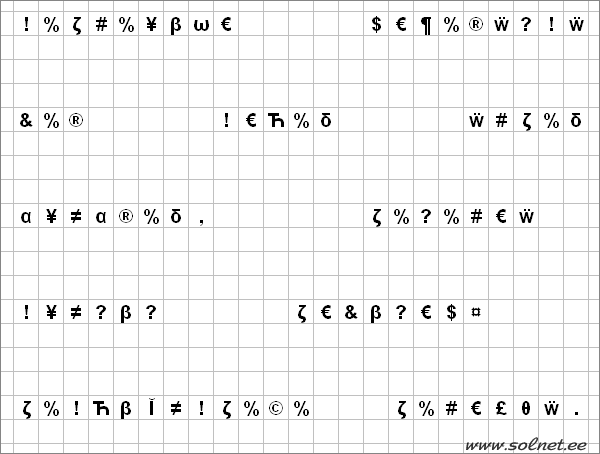 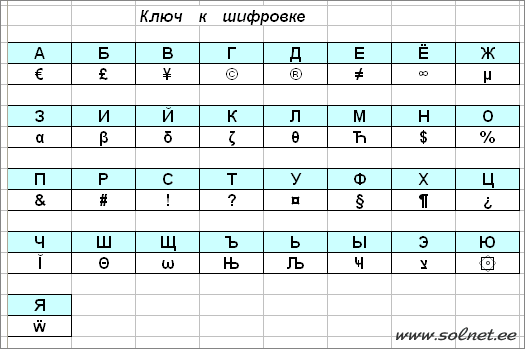 16й день 
«Космический футбол» 
цель: обучение воспитанников элементам спортивной  игры футбол. Развитие двигательной активности детей.
Задачи: -сформировать у детей старшего дошкольного возраста многообразные действия с мячом; 
-развить у дошкольников точность, координацию движений, быстроту реакций, силу, глазомер. 
- обучить воспитанников правильной технике выполнения элементов спортивной игры футбол (удар, передача, введение)
 Предварительная работа:
- приобретение мячей для игры в футбол 
- разучивание подвижных игр и упражнений с элементами футбола
-разучивание стихов  о футболе Ход праздника:Зал украшен флажками и шарами. Звучит песня о футболе, команды входят в зал. Перестраиваются в три колонны. Ведущая: Добрый день, ребята! Сегодня наш спортивный зал превратился в футбольную космическую арену, сюда прибыли юные футболисты из разных планет. Мы рады приветствовать вас (музыка, опладисменты). Наш спортивный праздник «Космический футбол» мы проводим в поддержку наших знаменитых футболистов.Сейчас мы познакомимся с нашими маленькими спортсменами.  Капитаны, представьте свои команды (представление команд). 
Разминка «Футубол»
ведущая: Все вы веселы, здоровы! А к футбольному матчу вы готовы?
Космические эстафеты:
1. Ведение мяча ногой в прямом направлении 
2. «пингвины»: мяч зажат между коленями, шагать до ориентира, обойти и вернутся назад.
3. Забей гол: мяч на поле и забить мяч в ворота.
- жюри подводит результаты первого тайма. Второй тайм:
1 «гипер-слалом», «обводка» ведение мяча между предметами «змейкой» вперед и назад 
2 «самый ловкий» : добежать до мяча подвешенного на веревке и пнуть.Третий тайм: футбольные загадки. Подведение итогов, награждение 
17 день 
ЗАКРЫТИЕ ЛАГЕРЯ007:  Здравствуйте, здравствуйте!700:  Хелоу леди енд джентльмены!007: Я так понимаю…мы попали на праздник? (дети отвечают «ДА!!!») 007: И это закрытие лагерной смены? (дети отвечают «ДА!!!») 700: С вами сегодня неподражаемый агент 007!007: И не совсем агент 700!700: И даже почти неважно, что наши парашюты приземлились немного дальше, чем предполагалось.007: Ты прав, агент 700, я думаю. Что мы и здесь подружимся с ребятами и здорово проведем время!700: Правда друзья???????(дети отвечают «ДА!!!») 700: Мы очень рады всех вас видеть, и хотелось бы с каждым поздороваться, но нас только двое!007: Тогда нужно поздороваться всем вместе: Парам-парэра!Дети: Хей!Праздник МЫ сейчас откроем,
Чудо-игры здесь устроим.
Повернитесь все друг к другу,
И пожмите руки другу.
Руки вверх все поднимите
И вверху пошевелите.
Крикнем весело: "Ура!"
Игры начинать пора!!!
Вы друг другу помогайте,
На вопросы отвечайте
Только "Да" и только "Нет"
Дружно дайте мне ответ:
Если "нет" вы говорите,
То ногами постучите,
Если говорите "Да"-
В ладоши хлопайте тогда.
Травку мы едим в обед.
Это правда, дети?.. (Нет - дети стучат ногами).
Для козы трава еда?
Отвечайте дружно... (Да - хлопают в ладоши).
Ель зеленая всегда?
Отвечаем, дети... ( Да).
Дождь - замерзшая вода?
Отвечаем дружно… (Нет).
С юмором у вас в порядке?.. (Да)
Сейчас я прыгаю в присядку?.. (Нет)
Ну как весело вам ребята? А мне нет! Это мы так с вами до вечера топать и хлопать будем, а давайте уже веселиться007: Для открытия праздника, посвященного дню закрытия лагерной смены, слово предоставляется начальнику  лагеря . Праздник, посвященный закрытию лагерной смены, объявляется открытым. (музыка)Ведущий 1: Вот и подошла к концу наша лагерная смена. Наступил её последний день. А в последний день принято подводить итоги и награждать самых лучших, самых спортивных, самых талантливых. И поможет нам в этом наша музыкально-развлекательная концертная программа. Начинает её 1 отряд!Выступление 1 отряда.Чтец 1.Лето, лето, лето, лето!
Никаких уроков нету!
Можно бегать и скакать,
Можно мячик погонять,
Громко песни распевать
И на солнышке лежать!Чтец 2.Летом в лагерь мы пришли,
И друзей себе нашли!
Здесь мы много отдыхали,
Веселились и играли.Чтец 1.Как здорово, что кто-то когда-то
Решил ребятам радость подарить!
Для этого всего лишь было надо
При школе летний лагерь нам открыть.Чтец 2.И каждый день – как чудное мгновенье,
Как праздник: турпоходы, развлеченья,
Музеи, дискотеки и награды –
Всем кажется, что так и было надо!Чтецы (хором).Какой восторг, какой успех!
Приносит детям лагерь
Здоровье, радость, смех!Чтец 1. А еще в лагере ребята научились необычно рисовать. (Автопортрет 4 отряда)Ведущий: Что ж, рисовать вы тоже умеете. А чем ещё вы занимались в лагере? Об этом нам сейчас расскажет и споёт 2 отряд.Выступление 2 отряда.Игра : "Это я, это я, это все мои друзья!"-Кто из вас хочу узнатьЛюбит петь и танцевать?-Кто из вас такой хорошийЗагорать ходил в калошах?-Кто из вас не ходит хмурый,Любит спорт и физкультуру?-Кто из вас, скажите вслух,На обеде ловит мух?-Кто из вас, из малышейХодит грязный до ушей?-Кто из вас своим трудомУкрашает класс и дом?Ведущий 2.  Да, в лагере мы укрепляли здоровье не только спортом, но и правильным питанием.Наигрались, нагулялись,
За столом культурный вид!
Приналяжем и покажем
Свой хороший аппетит!Завтрак, полдник и обед –
Супчик, фрукты, сыр и хлеб,
Каши, овощи, котлеты,
Соки, булочки, омлеты.
Хорошо мы все здесь ели,
С каждым днем мы все толстели,
Витаминов набирались
И здоровьем запасались! Ведущий: наступила очередь выступать 3 отряду. Пусть расскажут о своих впечатлениях о лагере.Выступление 3 отряда:Если ты хотела б знать, 
Где же летом отдыхать,
То не мучайся, не жди –
В лагерь «Солнышко» иди.
Тут ребята просто класс
И всему научат Вас:
И трудиться, и играть,
Песни петь и танцевать.Ведущий: Петь вы умеете, а что вы там про танцы говорили? Сейчас посмотрим, как вы танцуете!Танец в исполнении девочек 3 отряда.Ведущий: Вот здорово! Интересно, а в других отрядах есть танцоры? Сейчас мы это проверим!Командиры, назовите нам лучшего танцора в своём отряде, а мы выясним, так ли это на самом деле!Конкурс на лучшего танцора: дети вытаскивают из мешка то, в чём они будут танцевать – ласты или противогаз. Под музыку танцуют танец-фантазию. Весь лагерь подводит итоги конкурса.Ведущий: Почувствовали праздник? Вот это и есть – настоящие каникулы! И об этом нам расскажет 4 отряд.Выступление 4 отряда:1 чтец.Летели недели.
Летели, как всегда.
Но мы не хотели 
Прощаться навсегда.
Отряд наш особый,
И нам с ним по пути,
И лучшего отряда
На свете не найти!2 чтец.Про скуку, болезни и лень мы забыли,И в лагере вместе мы счастливы были,Всего интересного столько открыли!Все вместе дружили , свой лагерь любили!Ведущий: и завершаем нашу программу нашей общей песней «Ты – человек!»!2)Сценарий закрытия смены в летнем лагереВыходят ведущие.1-й ведущий.Добрый вечер и поклон.Гости дорогие.Собрались со всех сторонВсе наши родные!Я смотрю на ваши лица,Хорошо, отрадно мне,Словно мы в огромной, дружнойИ приветливой семье.Всю семью мы приглашаемС нами петь, играть, плясать,Но в начале предлагаемНа сцене вновь здесь побывать!2-й ведущий. Вот и закончилась лагерная смена, пролетели веселые летние деньки. Сегодня мы постараемся вспомнить, что же интересного произошло за это время, все самые удачные номера, сценки. Все-все, чем мы жили этот двадцать один день.1-й ведущий. Итак, на сцену приглашается первый отряд.Отряды по очереди выходят и представляют себя: название, девиз, капитана, песню, эмблему. После представления каждого отряда ведущий вручает им грамоту: за успехи, достигнутые в определенной области, например, как самый спортивный отряд, самый организованный и т. д. Далее зрителям предлагается небольшое «попурри» на тему: «Наша лагерная жизнь», где каждый отряд придумывает небольшую сценку о каком-то конкретном мероприятии, показывает наиболее удачные номера.1-й ведущий. Итак, наш первый день. Мы еще так плохо знаем друг друга. А вожатые нам предлагают познакомиться. Помните, как?Проводится наиболее полюбившаяся игра, например «Чайник».2-й ведущий. А на следующий день в лагере — «Ажиотаж» все бегают, суетятся, разведывают территорию лагеря. А вот и наш победитель. Аплодисменты ему! Каковы ваши впечатления?Участник игры дает небольшое интервью.1-й ведущий. День третий. Открытие лагеря. (Исполняется песня Красной Шапочки)2-й ведущий. День четвертый. «Чудеса на виражах».«Вылетает» команда-победительница.Капитан.Внимание, внимание!Спасибо за старание!Благодаря вам летатели-водители,В конкурсе — победители.«Улетают».1-й ведущий. Переходящий факел был вручен отряду...2-й ведущий. День пятый. «Музыкальный небосклон».Дети показывают клип из мероприятия.Продолжается концерт, поются лучшие песни, частушки, исполняются лучшие танцы.1-й ведущий. День последний. Закрытие. Переходящий факел вновь у нас в руках. Помните, мы обещали, что он достанется тому отряду, у которого побывает больше всего раз?2-й ведущий. Итак, для награждения на сцену приглашается начальник оздоровительного лагеря... (Выступление начальника лагеря.)1-й ведущий.Звенит наш гул все громче, все слышней.Какая трель над миром разливается!Мы провожаем двадцать первый день,Пришла пора — наш лагерь закрывается!2-й ведущий.Горел огонь нам все эти дни подряд.Его увидев, люди улыбались все,И расцветали лица у ребят,Но пришла пора, наш лагерь закрывается!1-й ведущий.Вот и пришли минуты расставания, но мы надеемся, что все, что здесь происходило, не прошло даром. Выузнали что-то новое, интересное, полезное, отдохнули.2-й ведущий.От всей души мы, друзья, веселились,Песни пели, в танце кружились,А теперь нам прощаться пора!До свиданья, взрослые,До свиданья, детвора!1-й ведущий.Желаем, друзья, мы вам в жизни успехаВ учебе и в дружбе,В семье и труде.2-й ведущий.Желаем веселья и детского смеха,Желаем вам счастьяВо всем и везде!1-й ведущий. До свиданья, дорогие друзья!2-й ведущий. До новых встреч!18 день 
-Подготовка корпусов к сдаче 
-Трудовой десант «Лунная походка»
-Прощальный ужин
- Дискотека «Джентельмены Галактики»
- Работа «Космической почты»
-«Ночь ужасов, страшилок»Примечание к «Космической почте»:
- Каждый ребенок, вожатый, воспитатель может написать пожелание в письменной любому члену коллектива.ПРИЛОЖЕНИЯ: 
1. Кричалки. Кричалки.Чика-бум - крутая песня,Будем петь ее все вместе,
Если нужен классный шум,
Пойте с нами Чика-бум.
Пою я бум чика-бум (2 раза)
Пою я бум, чика-рака (3 раза), чика-бум.Раз, два – есть хотим,
Три, четыре – все съедим,
Если повар не накормит,
То и повара съедим.
А затем и поварят - 
Всех подряд, всех подряд.
Не дадут нам чайника,
Мы съедим начальника,
А вожатых на закуску
Это будет очень вкусно!Собирайся детвора-ра-ра,
Начинается игра-ра-ра.
Ты ладошки не жалей-лей-лей,
Бей в ладошки веселей-лей-лей!
Сколько времени сейчас-час-час?
Сколько будет через час-час-час?
И не правда будет два-ва-ва.
Ходит кругом голова-ва-ва.
Поет в семье петух-ух-ух,
Нет, не филин, а петух-ух-ух.
Вы уверены, что так-так-так?
А на самом деле как-как-как?Еду на танке,
Вижу корову
В шапке-ушанке
С рогом здоровым.
- Здравствуй, корова,
Как поживаешь?
DoyouspeakEnglish?
- Че обзываешь?

Лечу в самолете,
Вижу корову
На парашюте
С рогом здоровым.
- Здравствуй, корова,
Как поживаешь?
Sprechensiedeutsch?
- Че обзываешь?

Плыву на подводной лодке,
Вижу корову
В ластах и в маске
С рогом здоровым.
- Здравствуй, корова,
Как поживаешь?
Parlez-vousfrancais?
- Че обзываешь?На футбольном поле- Надо!
- Гол!
- Надо! Надо! Надо!
- Гол! Гол! Гол!
- Сколько?
- Много!
- Как!
- Не важно!
- Нужен!
- Гол!
- А это!
- Важно!
- Нужен гол!
- Нужно два!
- Нужно…
- Тридцать!
- Три гола!
- Нужен гол!
- Нужен кубок!
- УЕФА!О зарядке!Вожатый (В.): Со здоровьем!
Все: Дружит спорт!
В: Стадионы! Бассейн!
Все: Корт!
В: За старания в награду
Все: Будут грамоты у нас.
В: Нет! Нет! Нет!
Все: Будут мышца наши тверды!
В: Только помните!
Все: Спортсмены!
В: Каждый день свой!
Все: Непременно!
В: Начинается с зарядки!
Все: Не играйте с дремой в прятки!
В: Быстро!
Все: Сбросьте одеяло!
В: Встали!
Все: Сна, как не бывало! Но, это еще не все!
Левая! Правая! Бегая! Плавая!
Вырастем смелыми, на солнце загорелыми!СпортивнаяВ: Мы идем!
Все: На стадион!
В: Отряд наш будет!
Все: Чемпион!
В: Мускулы!
Все: Мальчики – сильные!
В: А сами все…
Все: Красивые!
В: Кто задору, солнцу рад?
Все: Эй, спортсмены, стройся в ряд!
В: А команды есть?
Все: Есть!
В: Капитаны здесь?
Все: Здесь!
В: Выходи скорей на поле!
Все: Поддержать отряда честь!«Мечтательный» (Младший отряд)В: Раз! Два!
Все: Три! Четыре!
В: Эй, ребята, тверже шаг!
Все: Нет, наверно, в целом мире!
В: Веселей, дружней ребят!
Все: Мы читаем и считаем!
В: На Луну слетать мечтаем!
Все: Мы недолго будем ждать!
В: Космос будем покорять!
Все: Покорители Вселенной!
В: Выше ногу, тверже шаг!
Все: Пронесем по всей планете!
В: Наш Российский славный флаг!Дружно вместе каждый шагВ: Дружно вместе каждый шаг!
Все: Держим строй веселый наш!
В: Раз! Два! Три! Четыре!
Все: Пять! Шесть! Семь!
В: Слушай счет, прямей держись!
Все: Ты за камень не запнись!
В: Раз! Два! Три! Четыре!Все: Пять! Шесть! Семь!
В: Скачет волк в лесу густом.
Все: Прыгнул заяц за кустом.
В: Раз! Два! Три! Четыре!Все: Пять! Шесть! Семь!
В: За плотиной у пруда.
Все: Скачет в мельнице вода.
В: Раз! Два! Три! Четыре!Все: Пять, семь, шесть!Собираемся игратьВ: Раз! Два! Три! Четыре! Пять!
Все: Начинаем мы играть.
В: Раз! Два! Три! Четыре! Пять!
Все: Всех нам надо сосчитать!
В: Раз! Два! Три! Четыре! Пять!Все: Чтобы знать, кому начать!
В: Раз! Два! Три! Четыре! Пять!Все: Всем из дома выбегать!
В: Раз! Два! Три! Четыре! Пять!Все: Кто не выбежит!
В: Раз! Два! Три! Четыре! Пять!Все: Того выберем!В: Это чьи идет ребята?
Все: Мы – ребята из отряда!
В: Раз! Два!
Все: Тверже шаг!
В: Три! Четыре!
Все: Шире шаг!
В: Бодрые, умелые!
Все: Сильные и смелые!
В: Грудь вперед, не отставай!
Все: Громче песню за-пе-вай!
В: Раз! Два!
Все: Три! Четыре!
В: Песню за-пе-вай! 
ПоходнаяВ: Наш девиз зимой и летом?
Все: «Будь готов!»
В: Сколько песен будет спето…
Все: У костров?
В: Вдаль уходят от причала…
Все: Корабли!
В: Все пути берут начало…
Все: От земли!В: Раз! Два!
Все: Три! Четыре!
В: Эй, ребята, шире шаг!
Все: Нет, наверно, в целом мире веселей дружней ребят!
В: Не грустят в семействе нашем:
Все: Мы поем, танцуем, пляшем!
В: Все занятья хороши…
Все: Веселимся от души!
В: Все сумеем сделать сами!
Все: И звонить не будем маме!
В: Эй, дружок, не унывай!
Все: Нашу песню запевай!
В: Раз! Два!
Все: Три! Четыре!
В: Это кто с веселой песней…
Все: Здесь шагает дружно в ряд?
В: Раз! Два! Три!
Все: Раз! Два! Левой!
В: Раз! Два! Правой!
Все: Песню запевай!«Землю обмотали»
В: Землю обмотали
Все: Землю обмотали,Тоненькие нитиТоненькие нити,Нити-параллелиНити-параллели,Из озер и рекИз озер и рек,Совершите чудоСовершите чудо,Руку протянитеРуку протяните,Надо, чтобы в дружбуНадо, чтобы в дружбу,Верил каждый человекВерил каждый человек,Обогрейте словомОбогрейте словом,Обласкайте взглядомОбласкайте взглядом,От хорошей шуткиОт хорошей шутки,Тает даже снегТает даже снег,Это так чудесноЭто так чудесно,Если с вами рядомЕсли с вами рядом,Станет добрым и веселымСтанет добрым и веселым,Хмурый человекХмурый человек,Мы не зря мечталиМы не зря мечтали,О великом чудеО великом чуде,
Пусть планету крутитПусть планету крутит,Всемогущий векВсемогущий век,Совершите чудоСовершите чудо,Пусть выходит в людиПусть выходит в люди,В люди человекВ люди человек. На линейкуВ: Раз! Два!Все: Три! Четыре!
В: Три! Четыре!
Все: Раз! Два!
В: Кто шагает дружно в ряд?
Все: Это наш большой отряд!
В: Всем, всем!
Все: Добрый день!
В: Прочь с дороги нашей!
Все: Лень!На обед идем мы дружноВ: На обед!
Все: Идем мы дружно!
В: Подкрепиться!
Все: Всем нам нужно!
В: Мы голодные!
Все: Как звери!
В: Открывайте!
Все: Шире двери!
В: Нас кормите!
Все: Повара!
В: Прокричим мы вам!
Все: Ура!
В: Нам еда!
Все: Полезна будет!
В: Силы новые!
Все: Добудет!
В: Сразу станем!
Все: Силачами!
В: Настоящими!
Все: Орлами!В Праздник «Нептуна» (Морская)В: Раз! Два!
Все: Три! Четыре!
В: Озеро близко?
Все: Озеро здесь!
В: Лодок много?
Все: Лодки есть!
В: Как команда?
Все: Молодцы!
В: Мы шагаем дружно!
Все: Нянек нам не нужно!
В: Парус выше поднимай!
Все: Песню громче за-пе-вай!В: На берегу!
Все: На берегу!Большой реки!
Большой реки!
Пчела ужалила!
Пчела ужалила!
Медведя прямо в нос!
Медведя прямо в нос!
«Ой-ой-ой-ой!»
«Ой-ой-ой-ой!»
Вскричал медведь!
Вскричал медведь!
Сел на песок!
Сел на песок!
И начал петь!
И начал петь!
В: Песню за-пе-вай!
Все: Раз! Два!МирилкаВ: Мирись, мирись, мирись!
Все: Больше не дерись!
В: А если будешь драться!
Все: Я буду ругаться!
Мальчики: Я мирюсь, мирюсь, мирюсь!
Девочки: И я больше не дерусь!
В: Ну, а если подерусь?
Все: В грязной луже окажусь!
М: Ссориться не будем!
Д: Будем мы дружить!
В: Клятву не забудем!
Все: Пока будем жить!
В: Ир-ир-ир-ир-ир!
Все: Наступил мир!
В: Ба-ба-ба-ба!
Все: Снова дружба!Дождик, дождик!
В: Дождик, дождик!
Все: Дождик, лей!
В: Нам с тобою!
Все: Веселей!
В: Не боимся!
Все: Сырости!
В: Только лучше!
Все: Вырастем! «Дружба отряда»В: Ветер зовет за собой облака!
Все: Вдаль, вдаль, вдаль!
В: Если ты друга не встретил пока!
Все: Жаль, жаль, жаль!
В: Мир похож на цветной луч!
Все: Если рядом с тобой друг!
В: Друга взять не забудь в путь!
Все: Другом верным всегда будь!
В: Песня не зря собирает друзей!
Все: В круг, в круг, в круг!
В: Сделает хмурый денек веселей!
Все: Друг, друг, друг!
В: Друг за тебя одолеть сто преград!
Все: Рад, рад, рад!
В: С другом любая беда не беда!
Все: Да, да, да!
В: Мир похож на цветной луч!Все: Если рядом с тобой друг!В: Друга взять не забудь в путь!Все: Другом верным всегда будь!«Гиппопотам»А меня укусил гиппопотам!И от страха я на веточку залез!И сижу я здесь, а нога моя там!А меня укусил гиппопотам!А! Тетя Маня! Тетя Маня! Тетя Маня!А! Дядя Саня! Дядя Саня! Дядя Саня!А! Баба Дуня! Баба Дуня! Баба Дуня!А меня укусил гиппопотам!(Можно называть любые имена.)Соловей кукушкуДолбанул в макушкуТы не плач кукушкаЗаживет макушкаСидели 2 медведяНа тоненьком сукуОдин сидит как следуетДругой кричит ку-куРаз ку-ку, два ку-куОба шлепнулись в мукуНос в муке, рот в мукеОба в кислом молоке.2.Притчи. Бездомное недовольствоХристианская притчаМеняло Недовольство квартиры. Там соседи слишком шумные, тут наоборот — нелюдимые, здесь от города далеко, тут наоборот в слишком шумном городе. Меняло-меняло и дошло до того, что вовсе без жилья осталось.Злые привычки, разумеется, не пустили к себе жить. Только посмеялись над ним, осудили и махнули рукой: чего с бездомного взять?И пошло Недовольство к Добродетелям. Те, конечно, его на какое-то время принимали. Но ни одна долго не выдерживала его характера. И только у Терпения — терпения на него хватило.Неделю Недовольство у него живёт — терпит. Месяц — не гонит. Год — живи ради Христа! Недовольство бы и всю жизнь могло провести там. Да недовольство тем, что Терпение во всём ему уступает, не дало!Так оно и бродит по миру, недовольное всем и всеми. Но только не самим собой!Желание чудесПритча для детейОдному человеку очень хотелось стать могущественным. Прослышав, что высоко в горах есть мудрец, который может творить чудеса, он отправился к нему. Готовил ему пищу, укутывал ноги и делал всё, что полагается в таких случаях. Старик был очень добр и приветлив, но когда его расспрашивали о чудесах, неизменно повторял одно:— Я простой человек и не знаю никаких чудес.Но хитрец думал так: «Вот верный признак мудреца. Так может сказать только тот, кто знает. Тот же, кто заявляет о себе, как о знающем, ничего не стоит».Прошло время. Человек не уходил. День и ночь он прислуживал мудрецу, надеясь выудить у него тайну. Однажды ночью человек взялся массировать старику ноги, расспрашивая его о чудесах. Вскоре старик захотел спать и сказал:— Достаточно. Прекрати!Но хитрец сказал ему:— Я не прекращу до тех пор, пока вы не откроете мне тайну о том, как творить чудеса!— Хорошо, — сказал мудрец, — будь по-твоему! Я дам тебе очень могущественное заклинание. Ты должен произнести его девять раз после того, как задумаешь желание. Это очень могущественное заклинание! Поэтому любое твоё желание сбудется.Получив то, о чём мечтал, молодой человек очень обрадовался и начал собирать свои вещи. А мудрец говорит ему:— Но не спеши, есть одно условие.— Что ещё за условие? — спросил тот.— Чтобы сбылось твоё желание, ты должен полностью сконцентрироваться на нём в тишине. И, самое главное, ты не должен думать о жёлтой обезьяне!— О, это не проблема! — сказал тот. — Я никогда не думал ни о каких обезьянах.И он ушёл. Ещё по пути домой ему начали мерещиться какие-то рожицы. Но он спешил и не обращал на это особого внимания. Ему не терпелось поскорее сесть в тишине и загадать желание.Когда он подошёл к своему дому, ему показалось, что изо всех окон на него смотрят обезьяны. «Что за наваждение?» — подумал он. Но это было только начало! Как только он сел, загадал желание и произнёс заклинание, тут-то всё и началось. Обезьяны окружили его. Они кричали, строили рожицы, дёргали его за одежду. Это было невыносимо!К утру он уже и не мечтал ни о каких чудесах. Единственным его желанием было уснуть. Но тщетно! Обезьяны повсюду преследовали его.К вечеру следующего дня еле живой, молодой человек добрался до хижины старца. Тот ждал его.— Что? Беспокоили обезьяны? — спросил мудрец, улыбаясь.— Не время смеяться. Разве это смешно? — ответил горе-ученик. — Беспокоили ли меня обезьяны? Вы старый человек и вам не стыдно так шутить? Я принял вас, как своего учителя, а вы? Я чуть с ума не сошёл! Возьмите ваше заклинание назад и освободите моё сознание. Вместо того чтобы научить меня чудесам, вы развили во мне сознание обезьяны.Мудрец, мягко улыбаясь, сказал:— Ты сам виноват. Я же предупреждал тебя, что не знаю никаких чудес. Кроме того, я хотел показать тебе, насколько неразвит и порабощён твой ум. И тебе, прежде всего, следует заняться его развитием.
Дом для барсукаПритча для детейЖил в лесу барсук. Ничего не знал, учиться не хотел, а советы давать любил. Кто бы чего ни делал, он рядом вертится и советы даёт. Стал барсук осенью себе дом строить, позвал мастеров — зайцев, которые этот дом мигом и построили. Переехал барсук.— А где же окна?— Окна не нужны, из них зимой дует.— Где же печь?— Печь на опушке леса, чтобы в доме просторнее было. И дрова не надо таскать. Лес рядом.— Где же, наконец, дверь?— Её прибили к старому пню, чтобы гости барсука не беспокоили.Понял тут барсук, что нельзя в этом доме жить, потому что дом по его же советам строили.
Добрый лисёнокПритча для детейЖил-был на свете лисёнок. Он был очень добрый. У него было много друзей. Он часто ходил к ним в гости, и все друзья были ему всегда рады.Но однажды он заболел ангиной. Его друзья часто навещали и заботились о нём, а его друг медвежонок принёс большой бочонок мёда. Лисёнок быстро поправился и в своём маленьком уютном домике, посреди огромного сказочного леса ещё не раз приглашал своих приятелей отведать его чудесных вкусных пирогов.Путь добра и милосердия — самый надёжный в мире.
Искатель правдыПритча для детейОдин человек всю свою жизнь искал Правду. Много лет он ходил по свету: всякое повидал, но Правду так и не отыскал.Однажды он заблудился в лесу. Измученный, отчаявшийся, он брёл наугад, не разбирая дороги, и вдруг уловил запах дыма. Где-то поблизости было жилище. Выйдя на поляну, искатель увидел небольшую хижину. Неподалёку от неё у костра сидел седой старец.Человек очень обрадовался, подошёл к огню и поприветствовал старца. В беседе он рассказал о себе и о том, что всю свою жизнь посвятил поиску Правды.Старец внимательно посмотрел на него и сказал:— Ты пришёл туда, куда надо. Правда находится здесь! Но нужно быть чистым и мужественным, чтобы встретиться с ней. Готов ли ты к этому?Человек разволновался и стал уговаривать старца поскорее показать ему Правду. В ответ тот сказал:— Послушай внимательно! Дело вовсе не во мне. Я покажу тебе Правду, если ты настаиваешь. Но сначала подумай — готов ли ты к этому. Не испугаешься ли? Ведь, прежде всего, ты увидишь Правду о самом себе!Человек решительно ответил:— Я готов. Будь, что будет! Я всю жизнь посвятил её поиску.Старец сказал:— Хорошо, завтра на рассвете я поведу тебя туда, где обитает Правда. А теперь отдыхай, впереди у тебя целая ночь на обдумывание. Ведь встреча с Правдой — это трансформация всего, что не соответствует ей. Твоё человеческое существо может пострадать, но может и преобразиться.И старец ушёл, а человек задумался. Ещё никогда не стоял он так близко к Правде! Он чувствовал её присутствие: сам старец и вся местность вокруг излучали необычайный свет. Этот свет манил и настораживал одновременно.Ночью искателю приснился сон. Ему снилось, что старец ведёт его по плато. В какой-то момент он остановился и сказал искателю:— Дальше ты пойдёшь один. Когда увидишь сфинкса, который охраняет зеркало Правды, остановись и подумай: ведь сфинкс вооружён копьём! Но если ты имеешь мужество, тебя ничто не может остановить. Посмотришь в зеркало, встретишься с Правдой. Если испугаешься, то сфинкс ударит тебя копьём». Неожиданно человек проснулся. Был рассвет. Старец стоял возле него.— Ты готов? — спросил он искателя.— Я думаю, что да. Тем более, что во сне это уже происходило.— Сон — это сон, а Правда — это реальность! — сказал старец. Но человек не слышал его. Он слишком торопился.И старец повёл его. Некоторое время они шли по тропинке вверх, и когда вышли на плато, старец оставил его. Вначале всё было, как во сне. Человек решительно зашагал к зеркалу. Но в последний момент он посмотрел на сфинкса и увидел его горящие глаза, они пылали суровым неземным светом! На мгновенье мужество покинуло его, спина стала мокрой, ноги задрожали и, неожиданно для себя он проскочил за зеркалом, так и не встретившись с Правдой!Вечером человек вёл неторопливую беседу со старцем у костра. Он понял, что ему надо многое познать и трансформировать в себе, прежде чем он сможет встретиться с Правдой. Старец вёл неторопливую беседу, угощая искателя ароматным чаем из трав. И тот спросил старца:— Часто ли люди приходили сюда и встречались с Правдой?— Конечно, — ответил ему старец, — это происходит постоянно. И иногда Правда сама открывается человеку.И старец рассказывал ему о том, что на Земле существовала удивительная страна — Атлантида. И вот однажды Правда проявилась в небесном зеркале над ней. Самые мужественные из людей увидели её и осознали своё несовершенство. Они пытались убедить остальных в том, что те не идут путём Правды, но никто не слышал их. И когда они поняли, что погибнут, потому что духовное развитие их цивилизации зашло в тупик, они погрузились на корабли и отплыли с той Земли, где нравственность людей пала. Во главе их плыл великий сын Правды, Серапис Бей. Попутный ветер наполнял паруса, они пели песню о братстве человечества, взявшись за руки, и с грустью прощались с Атлантидой. Там остались их братья, не пожелавшие осознать своего несовершенства и безнравственности. Они продолжали веселиться и пить вино. Праздник был в самом разгаре: они смеялись над теми, кто уплывал в неизвестность, и не видели, что земля уходит у них из-под ног.Через месяц корабли причалили к прекрасному берегу. Так зародилась египетская цивилизация. Атлантида же ушла под воду.Старец продолжал:— Так гласит предание. Много раз на Земле возникали и исчезали цивилизации. Все они в своём развитии проходили стадии зарождения, расцвета и упадка. Одни государства существовали несколько веков, другие — тысячелетия. Но неизменным было одно: когда цивилизация удалялась от Правды, она погибала. Не исчезали лишь её духовные достижения! Они передавались тысячелетиями от одной цивилизации к другой. Это и есть основное наследие наших предков, дошедшее до сегодняшнего времени.Старец помолчал некоторое время, а потом добавил:— Такой же процесс происходит и с каждым человеком.
Ложь или правда?Притча для детейПошли три мальчика в лес. В лесу грибы, ягоды, птицы. Загулялись мальчики. Не заметили, как день прошёл. Шли домой — боялись: «Попадёт нам дома!» Вот остановились они на дороге и подумали, что лучше: соврать или правду сказать?— Я скажу, — сказал первый, — будто волк на меня напал в лесу. Испугается отец и не будет браниться.— Я скажу, — сказал второй, — что дедушку встретил. Обрадуется мать и не будет бранить меня.— А я правду скажу, — сказал третий. — Правду всегда легче сказать, потому что она правда и придумывать ничего не надо.Вот разошлись они все по домам. Только сказал первый мальчик отцу про волка, глядь — лесной сторож идёт.— Нет, — говорит, — в этих местах волков.Рассердился отец. За первую вину рассердился, а за ложь — вдвое.Второй про деда рассказал, а дед тут как тут — в гости идёт. Узнала мать правду. За первую вину рассердилась, а за ложь — вдвое.А третий мальчик как пришёл, так с порога во всем повинился. Поворчала на него мама, да и простила.
ПошутилиПритча от братьев БондаренкоПрибегает заяц с Лысой горы к зайцу Длинные Уши и говорит:— Ты знаешь, заяц Рваный Бок вчера Волка в капкан поймал!У зайца Длинные Уши и глаза сразу округлились:— Ну?!— Да. Поставил он капкан, Волк шёл и попался. Рваный Бок посадил его на цепь у своего домика, и Волк его охраняет.— Эх, — вздохнул заяц Длинные Уши, — мне бы поймать. Я бы тогда никого не боялся. Пошёл бы на прогулку, Волка на ремешок — и с собой: тронь меня, попробуй.Посидели они, поморгали, заяц Длинные Уши и говорит:— А ты знаешь, сегодня на поляне собрались со своего леса звери и решили: как только кто соврёт, тут же хватать его и подвешивать за задние ноги к дереву.У зайца с Лысой горы и глаза врозь:— Ну?!— Да. И ещё решили: не снимать вруна с дерева до тех пор, пока у него не выпадет последний зуб изо рта.— О, так и высохнуть, пожалуй, на дереве можно, — сказал заяц с Лысой горы и придвинулся поближе к зайцу Длинные Уши. — Ты знаешь, — говорит, — никому не говори про то, что я рассказал тебе. Он, Рваный Бок-то, говорил как-то, что неплохо бы поймать Волка и посадить у дома на цепь, но пока ещё не решил, где и как будет ловить его.— Д-да? Понятно, — Заяц Длинные Уши сказал это так, что зайцу с Лысой горы нехорошо стало.— Х-хочешь, — придвинулся он ещё ближе, — я тебе морковку принесу?И тут же сбегал на деревню и принёс две красные сочные морковки.— Вот, — говорит, — ешь. Только, пожалуйста, никому не рассказывай про то, о чём говорил я тебе; я пошутил просто.— Ладно, не скажу, — пообещал заяц Длинные Уши и съел морковку.Съел и добавил:— Да ты не тревожься особенно-то, я ведь тоже пошутил просто.
ПрилипалаПритча для детейЕсть рыбка со смешным названием «прилипала». Прилипнет к камню на дне, или к рыбке какой, или к коряге и видит только то, что перед корягой. Больше для неё на свете ничего не существует.Как-то лягушонок (а он может и в воде быть, и на суше) попытался поделиться с Прилипалой своими впечатлениями о мире. Чего он только не рассказывал!И о том, что есть небо, и про плывущие облака. И про солнце, и про чирикающих птичек, и про стрекочущих кузнечиков, и про стремительных стрекоз.Недоверчиво слушала Прилипала, лишь снисходительно ухмылялась.Но тут лягушонок стал рассказывать о совсем невероятном:— Выскочил, — говорит, — я однажды на берег и вижу: ходит там великан в трусиках и что-то ищет. Я сначала и не понял, что он высматривает. А потом вижу — головастиков, маленьких лягушат ловит. Тут он меня заметил — и ко мне! Я и утёк в воду.Ох, как страшно было! Ноги у него не как у лягушек — длинные. Глаза маленькие, да далеко видят. Лапы без перепонок и как змеи извиваются. У меня всё внутри до сих пор дрожит.Усмехнулась Прилипала:— Ну и мастер ты заливать! Нет никакого неба, нет никакого солнца, нет и великанов. Всё это выдумки твои, враки. Чем ты мне это докажешь?— Да ты выберись из тины, вынырни на свет. Ещё не то увидишь!— И смотреть не хочу, — важно ответила Прилипала. — Что я, бабка тёмная, чтобы в чудеса верить?Не так ли и душа наша, как эта рыбка: к чему прилепится, так мир и видит, то в неё и входит. Прилепится к тине, так для неё ни неба, ни света нету.
Притча о гвоздяхВосточная притчаЖил-был один очень вспыльчивый и несдержанный молодой человек. И вот однажды его отец дал ему мешочек с гвоздями и наказал каждый раз, когда он не сдержит своего гнева, вбить один гвоздь в столб забора.В первый день в столбе было несколько десятков гвоздей. На другой неделе он научился сдерживать свой гнев, и с каждым днём число забиваемых в столб гвоздей стало уменьшаться. Юноша понял, что легче контролировать свой темперамент, чем вбивать гвозди.Наконец пришёл день, когда он ни разу не потерял самообладания. Он рассказал об этом своему отцу и тот сказал, что на сей раз каждый день, когда сыну удастся сдержаться, он может вытащить из столба по одному гвоздю.Шло время, и пришёл день, когда он мог сообщить отцу о том, что в столбе не осталось ни одного гвоздя. Тогда отец взял сына за руку и подвёл к забору:— Ты неплохо справился, но ты видишь, сколько в столбе дыр? Он уже никогда не будет таким как прежде. Когда говоришь человеку что-нибудь злое, у него остаётся такой же шрам, как и эти дыры. И не важно, сколько раз после этого ты извинишься — шрам останется.
Раздор будущих фермеровПритча для детейДва мальчика дружили много лет и никогда не ссорились. Они были неразлучны. Их всегда видели вместе, люди удивлялись их многолетней дружбе.Но вот однажды они вдруг подрались. Все соседи были поражены! Их разняли и начали спрашивать, что случилось. Ребята молчали. Ни один из них не хотел признаваться в том, что произошло. Но соседи допытывались:— Странно! Вы никогда раньше не ссорились. Что же вы не поделили?Они кивали друг на друга, говоря:— Пусть он скажет!— Нет, ты сам говори!Потом один из них рассказал следующее:— Мы сидели на песке, на берегу реки. Мой друг сказал, что когда он вырастет, то купит себе буйволицу. Тогда я сказал: «Не делай этого, потому что я в это время куплю ферму и, если твоя буйволица придёт и потопчет мои посевы, тогда с нашей дружбой будет покончено». Сказав это, я начертил на песке границу своей фермы и сел на трон посередине. Но он начал спорить: «Я первый решил купить буйволицу и, если ты не хочешь потерять нашу дружбу, то не должен покупать ферму, потому что я не смогу целый день бегать и следить за ней, И, конечно, она забредёт на твою ферму». И он нарисовал буйволицу на моей ферме. И тоже сел на трон. Тут мы и подрались. Я хотел выкинуть его буйволицу с моей фермы, а он напал на меня.
Соловей и кустПритча для детейСоловей однажды увидел цветущий куст и решил сидеть на нём и дожидаться плодов. Сидел соловей много месяцев и близко не подпускал других птиц, чтобы не делиться. Но вот цветок превратился в коробочку, коробочка лопнула, и белые хлопья из неё разлетелись вокруг, потому что был это хлопковый куст.Прилетела тут кукушка и говорит соловью:— Вот видишь, пустил бы ты нас, мы бы тебе сказали, где съедобные плоды. Но ты ведь никого близко не подпускал, вот и наказан за жадность.Царица над путями земнымиПритча для детейСобрались как-то все дороги, дорожки, тропинки да стёжки. И захотелось им царицу себе выбрать. Да никак не могут! Каждая себя норовит выставить. Обратились они тогда к самому Господу Богу и просят:— Рассуди нас, Господи!И стала каждая из них пред ним говорить.— Чем я не царица? — спрашивает широкая автострада. — Сколько машин и легковых, и грузовых по мне туда-сюда ездят! А сколько автобусов пассажиров по всей России перевозят!— Нет, — говорит Господь. — Для царицы ты слишком горда.— А чем я не царица? — спрашивает железная дорога. — Сколько по мне день и ночь поездов ходит? Скорых, пассажирских, товарных, да ещё и электричек!— Нет, — говорит Господь. — Ты слишком самолюбива.— А чем я не царица? — спрашивает просёлочная дорога. — Мне трудней всех. По мне и легковые, и грузовые машины так же ездят, хоть и пореже, зато есть трактора, комбайны и косилки. А ещё и лошади, и коровы, и козы, и овцы ходят! Не я ли царица и есть?— Нет, — говорит Господь. — Ты слишком самоуверенна. Тогда воззрел Господь Бог на самую маленькую тропинку. Она в стороне от всех была и молчала.— А что ты скажешь? — говорит ей Господь.— Что сказать-то мне, Боже мой? — отвечает она. — Раньше по мне великое множество народа ходило. А теперь я почти вся бурьяном заросла. Недавно вот только дети бежали, красивых цветов на полянке нарвали, и поставили в церкви пред святою иконою Матери Божией.— А за это, — говорит Господь, — в моих очах ты и больше всех, и прекрасней всех! И избрал эту самую маленькую тропочку Господь Бог царицей над всеми путями земными!
Чёрные очкиПритча для детейМальчик, проходя по улице к своему дому, никогда не приветствовал соседей. Соседи рассказали родителям, что их сын ведёт себя невежливо. Отец взялся журить сына. Тот слушал отца, опустив голову от стыда. Затем мальчик обратился к отцу:— Папа, купи мне, пожалуйста, чёрные очки!— Зачем, сынок? — спросил удивлённо отец.— Потому, что теперь мне очень стыдно будет ходить по нашей улице…— Эх, сынок! Ты лучше постарайся исправиться и тогда тебе не понадобятся чёрные очки! — улыбнулсяиотец.
3. Игры с эстрады. Игры с эстрады
Карлики и великаны 
Ведущий договаривается с ребятами, что, если он скажет «великаны», все должны подняться на носки и поднять обе руки вверх; если же он скажет «карлики», все должны присесть на корточки и вытянуть руки вперед. Сначала руководитель проводит репетицию, при этом он может не делать движений. Потом, проводя игру, ведущий может время от времени показывать движения невпопад. Можно движения изменить: на слове «карлики» — сводят руки, соединяя ладони, на слове «великаны» —широко разводят руки в стороны. 

Поезд 
Представим, что мы должны сдвинуть с, рельсов тяжёлый железнодорожный состав. Колеса начинают медленно стучать на стыках рельсов. Отмечаем этот стук двойным хлопком. Первым хлопает ведущий. За ним остальные участники. Поезд разгоняется, ведущий делает двойной хлопок короче, все должны реагировать на изменение ритма. Темп убыстряется, поезд мчится. Ведущий можете изменить направление «движения», сказав «обратно». С этого момента темп замедляется до полной остановки поезда. 

Запрещенное движение 
Ведущий условливается с ребятами, какое движение нельзя делать, например: присесть, захлопать в ладоши, помахать руками. Затем руководитель показывает различные движения, которые играющие должны в точности повторять за ним. Чем более разнообразны и забавны эти движения, тем интереснее игра. Неожиданно руководитель показывает запрещенное движение. Можно усложнить игру: договориться о том, что есть два движения, которые повторять нельзя, а вместо них надо делать другие. Например, когда руководитель кладет руку на затылок, играющие должны присесть, скрестив ноги, а когда он наклоняется вперед, они должны два раза хлопнуть в ладоши. До начала игры надо все движения хорошенько прорепетировать. 

Солнышко, заборчик, камешки 
Ведущий, постепенно увеличивая темп, и в любом порядке дает играющим такие команды: «Солнышко!», «Заборчик!», «Камешки». Играющие на команду «Солнышко!» растопыривают пальцы на руках, по команде «Заборчик!» смыкают пальцы и выпрямляют ладони, руки сжаты в кулаки при команде «Камешки!» 

Дождик 
Подставьте ладонь начинающемуся летнему дождику. Падает 1 капелька (ведущий бьет одним пальцем по развернутой ладони). Падают 2 капли (2 пальца). Падают 3 капли (3 пальца). Начинается дождь! (Бьет ладонью о ладонь.) Сильный дождь! Ливень! (Звук нарастает.) Гром! Град! (К шуму ладоней добавляются топот ног.) Дождь затихает. 4 капельки, 3, 2, 1. Тишина... Снова появилось солнце! 

Барыня 
Зал делится на четыре части. Каждая получает свои слова. 
1: «В бане веники мочены». 
2: «Веретена точены». 
3: «А мочало не сушено». 
4: «Барыня – барыня, барыня – сударыня». 
Ведущий «дирижирует» залом, показывая то на третью, то на третью. На кого покажет, тот должен произносить свои слова. Перед началом с каждой командой репетируются слова. 

Бразилия 
Играющие повторяют за ведущим слова и движения. «У меня в Бразилии живет бабушка! У нее вот такой палец (Показывает большой палец руки, все повторяют). У меня в Бразилии живет бабушка. У нее вот такой палец (показывает), и вот такой рот (кривит рот, и все повторяют). У меня в Бразилии живет бабушка! У нее вот такой палец, вот такой рот (показывает), вот такие глаза (Таращит глаза, все повторяют)». 
К этим фразам каждый раз добавляются все новые и новые: вот такие плечи (правое плечо вниз, левое – вверх). Она постоянно прыгает (показывает). Она кричит: «Ах, какая я красивая, почему никто меня не любит? (все кричат)». После паузы, когда стихнет смех, ведущий говорит: «Какова бабушка, таковы и внуки». 

В этом зале все друзья 
Дети выполняют действия на слова ведущего: 
В этом зале все друзья: я, ты, он, она. 
Обними соседа справа, обними соседа слева, 
Мы одна семья. 
И т. д. со словами: 
Ущипни соседа справа… 
Приласкай соседа справа… 
Поцелуй соседа справа… 
Постепенно можно ускорять темп и придумывать новые действия. 

Гномы 
Зал делится на две половины: «Петьки» и Васьки». Слова «Петек»: «Петька, у меня рубашка в клетку, я пришел к вам детки, чтобы съесть конфетку». Слова «Васек»: «Васька, у меня штаны в горошек, я пришел из сказки, потому что я хороший». Слова репетируются с каждой половиной зала. Затем ведущим говорятся такие слова: «На горочке высокой стоит красивый дом, а в домике красивом живет веселый гном. Гном, гном как тебя зовут?». Следует ответ одной половины зала, затем другой. После этого обе половины зала кричат одновременно, кто кого перекричит. 

Голова, рампа 
Польская игра. Поется с показыванием тех мест, о которых поется: «Голова, рампа, колени запястья; колени, запястья; голова, рампа, колени, запястья, уши, уста, очи, нос». Темп с каждым разом убыстряется. (Рампа – плечи).Абсерватория
Все участники игры повторяют за ведущим слова и движения. Слова такие: «Шторки открываются: вжик – вжик! выезжает телескоп: у - у – у! протираем стекла: ших – ших; ших - ших! наводим телескоп: брум – брум - брум! И вдруг - звезда: о! (показываем вверх); а там - сотни звездочек: чпок! чпок! чпок! чпок! И тут полетели каметы: уау! уау! уау! Потом пошел метеоритный дождик: хлоп! хлоп! хлоп! Из-за угла появляются летающие тарелки: лю – лю – лю – лю! (произносится звонко, высоким голосом), а из летающей тарелки вываливается инопланетянин: шмяк! Начало вставать солнце и под его лучами звезды стали осыпаться на обсерваторию громким дождем: сначала упала одна звезда (одним пальцем ударяем по ладошке), потом две звезды (двумя пальцами ударяем по ладошке), три звезды (тремя пальцами ударяем по ладошке), четыре, пять… и пошел звездный дождь – настоящий ливень! («буря» аплодисментов). 

Итальянский футбол. 
Все играющие делятся на две команды. Первая команда подчиняется правой руке, вторая – левой. Когда ведущий машет правой рукой, первая команда кричит: «Гол!», когда машет левой – вторая команда кричит: «Мимо!». Когда ведущий поднимает обе руки на уровне плеч, обе команды кричат: «Штанга!», а когда обе руки  поднимает вверх, обе команды кричат: «Ура!». В этой игре от обеих команд требуется максимум внимания, т.к. если какая-то команда закричала не то или не в свое время, им засчитывается штрафное очко. Побеждает команда с наименьшим количеством штрафных очков. 

Пулемет. 
Необходимо, повторяя движения и слова, постепенно ускорять темп. Слова следующие: «Тыр – тыр, пулемет (руками изображается стрельба из пулемета). Выше – выше, самолет (изображаются крылья самолета). Бах, артиллерия (одна рука ударяет другую). Скачет кавалерия (одна рука размахивает над головой, изображая шашку). Ура!!!» 

Снимаем фильм – 1 ("Белые в деревне”). 
Все играющие делятся на группы: первая группа говорит слова: «Черный ворон, что ж ты вьешься» (из песни), вторая: «Полундра! Белые в деревне!», третья: «По коням! Вперед!», четвертая изображает словами пулеметную очередь. 

Снимаем фильм – 2 («Белое солнце пустыни»). 
Все играющие делятся на группы: первая группа изображает шум волн, размахивая при этом руками, вторая группа изображает чаек и их крики, третья группа кричит слова: «Верещагин, не заводи баркас!», четвертая группа изображает шум заводящегося баркаса, пятая группа изображает взрыв, шестая группа (преимущественно женская) кричит: «Паша!» 

У оленя дом большой. 
Ведущий на сцене произносит следующие слова, сопровождая их движениями: У оленя дом большой, Он глядит в свое окно. Заяц по лесу бежал, В дверь к нему стучал. Тук - тук –тук, - олень, открой. Там в лесу охотник злой. Заяц, заяц, забегай, лапу подавай. 

"Американские горки". 
На определенные слова зал выполняет движения. 
Подъем в горку – отклониться назад и глухо произнести: «у-у-у» 
Поворот налево – наклониться влево и крикнуть: «а-а-а» 
Поворот направо – наклон вправо, звук: «о-о-о» 
Въехали в воду – слова: «буль-буль» 
Разгоняемся – визг и свист. 

Мы охотимся на льва 
Ведущий говорит слова и показывает движения. Ребята повторяют за ним. Мы охотимся на льва, Не боимся мы его, Будем биться в схватке с ним, (машет кулаками) И, конечно, победим.(бьет себя в грудь) А что это там впереди? (прикладывает козырьком руку к голове) А, это гора. (показывает руками гору) А над ней не пролетишь, и под ней не проползешь, и ее не обойдешь... А, надо напрямик! Топ-топ-топ-топ. Повторяет четыре раза, меняя только препятствия. Далее могут быть следующие препятствия: река (буль-буль-буль-буль), кусты (шурх-шурх-шурх-шурх), болото (чоп-чоп-чоп-чоп). В последний раз: А что это там впереди? А, это нора. А что это там в норе? А, это хвост. А чей это хвост? А, это лев. Это лев? Ой, это лев. Бе-жи-м! И в обратном порядке все препятствия очень быстро: чоп-чоп, шурх-шурх, буль-буль, топ-топ. Уф! 

Ежики 
Зал вместе с ведущим произносит слова и повторяет его движения: Два притопа, два прихлопа (по 2 раза топаем ногами, хлопаем в ладоши) Ежики, ежики, (показываем растопыренные пальцы) Наковальня, наковальня, (ударяем кулак о кулак) Ножницы, ножницы. (руками показываем ножницы) Бег на месте, бег на месте (бежим на месте) Зайчики, зайчики. (показываем уши) Ну-ка дружно, ну-ка вместе: Девочки! (все девочки кричат: «Девочки!») Мальчики! (все мальчики в кричат: «Мальчики!») 

Летит по небу шар 
Все ребята повторяют за ведущим эти слова и движения. Летит, летит по небу шар (машут руками и показывают шар). По небу (пальцем на небо) по шар летит (машут руками и показывают шар). Но знаем (показывают на голову) мы (ударяют себя в грудь), что это шар. От нас (ударяют себя в грудь) не улетит (машут руками). Затем одно слово заменяется соответствующим движением, и все слова повторяются, кроме этого слова (вместо него - движение). Далее заменяются по одному другие слова. В итоге все показывается только движениями. 

4. Интеллектуальные игры. Интеллектуальные игры Сто к одномуОписание игрыЦель участников игры «Сто к одному» состоит в том, чтобы угадать наиболее распространённые ответы людей с улицы на предложенные вопросы, на которые невозможно дать однозначный объективный ответ, например, «Какую еду больше всего любят французы?». Ответы бывают порой совершенно непредсказуемы и очень забавны. К примеру, на вопрос «Кто поддерживает порядок в стране?» десять из ста случайных прохожих могли дать ответ «дворники».Другие примеры вопросов: «Что делает женщина, когда у нее сломался каблук?», «Каких насекомых чаще всего убивают?».«Сто к одному» — командная игра. Каждый игрок должен высказать своё мнение, предложить свою версию, но победа (или поражение) достается всей команде в целом. Чаще всего команды для телеигры составляются по профессиональному признаку, и нередко в игре принимают участие популярные певцы, актёры, спортсмены.Правила игрыВ игре соревнуются две команды, каждая из которых состоит из пяти человек. Весь игровой процесс состоит из пяти «игр» — простой, двойной, тройной, игры наоборот и большой игры.Важную роль в игре выполняет табло, на котором отображаются шесть самых популярных вариантов ответов на вопросы (изначально скрытых) и три индикатора промаха. В большой игре табло содержит пять строк, содержащих по две названных игроками версии и количество людей, ответивших так же.Простая играПростая игра начинается с «розыгрыша». К специальному столу с двумя кнопками подходят капитаны команд. Затем ведущий объявляет вопрос, после чего каждый участник старается быстрее своего оппонента нажать свою кнопку.Тот, кому удалось это сделать, называет свою версию ответа на вопрос. Если версия есть на табло, открывается соответствующая строчка (при открытии строчки число очков, написанное на ней, переходит в «фонд игры»; число очков равно количеству опрошенных, назвавших данную версию). Если эта версия оказалась самой популярной среди опрашиваемых и оказалась на первой строчке табло, ведущий продолжает играть с той командой, игрок которой дал правильной ответ. Иначе ответить пытается второй участник розыгрыша. Если его версия оказалась популярнее названной ранее версии (находится на более высокой строке табло), ход переходит к его команде, иначе игра продолжается с командой противников. В том случае, если из двух версий ни одна не оказалась на табло, розыгрыш повторяется, но соревнуются уже следующие участники команды.Определив команду, ведущий переходит к основной части игры. Он по кругу опрашивает игроков, которые называют ответы на вопрос. Если версия присутствует на табло, она открывается и очки, соответствующие версии, переходят в «фонд», если же её нет, команде засчитывается один промах. Игра проходит до тех пор, пока не будут открыты все шесть строк табло (в этом случае все очки из «фонда» переходят в счёт команды), либо пока не будет набрано три промаха.В последнем случае ведущий проводит так называемый блиц-опрос у другой команды. Начиная с конца, он узнаёт четыре версии ответа на вопрос у четырёх участников команды. Затем капитан должен выбрать одну из версий участников своей команды либо предложить свою. Эта версия ищется на табло. Если она есть, очки с неё добавляются в «фонд», который затем переходит в счёт команды, если же её там нет, «фонд» достаётся соперникам.По окончании игры ведущий открывает оставшиеся строки.Двойная игра и тройная играДвойная и тройная игры происходят точно так же, как и простая игра, с той лишь разницей, что очки за каждую угаданную строку удваиваются, или утраиваются соответственно. Ещё одно отличие состоит в том, что розыгрыш проводится не между капитанами, а между вторыми и третьими участниками команд соответственно (если же игрок уже участвовал в предыдущем розыгрыше, идёт следующий по порядку участник).Игра наоборотИгра наоборот отличается от прочих тем, что для команды наиболее выгодно угадывать не первую строчку табло, а пятую или шестую.Называется вопрос, и командам даётся 20 секунд на совещание, после которого капитаны называют ответы. Версии команд не должны совпадать. Первой отвечает команда, имеющая меньшее число очков к началу розыгрыша.Затем ведущий открывает табло. Если в процессе открытия встречаются версии команд, очки сразу перечисляются на их счёт.Игра наоборот часто коренным образом влияет на ход всей программы.Часто вопросы в игре наоборот начинаются со слова «Самый…», «Самая…» или «Самое…», например, «Самый известный советский боксёр».Большая играВ большой игре принимают участие два игрока команды, набравшей большее количество очков на протяжении всей программы. Перед началом игры они договариваются между собой, кто играет первым, а кто временно уходит за кулисы.После этого первому участнику большой игры даётся 15 секунд, за которые он должен дать ответы на пять вопросов. За каждое совпадение ответа игрока с ответом на улице в «фонд» большой игры перечисляется количество очков, равное количеству голосов по совпавшему ответу.Далее второй игрок возвращается из-за кулис. Он не знает вопросов и ответов своего коллеги, а также полученных за них очков (однако состояние «фонда» не скрывается). За 20 секунд он отвечает на те же вопросы, причём если его ответ совпал с первым, игрок обязан назвать другую версию. Затем очки за его ответы подсчитываются и добавляются в «фонд» таким же образом.Как только во время большой игры «фонд» составляет 200 или более очков, игра останавливается и команда объявляется победительницей игры.Балда  шоуПравила игрыВ игре 3 раунда. Игра носит как интеллектуальный, так и развлекательный характер. Обычно в игре участвуют 2 команды по 5 человек.1 раундВ первом раунде каждой команде предлагалось 2 задания на выбор: отгадывание слова или вопрос с 4 вариантами ответа. Если капитан команды выбрал отгадывание слова, то всей команде предлагалось слово из 7 букв за 3 минуты. Первым слово отгадывает капитан. Он выбирает букву и, используя три попытки, должен её отгадать. Если капитан отгадывает букву с первой попытки, то приносит команде 3 балла. Если со второй попытки, тогда 2 балла. Если с третьей попытки — 1 балл. Отгадав букву, игрок ходит дальше. Если игрок не отгадывает букву, он передаёт ход другому игроку, и так далее. Если за три минуты команда отгадывает слово, количество набранных очков увеличивается в 3 раза. Если не отгадывает, то лишается 1/3 набранных очков.Второй команде предлагался вопрос с 4 вариантами ответа. На обсуждение давалось 30 секунд. По истечении времени капитан решал: отвечать самому или одному из оставшихся членов команды. Если команда отвечала верно, то получала 5 баллов. Если нет — то 3 балла. После раунда судейская коллегия из 3 человек решала, кого нужно удалить из команды. Из каждой команды уходило по 2 человека (одним из которых мог быть и капитан, и тогда капитаном становился другой игрок), они и назывались «балдами». После этого двоим удалившимся из каждой команды дают задания. Одной паре нужно было приготовить музыкальный номер, другой — юмористический. После номеров судейская бригада определяла, сколько баллов нужно дать команде за номер в качестве «утешительных» — 5 (отлично), 3 (хорошо) или 1 (удовлетворительно).2 раундВо втором раунде команды играли три на три. Тогда команды выбирали: отгадывание 2 слов, 2 вопроса с 4 вариантами ответа или по одному вопросу и слову. Если одна команда выбирала 2 слова, то другой достаются 2 вопроса, и наоборот. В третьем случае командам достаются по слову и вопросу. Во втором раунде слово состоит из 8 букв. Правила те же, что и в первом раунде, только за угадывание буквы с первой попытки начисляются 5 баллов, за вторую попытку — 3 балла, за третью — 1 балл. Если слово отгадано, то число набранных очков увеличивается в 2 раза, при неправильном ответе — минус 1/2 баллов. В вопросе с 4 вариантами ответа при правильном ответе команда получала 7 баллов, при неправильном — 5. После этого раунда жюри отсекает от каждой команды, и пара выбывших, как в первом раунде, готовят музыкальный или юмористический номер. Оценки за номера такие же, как и в первом раунде.3 раундФинальный раунд был «капитанским», поскольку от каждой команды оставалось только по одному человеку. Правила были следующие: 2 игрокам задавался 1 вопрос с 4 вариантами ответа. На обсуждение давалась одна минута. После неё капитаны оглашали свои ответы. Если они оба ответили правильно, каждому достаётся главный приз. Если они оба ответили неправильно, приз не достаётся никому. Если один ответил правильно, а другой — неправильно, приз достаётся тому, кто ответил правильно, а тому, кто ответил неверно, достаётся утешительный приз — шоколадка.ОбщееЖелающих играть в «Что? Где? Когда?» много, поэтому в спортивном ЧГК знатоки играют не против авторов вопросов, а друг против друга. Несколько команд садятся за столы в одном зале, ведущий зачитывает вопросы, а команды сдают ответы в письменном виде, на бланках. Выигрывает, конечно, команда, давшая наибольшее количество правильных ответов.Турниры, как правило, состоят из нескольких туров по 12-15 вопросов. Команды, как и в элитарном клубе (в телепередаче), состоят из шести игроков, однако обычно у каждой команды есть запасные игроки, которые могут подменять уставшего или не пришедшего на игру участника.Вопросы для спортивного ЧГК пишут «авторы-вопросники» — чаще всего те же знатоки. Обычно организатор игры объявляет о наборе вопросов, и авторы, которые не будут играть в данном турнире, отправляют ему составленные ими вопросы. Сочинить хороший вопрос не каждому под силу: ведь главные козыри знатоков при «взятии» вопросов — отнюдь не заоблачная «высоколобая» эрудиция, а способность логически мыслить, развитая интуиция и быстрота соображения. Так, вопросы, требующие от игроков знания малоизвестных фактов, не приветствуются — они скорее подходят для «Своей игры», а не для ЧГК.В вопросах часто используются «пропуски» или «замены»: требуется разгадать, какой символ, слово или фраза пропущены или заменены. В некоторых вопросах используется раздаточный материал: предмет, картинка или текст.Что? Где? Когда?ПравилаВ команде не допускается единовременное участие в игре более чем шести человек (ограничения снизу нет: случаи, когда игроки выступали в одиночку, известны). Разрешается наличие ограниченного числа запасных игроков в команде и замены игроков между турами.На обсуждение каждого вопроса выделяется 1 минута (для блиц-вопросов, состоящих из произвольного числа вопросов, суммарное время обсуждения составляет также 1 минуту).Ответы сдаются в письменном виде.Основной показатель, по которому определяется место команды, — количество правильных ответов.Если ответ не в точности совпадает с авторским, он может быть зачтён либо игровым жюри (на игре), либо апелляционным жюри (в случае подачи апелляции).Апелляционное жюри рассматривает апелляции двух типов: требования зачёта ответа, удовлетворяющего всем условиям вопроса (так называемая «дуаль»), а также требования снятия вопроса (в случае наличия в нём фактической ошибки или серьёзной фактической ошибки, в зависимости от регламента конкретного турнира).ВопросыДля правильного ответа на вопрос ЧГК («взятия» вопроса) должны требоваться один или несколько логических шагов, интуитивный поиск, «озарение» и т. п. Вопросы, требующие от игроков прямого знания малоизвестных фактов, воспринимаются негативно, а вопросы которые не требуют ничего, кроме прямого знания, вообще находятся за рамками игры (распространена аббревиатура ЧЗВЧГКНЯ — «чистое знание вопросом ЧГК не является»).Распространёнными приёмами для написания вопросов спортивного «Что? Где? Когда?» являются «пропуски» (требуется восстановить пропущенные слова в некотором тексте) и «замены» (требуется понять, какие слова были заменены).В некоторых вопросах используется раздаточный материал (как правило, отпечатанные картинка или текст).По построению вопроса могут быть выделены такие разновидности, как одноходовки и многоходовки (в зависимости от числа необходимых для взятия логических ходов), «мозаики» (об объекте вопроса сообщаются различные факты, по которым нужно определить объект) и пр.К некачественным вопросам относят «гробы» (вопросы, которые из-за их недостатков или чрезмерной для турнира данного уровня сложности не смогла взять ни одна команда из игравших на турнире; впрочем, некоторые «гробы» являются очень качественными), «детские вопросы» или «гайки» (вопросы, которые взяли все команды), «свечки» («засвеченные» вопросы — то есть те, которые полностью или частично повторяют игравшиеся ранее), вопросы с дуальными ответами (это либо альтернативные ответы, которые полностью удовлетворяют всем фактам вопроса и, следовательно, должны быть засчитаны, либо «логические дуали» — ответы, которые столь же логичны, как и авторский, но прямо противоречат фактам вопроса, и поэтому не должны засчитываться), некорректные вопросы (базирующиеся на ложных фактах — такие вопросы могут быть сняты апелляционным жюри, если регламент турнира предусматривает это).Вариант для младшихЦелью этой игры является активизация познавательной деятельности ребенка. В процессе игры у ребят также формируются чувства партнерства наряду с чувствами индивидуализма, как свойств личности, умения переносить полученные знания в нестандартные условия.В игре участвуют любое число команд, но минимум две. Состав команды может колебаться от 6 до 20 человек. Каждая команда должна выбрать себе капитана и придумать себе название. Игра проводится в актовом зале или другом большом помещении, на стенах которого развешены плакаты с названием игры. На сцене находится стол для ведущего. За ведущим расположено табло для счета игры.Во время игры все команды сидят в зале. В начале игры ведущий еще раз объясняет правила игры. Правила игры: ведущий зачитывает вопрос и дает одну минуту для обсуждения всем командам. По истечении минуты звучит звуковой сигнал, после которого в течение 20 секунд команды должны сдать в письменном виде свои ответы ведущему. По истечении 20 секунд звучит второй звуковой сигнал, после которого ответы от команд больше не принимаются. Ведущий быстро просматривает листочки с ответама команд и перед тем как он сообщает правильный ответ он может зачитать, не называя при этом команды, которая сдала этот листок, “оригинальные ответы”. Далее ведущий произносит правильный ответ и результаты первого вопроса вносятся на табло. Если команда правильно ответила на вопрос, она получает один балл. При этом в скобках записывается рейтинг вопроса - число команд, которые не ответили на вопрос. Далее игра продолжается и задается следующий вопрос. В перерывах между вопросами можно включать музыку (продолжительностью около 5 секунд каждая). После того как ведущий прочитает половину вопросов, для того чтобы команды немного отдохнули, можно включить какой-нибудь музыкальный номер (музыкальная пауза). После музыкальной паузы игра возобновляется. Команда, победившая в игре (набравшая большее количество очков) награждается медалями победителей, именными дипломами чемпионов игры Что? Где? Когда?, а также памятными призами. Если две команды набрали одинаковое число баллов, то для выявления победителя смотрится сумма рейтинга всех вопросов. У кокой команды он больше та и победила в игре. Проигравшие команды получает поощрительные призы. При большом числе участвующих команд возможно выделение мест (с первого по третье). Также возможен особый приз команде за самую оригинальную версию ответа.Теперь самое главное вопросы для игры:1. Свинья, собака, ворона, заяц. Эти животные известны всем малышам. Назовите имя хотя бы одного из них? (Хрюша, Филя, Каркуша, Степашка). 2. В старину в Сибири был такой обычай - каждый пуд добытого металла отмечался выстрелом из пушки. Какой металл обладал такой почестью. (Золото). 3. В одном из российских городов организована служба спасения, идентичная американской службе спасения 911. В эту службу вошли пожарные, милиция и скорая помощь. Какой номер телефона у российской службы? (1-2-3). 4. Хищник семейства псовых, жвачное полурогое животное, растение семейства крестоцветных. С 18 века известна логическая задача с участием этой троицы. Сформулируйте эту задачу. (Задача о том, как перевезти через реку волка, козу и капусту, если лодка выдерживает не более одного из них). 5. Определение из словаря Владимира Ивановича Даля: “Сказочное лицо вроде вечного жида” Кто же это? (Кощей Бессмертный). 6. Спасская, Никольская, Троицкая, Боровицкая, Водовзводная. Как вы думаете, какая деталь этих башен Московского кремля является общей для них и ни на одной из других башен не встречается? (Рубиновые звезды). 7. Изобретенный в III веке нашей эры в Китае прибор по имени “чи-нан” заменил мореходам птиц. Что это был за прибор? (Компас). 8. В 312 году в Риме вместо старой серебряной монеты была выпущена новая, золотая - “солидус”. Далее от названия этой монеты произошло название итальянского “сольдо”. А от последнего возникло название военного человека. Что это за название? (Солдат). 9. Красный, желтый, зеленый, оранжевый, синий, голубой. Какого цвета в данном списке не хватает? (Фиолетовый). 10. Вы несомненно любите остросюжетные произведения. Вот сюжет одного из них: Во время прогулки неожиданно найден клад. По случаю находки состоится праздник, который омрачен появлением коварного злодея. Жизнь героини в опасности, но в последний момент появляется герой и убивает злодея. Все заканчивается свадьбой. как зовут героиню произведения? (Муха-Цокотуха). 11. Конструкция из пяти букв “Х” и четырех букв “О” по - английски называется “тик-так-тоу”. Как она называется пом- русски? (Крестики-нолики). 12. До войны во многих кинотеатрах СССР с успехом шли фильмы Чарли-Чаплина. Кто озвучивал роли Чаплина? (Никто. Эти фильмы немые). 13. Детей обычно приносит аист, или их находят в капусте. А кого можно найти в апельсинах? (Чебурашку). 14. Фильм “Подвиг Геракла” 1956 года, имел такой успех, что миллионы мальчишек стали по утрам делать... Что? (Зарядку). 15. В 1991 году они погубили в Америке 67 детей и ранили около 160 тысяч. Социологи подсчитали, что каждая шестая из них таит в себе опасность для ребенка. Но практически все родители пренебрегают этим предупреждением. Что это за опасности? (Игрушки). 16. В древнем Китае размоченную кору тутового дерева расщепляли на тонкие ленты и варили в растворе извести два часа. Затем полученную массу разбивали модлотками, добавляли клей, заливали водой и все это просеивали через мелкое сито. Массу, осевшую в сите, опрокидывали на доску и прессовали. Как мы называем полученное таким образом изделие? (Бумага). 17. В конце июля в Гааге прошел слет. Все его участники называли себя Николаями. Один из вопросов слета был о трудностях проникновения в дом через печные трубы. Как бы назвал себя представитель России на этом слете? (Дед Мороз). 18. В романе английского писателя Томаса Хардли рассказывается, что когда одна девушка из бедной семьи собиралась в гости, мать завешивала окно ее комнаты снаружи черным плащом. Для чего она это делала? (Так окно можно использовать как зеркало). 19. В Непал из Индии в 1965 году через три горных цепи на бамбуковых носилках несли королевскую покупку, для которой специально было построено 1,5 км асфальтовой дороги вокруг дворца. Что это была за покупка? (Автомобиль). 20. Одного звали Филлипп, второго Руфольд. Дважды они пытались ограбить некую квартиру, причем во второй раз вещи они крали по привычке, а целью их был человек, кстати, помешавший им совершить обе кражи. Назовите этого человека. (Карлсон). 21. Один из вариантов этого изобретения действовал при соприкосновении с серной кислотой, другой - когда стеклянную головку раздавливали щипцами. Шведский вариант давал результат при трении о шершавую поверхность. Усовершенствованным вариантом мы пользуемся и сейчас довольно часто. О чем идет речь? (Спички). 22. Валентину пикулю приходило много писем. Иногда он говорил жене: “А вот это письмо я читать не буду, поскольку в нем написана гадость”. Что интересно, практически всегда, этот прогноз оказывался точным. А как писатель угадывал содержание письма, не вскрывая конверта? (Это письмо было без обратного адреса (анонимное)). 23. Праздник Ивана Купалы на Руси всегда отмечался с весельем и ночным гуляньем. Одно из развлечений было прыгание через костер. Однако, иногда Купальский костер заменяли кучей стеблей некоего растения. Какого? (Крапива). 24. Процедура выяснения обстоятельств любого дела в римском суде состояла из семи вопросов. Вот четыре из них: Кто? С чьей помощью? Для чего? Каким образом? Назовите три оставшихся вопроса. (Что? Где? Когда?).Шоу "Каракули"Данное шоу — это смесь двух телевизионных игр: «Пойми меня» и «Кто во что горазд». В шоу участвуют две команды по пять человек. На протяжении всего шоу обязательно должна звучать веселая музыка (в зависимости от ситуации, громче или тихо).Звучит музыка. Появляется ведущий.Ведущий: Здравствуйте! Мы приглашаем вас на лучшее шоу «Каракули». Сегодня здесь встретятся две замечательные команды, и я приглашаю за правый игровой стол команду ... (название команды). В ее составе играют ... (представление игроков). Соперник у вас серьезный: я приглашаю за левый игровой стол команду ... (название команды). В составе которой играют ... (представление игроков). Мы познакомились с участниками сегодняшней игры, и я объявляю о начале первого раунда.1-й раундВедущий: Послушайте правила первого раунда. Первый участник команды выбирает одну из карточек, на которой написана пословица. Прочитав ее, он должен за 30 секунд мимикой и жестами донести ее до остальных членов команды. В случае правильного ответа команда получает 100 очков.А начнем мы игру с команды ... (название). Какую карточку вы выбираете? (Ответ.) Итак, вы выбрали карточку ... (называет цвет) цвета, а на ней пословица ... Прочитали ее? Время! (Показ пословицы.) Время вышло. Итак, ваш ответ.Совершенно верно, это была пословица ... На вашем счету ... очков.А мы переходим к команде ... (название). Вам досталась карточка (называется цвет) и пословица ... Прочитали ее? Время! (Показ пословицы.) Время вышло. Вам не удалось угадать эту пословицу, а это было ... На вашем счету ... очков. А мы продолжаем игру. Вам на выбор две карточки.Каждая команда в первом раунде получает по три пословицы:1. Яблоко от яблони недалеко падает.2. Не рой другому яму, сам в нее попадешь.3. Много будешь знать, скоро состаришься.4. Горбатого могила исправит.5. За двумя зайцами погонишься, ни одного непоймаешь.6.Без труда не вынешь и рыбку из пруда.Итак, со счетом ... очков у команды ... (название) и ... очков у команды ... (название) мы заканчиваем первый раунд.2-й раундВедущий: Послушайте правила второго раунда. Все участники команды отворачиваются друг от друга. Первый участник команды выбирает карточку, на которой написано одно слово. Он начинает объяснять жестами это слово второму участнику. Когда второй участник понял, что ему изображают, он записывает слово на листке бумаги, переворачивает листок и начинает объяснять это слово третьему участнику команды и т.д. На объяснение слова всей команде дается 2 минуты. За каждую правильную передачу слова вы можете заработать 100 очков.Слова для второго раунда могут быть следующими: а) елка, б) вши, в) снеговик, г) укол.3-й раундВедущий: Послушайте правила 3-го раунда. Капитан команды выбирает одну из карточек, на которой написано некое понятие. Это понятие сообщается всем членам команды. Далее капитану предлагается список из 7 слов, связанных с этим понятием. За одну минуту он должен показать своей команде как можно больше слов из этого списка. За каждое правильно угаданное слово команда получает 100 очков.Домашнее хозяйство: утюг, прищепка, унитаз, дуршлаг, веник, мясорубка, половник.Искусство: певец, скрипач, дирижер, балет, гитарист, танцор, фотомоделъ.Ведущий: Ваша команда с помощью капитана смогла отгадать ... слов и на вашем счету ... очков. Победителем сегодняшней игры стала команда ... Им на память о сегодняшней игре вручаются призы. Команда ... получает поощрительные призы. А я прощаюсь с вами. До новых встреч!Интеллектуальный волейболКак играют в волейбол, знают все, кто в него играл. В «интеллектуальный волейбол» играют точно так же, только вместо мяча используют вопросы, а вместо ловкости рук - эрудициюИгра начинается с того, что на прямоугольной площадке устанавливаются 12 стульев: по 6 для каждой команды. Стулья команд стоят на некотором расстоянии друг о друга, по 5 в ряд и «лицом» к противнику. Игру начинает по жребию одна из команд. Сидящий в дальнем углу игрок этой команды - «подающий» - задает первый вопрос. Команда противника должна этот вопрос «отбить», то есть ответить на него. Но ответить нужно не «абы как», а строго по правилам. Прежде всего, при ответе нельзя советоваться между собой - ведь в волейболе летящий мяч принимает только один игрок, а не вся команда. Поэтому один из игроков принимающей команды (тот, кто первым поднимает руку и скажет «Мяч мой!») предпринимает попытку ответить. Коли попытка оказалась успешной, и ответ дан правильно, этот игрок посылает уже свой вопрос «через сетку» - и теперь наступает пора отвечать противнику. Если же попытка оказалась неудачной, и ответ был дан неправильно, это еще не проигрыш. Потому что в волейболе существует правило «трех касаний» - три человека могут дотронуться до мяча прежде, чем он упадет или улетит к противнику. Так и здесь: после того, как судья сказал «Ответ неверный», второй игрок может поднять руку, крикнуть: «Мяч мой!», а потом назвать ответ. Если и второй игрок ошибется, есть еще третья попытка Третий эрудит-волейболист может попытаться ответить. И только после того, как все три попытки окажутся безуспешными, подающая команда заработает очки и получит право задать следующий вопрос. Таковы, в общем и целом, правила игры. Следует лишь добавить, что...-	время на каждый «прием мяча» (на каждый ответ) следует ограничить
десятью секундами, то есть в целом на три попытки команде дается 30 секунд;-	если в течение десяти секунд никто не отвечает - «не принимает мяч», считается, что
«мяч» упал на площадку, и очко приобретает подающая команда;-	нецелесообразно использовать такое волейбольное правило, как «переход подачи»,
лучше сразу давать очки,-	хотя по волейбольным правилам игра длится до   15-тиочков, при желании можно
остановиться на 9-ти или 11-ти;-	после успешного приема вопроса и зарабатывания очка «на чужой подаче» можно, как в
волейболе, сделать переход, то есть предложить игрокам пересесть со стула на стул.А еще в «интеллектуальном волейболе», как и в настоящем, очень важно качество «мяча», то есть качество вопросов. Лучше всего, если вопросы будут на одну тему (например «Музыка», «История», «Природа», Книга Н. Носова «Незнайка на Луне»). Обязательно каждый вопрос должен предполагать однозначный и конкретный ответ (вопросы типа «объясните », «характеризуйте ». «перечислите » недопустимы) И. конечно же. вопросы не должны быть «заумно-неберущпмися».Было бы очень неплохо, если бы вопросы команды составили заранее и дали на проверку судье, кстати, по ходу игры судья может дать свисток и объявить: «Мяч ушел в аут... попал в сетку... ». Эти фразы он должен произнести тогда, когда, по его мнению, заданный вопрос является некорректным, недопустимым, нечетко сформулированным. А поэтому судьей в игре может быть только взрослый, причем - не обделенный умом и эрудицией.Интеллектуальный хоккей«Интеллектуальный хоккей» - это соревнование в эрудиции, проводимое по правилам спортивной игры хоккейА в хоккей, как известно, играют две команды по 6 человек: 3 нападающих, 2 защитника, 1 вратарь. Конечно, игроков в команде бывает больше, но они сидят на скамейке запасных и ждут очереди «выйти на лед».Для игры нужна площадка. Она изготавливается элементарно: 12 стульев (для двух команд) устанавливаются в 6 рядов по схеме « 1-2-3-3-2-1». Стулья команд повернуты друг к другу и образуют кик бы две пирамиды Соответственно, в основаниях пирамид усаживаются нападающие, за ними защитники, вершины пирамид - место вратарей Игра начинается с «вбрасывания». В нем участвуют трое: судья и центральные нападающие обеих команд. Судья «бросает шайбу» - задает несложный вопрос. Нападающие должны на него ответить по принципу «кто быстрее». Тот, кто оказался проворнее и сообразительнее, зарабатывает для своей команды 15 секунд - время для «подготовки атаки», то есть время для придумывания вопроса. (Вообще - то, вопросы лучше придумать до игры - за 15 секунд придумать хороший вопрос могут только сверхэрудиты, а обыкновенные эрудиты за15 секунд успевают, как правило, лишь выбрать подходящий вопрос из заранее составленного списка). До того, как 15 секунд истекут, команда, «владеющая шайбой», должна «начать атаку», т. е. задать вопрос. После того, как вопрос задан, начинает «работать» команда противника. У этой команды есть три попытки дать правильный ответ. Первыми могут ответить нападающие. Для этого они в течение 15 секунд могут совещаться, но только между собой, не привлекая защитников и вратаря Если через 15 секунд нападающие дают неправильный ответ пли не отвечают вообще, в «бой» вступают   защитники   Им тоже предоставляется   15 секунд и возможность общаться между собой. Если и защитники за 15 секунд не справятся с вопросом, команде даются последние 15 секунд. Спасти команду в эти оставшиеся секунды может только вратарь При этом вратарь ни с кем не советуется и рассчитывает только на собственный кругозор (именно поэтому вратарями обычно назначают самых эрудированных членов команды). Если и вратарю вопрос оказывается «не по зубам» -тогда ГОЛ. На табло меняется счет, и игра возобновляется вбрасыванием в «центральном круге».Но игра может развиваться и по другому сценарию Для этого одна из линии команды (нападающие, защитники пли вратарь) должна ответить на вопрос. Когда на вопрос дан правильный ответ, считается, что команда «перехватила шайбу». А это значит, что уже этой команде предоставляется 15 секунд на «подготовку атаки», то есть на то, чтобы выработать и задать свой вопрос. «Перехватывать» друг у друга «шайбу» команды могут сколько угоднов настоящем хоккее чаще всего так и происходит; когда играют суперпрофессионалы, голыбольшая редкость,Итог интеллектуального хоккея» подводится одним из двух способов. Первый - по «чистому времени» Тайм в хоккее длится 20 «чистых минут», значит и в «интеллектуальном хоккее» можно оттолкнуться от этой цифры. Подсчитать же «чистое» время не трудно - ведь на каждый этап игры (подготовка атаки, поиск ответа) дается по 15сумки на плечо, по сигналу ведущего спешат к бумажному листу на полу (адресату), вынимают из сумки открытку с первой половиной имени и приставляют ее к нужному окончанию. Вернувшись, они передают сумку следующему игроку своей команды. Побеждает команда, чья почта быстрее найдет своих адресатов.Командная игра «Почтальоны».Перед каждой командой на расстоянии 5-7 метров на полу лежит толстый лист бумаги, разделенный на клетки, в которых написаны окончания имен (тя; ня; ля и т. д.). Другой лист бумаги с первыми половинами имен заранее разрезается на части в виде открыток, которые складываются в заплечные сумки. Участники-почтальоны по очереди надевают мобилизуется, становится агрессивной и «готовится к бою». Представьте и покажите, как она, меняя разные типы темперамента, выполняла одну и ту же работу, например, вдевала нитку в иголку и зашивала кофту: 1-я. команда — с темпераментом холерика; 2-я командас темпераментом сангвиника: 3-я команда     с темпераментом флегматика; 4-я командас темпераментом меланхолика.ВзломщикИгрокам выдается связка ключей, закрытый навесной замок. Необходимо как можно быстрее подобрать ключ из связки и открыть замок.Конкурс дегустаторовНа тарелочках несколько видов мороженого. Ребята (по 1 человеку от команды) с закрытыми глазами пробуют все поочередно и пытаются отгадать название каждого вида.Описание подозреваемогоКаждой команде необходимо составить словесный портрет человека, которого им представляют. Игроки осматривают своего героя не более 30 секунд. Оценивается точность и разнообразие замеченных особенностей. А объектами в этом конкурсе могут быть: 1-я команда — мужчина средних лет: 2-я команда — женщина средних лет; 3-я команда — юноша; 4-я команда — девушка.Вещи как людиУ профессиональных агентов должно быть развито творческое воображение. Вот поэтому вам нужно выполнить следующее задание. У человека есть руки, ноги, голова. Животные могут ходить, сидеть, бегать, прыгать и даже выполнять команды ученых. Но оказывается, все это могут делать не только люди и животные, но и некоторые неодушевленные предметы. Например, ведущий утверждает, что часы могут ходить, а свитер может сидеть (на теле). Перечислите те вещи, предметы и явления (не менее пяти), которые похожи на людей и зверей тем. что...: 1-я команда — у них есть ноги (ножки): 2-я команда - у них есть руки (ручки); 3-я команда — они могут говорить (издавать звуки); 4-я команда —они могут пить (наполняться жидкостью)Беззвучные действияКак-то на очередном задании вы тайком посетили квартиру подозреваемого, чтобы собрать подробную информацию о нем, изучить его вкусы и пристрастия. Обследовав каждую комнату, вы очутились в кухне. Но вдруг открылась входная дверь, и появился он. Попробуйте, не спугнув его и стараясь самим остаться незамеченным, совершенно беззвучно: 1-я команда опустить ложку в стакан; 2-я команда положить вилку на тарелку; 3-я команда — закрыть кастрюлю крышкой; 4-я команда — снять крышку с чайника.Картина из отпечатков пальцевАгентам ФБР приходится постоянно сталкиваться с преступниками и осуществлять неприятную для них операцию брать отпечатки пальцев. Представьте себе, что один из них решил ввести вас в заблуждение: преступник взял несколько чистых листов бумаги и стал отпечатками пальцев рисовать свою биографию. Попробуйте повторить то, что нарисовал этот человек. Поставьте на листе бумаги столько отпечатков, чтобы получился сюжет на тему: 1-я команда     «Моя семья»; 2-я команда — «Моя квартира»; 3-я команда - «Мой автомобиль»; 4-я команда — «Моя дача».ТемпераментА сейчас вам предстоит ознакомиться, с секретными материалами, связанными с женщиной-феноменом. Она получила от природы все 4 типа темперамента. Поэтому близкие ей люди и соседи просто не могут ее узнавать, так как поведение этой дамы неординарно в разных ситуациях. То она теряется и плачет, а то вдруг быстро секунд. Подсчитать суммарное игровое время может специальный помощник арбитра.Второй способ - до «трех (пяти, семи, десяти) голов» В этом случае команды заранеедоговариваются о точном числе шайб, заброшенных в одни ворота, после которого играпрекратится.Как и в любой интеллектуальной игре, в этом соревновании особые требованияпредъявляются к вопросам. Эти требования таковы:единая тематическая окрашенность (желательно);четкость формулировок (обязательно);непредполагаемость перечислений в ответе (желательно);этическая корректность (обязательно),соответствие уровню эрудиции соперника (Желательно). Как уже говорилось, вопросы лучше составить заранееКонечно же. в «интеллектуальном хоккее» велика роль судьи Кстати,, арбитров может быть не один, а пять: главный в поле, два помощника главного, присматривающие за командами; ответственный за учет времени, и главный судья матча, оценивающий качество и корректность вопросов, точность и полноту ответов. Труднее всего судье в поле. Ведь ему, помимо всего прочего, нужно еще за готовить 20-30 простых но симпатичных вопросов для «вбрасывания».А еще в современном хоккее очень много зависит от комментатора матча. Почему бы и в «интеллектуальном хоккее» не обзавестись остроумным интерпретатором событий?5. День именинникаЗал празднично украшен. Звучит музыка. На сцену выходит ведущий (Зима, Весна, Лето или Осень), в руках у него большая книга, где записаны имена ребят, родившихся в это время года.

Ведущий читает стихи.

Зима: Расшалился ветерок:
"Поиграй со мной, снежок!"
И метелица-метелка
Закружила, замела.
Взрослые и маленькие,
Надевайте валенки!
Я Зима, сама Зима,
К вам пришла!
А глаза, глаза ребят,
Как фонарики, горят.
Вы меня, я знаю, ждали,
Только я никак не шла.
Ребятишки-непослушки,
Берегите ваши ушки!
Я Зима, сама Зима,
К вам пришла!

Весна: Я Весна-красна,
Бужу Землю ото сна,
Наполняя соком почки,
На полях ращу цветочки,
Прогоняю с речки лед,
Светлым делаю восход,
Всюду: в поле и в лесу
Радость людям я несу.

Лето: Зарумянилась вишня и слива,
Налилась золотистая рожь,
И как море волнуется нива,
И в траве на лугах не пройдешь.
Солнце ходит высоко над сводом
Раскаленных от зноя небес,
Пахнет липа душистым медом,
И шумит полный сумрака лес...

Осень: Поспевает брусника,
Стали дни холоднее,
И от птичьего крика
В сердце только грустнее.
Стаи птиц улетают
Прочь за синее море.
Все деревья блистают
В разноцветном уборе.
Солнце реже смеется,
нет в цветах благовонья,
Скоро осень проснется -
И заплачет спросонья.

Ведущий: Здравствуйте, дорогие ребята. Вы меня узнали? Да, я Весна (Лето...). Я пришла к вам, чтобы поздравить с днем рождения тех ребят, которые родились в марте, апреле и мае. Сейчас я открою свою волшебную книгу, и мы с вами узнаем, кто же сегодня именинник.

Весна открывает книгу и начинает читать. Вначале зачитывается небольшое стихотворение, посвященное одному из именинников, а ребята отгадывают, о ком идет речь. После этого именинник под музыку и аплодисменты выходит на сцену. Весна продолжает читать дальше. Вот все именинники на сцене, и тогда приглашается команда "гостей" (ее лучше сформировать заранее, количество человек в команде должно быть таким же, как и в команде "именинников").

Посвящения могут быть такими:

Кто, скажите, без затей,
Любит всех своих друзей?
Любит петь и веселиться,
Но не любит он сердиться.
Хорошо рисует он.
Это... Новиков Антон.

Кто у нас высокий, стройный,
Во всех делах необходим,
Иногда бывает колкий,
Но все равно незаменим?
Угадаете вы просто.
Это... Востриков Алеша.

И красива, и стройна,
И умна, и весела,
Всем играет на гитаре,
А зовут ее... Кузнецова Наталья.

Есть у нас серьезный парень,
Он отлично учится,
И с любой задачей справится,
И все у него получится.
Другу он всегда поможет,
А зовут его... Петров Сережа.

Профессор прямо этот парень:
И поэт он, и оратор,
Математик он великий
И хороший предводитель.
Отгадайте без усилий.
Это... Иванов Василий.

Мастерица есть у нас,
Вышивает - просто класс.
Кто она, скажите прямо?
Это... Кобзева Оксана.

Ведущий: Итак, именинники готовы и гости все в сборе, пора и праздник начинать. Наш конкурс будет оценивать уважаемое жюри. В его состав входят... (родители и учителя). Вот вам первое задание.

Представьте, что вы идете на день рождения к другу. Подарок должен выглядеть красиво, празднично. Из имеющихся материалов необходимо выполнить декоративное оформление коробочки с "подарком". Победит в этом конкурсе та команда, которая интереснее, оригинальнее оформит свой "подарок".

Для этого конкурса необходимо подготовить небольшие коробочки, ленты, подарочную бумагу, ножницы, цветную бумагу, клей, фломастеры, открытки, воздушные шары.
На конкурс отводится 2-3 минуты. Пока команды выполняют задание, звучит веселая музыка. Жюри оценивает работу команд.

Ведущий: Молодцы! Хорошо справились с этим заданием. Ваши подарки выглядят просто замечательно. Но чтобы сделать другу приятное, вы решили не просто преподнести подарок, но и в честь именинника прочесть небольшую поэму, которую вы сочинили сами. Я вам предлагаю рифмы, а через несколько минут мы услышим ваши праздничные поэмы о дне рожденья.

РИФМЫ:
поздравленье - настроенье
праздник - проказник
день рожденья - угощенье
подарок - ярок
попляши - от души

Ведущий: Пока ребята сочиняют стихи, я приглашаю вас на показ моделей одежды.

Звучит музыка, все девочки проходят по сцене как манекенщицы.

Ведущий: А сейчас мы послушаем, что получилось у наших команд.

Команды зачитывают свои сочинения, жюри оценивает конкурс.

Ведущий: На празднике должно быть весело, гости любят петь и танцевать. Следующий конкурс "танцевальный". Вы все знаете "Танец маленьких утят", в котором движения танцующих напоминают движения утенка, открывающего клювик, машущего крылышками и хвостиком. А вы попробуйте под ту же мелодию придумать танец с движениями других животных и исполните его. "Именинникам" - танец маленьких поросят, "гостям" - танец маленьких лягушат.

На подготовку этого конкурса можно выделить 30 секунд, после чего вся команда исполнит придуманный танец.

Ведущий: Танцуете вы замечательно, а умеете ли вы петь? Предлагаю вам песенный аукцион. Вспомните песни о весне (лете...). Сейчас вы по очереди будете петь по одному куплету из песен о весне. Победит та команда, которая вспомнит больше песен и не повторится.

Ведущий: Молодцы, ребята! Вы очень хорошо и пели, и танцевали, и сочиняли стихи. А вот отгадать кроссворд - дело непростое. Справитесь? Кроссворды, которые я вам предлагаю посвящены сказочным героям. Если вы правильно ответите на все вопросы, то в выделенных клеточках сможете прочесть загаданное слово. Его вы и скажете нам через 2 минуты.

Каждой команде предлагается свой кроссворд.

1 команде:

1.            К А Р Л С О Н

2. Ч Е Б У Р А Ш К А

3.                Б У Р А Т И Н О

4.                          З О Л У Ш К А

5.               П Е Ч К И Н

6.                     М А У Г Л И

ВОПРОСЫ:

1. Кто больше всего на свете любил варенье?
2. Как звали друга крокодила Гены?
3. Как звали веселого деревянного человечка?
4. Героиня сказки Ш.Перро, которая превратилась из простой девушки в прекрасную принцессу.
5. Как фамилия почтальона из деревни Простоквашино?
6. Кто из героев Р.Киплинга говорил:"Мы с тобой одной крови, ты и я"?

2 команде:

1.     М А Т Р О С К И Н

2. К О Л О Б О К

3.             П Я Т А Ч О К

4.            Д Ж У З Е П П Е

5.            В О Л К

6.                   М А Л Ь В И Н А

ВОПРОСЫ:

1. Назовите фамилию кота.
2. Кто от бабушки ушел, и от дедушки ушел?
3. Как звали друга Винни-Пуха?
4. Кто подарил говорящее полено папе Карло?
5. Кто гонялся за зайцем, съел Красную Шапочку, ее бабушку и шестерых козлят, а седьмого не нашел?
6. Как звали девочку с голубыми волосами?

В е д у щ и й: Дадим нашим командам время на выполнение задания, а вам, дорогие зрители, я загадаю загадки. Кто больше всех отгадает, тот получит небольшой приз.

ЗАГАДКИ:

1. Брат с братом через дорогу живут, а один другого не видит.
(глаза)

2. Набита пухом, лежит под ухом.
(подушка)

3. Бьют Ермилку по затылку - он не плачет, ножку прячет.
(гвоздь)

4. Принялась кума за дело,
Заиграла и запела.
Ела, ела дуб, дуб,
Поломала зуб, зуб.
(пила)

5. Стучит, бренчит, вертится, считает свой век, а не человек.
(часы)

6. Черный Ивашка - Деревянная рубашка, где носом поведет, там заметку кладет.
(карандаш)

7. Стоит Антошка на одной ножке, его ищут, а он не откликается.
(гриб)

8. Поднялись ворота - всему миру красота.
(радуга)

Ведущий: Молодцы! А тем временем команды отгадали кроссворды и их ждет следующий конкурс, а жюри пока оценит их работы.
Ребята, вы умеете рисовать? Не умеете? Это не беда. В этом конкурсе главное не умение рисовать, а умение фантазировать. Через 2-3 минуты вы должны изобразить фантастическое животное шваброшерстиус (или зубоглазиус, или кубохвостиус).

Команды получают лист ватмана и фломастеры, и приступают к выполнению задания.

Ведущий: Пока ребята рисуют, для вас, дорогие зрители, сюрприз. К нам в гости приехал всемирно известный фокусник Гарун-Рашид-Сулейман-Абдурахман ибн Саид, знаменитый телепат и гипнотизер. Сейчас прямо на ваших глазах он сумеет прочитать письма, не вскрывая конвертов.

Звучит таинственная музыка. Выходит фокусник. (Фокусником может переодеться кто-то из ребят или из родителей)

ОПИСАНИЕ ФОКУСА

Фокусник объявляет, что он обладает невероятными способностями, читать мысли на расстоянии, которые он сейчас продемонстрирует. Зрителям предлагается написать на листке вопрос, адресованный фокуснику. "Читатель мыслей" берет верхний конверт и говорит: "Меня спрашивают, какая будет завтра погода утром. Ну, я сводки не читал, но думаю, что будет ясно и солнечно, если, конечно не пойдет дождь! Проверим, не ошибся ли я." С этими словами он открывает конверт и читает: "Какая будет завтра погода утром?" Фокусник удовлетворен: "Ну вот, все верно. Был такой вопрос?" - обращается он к зрителям. Из зала говорят: "Был, это я спросил". Фокусник берет следующий конверт и продолжает угадывать вопросы. После того, как вскрыт последний конверт, зрители могут проверить, верно ли, что были заданы те вопросы. И действительно, содержание всех конвертов угадано правильно.

Секрет фокуса прост. У фокусника должен быть "тайный помощник", с которым он заранее договорится об одном вопросе, конверт с этим вопросом ассистент (он, естественно, тоже посвящен в тайну фокуса) кладет на поднос первым, а уже на него лягут конверты с настоящими вопросами. Когда же конверты попадут к фокуснику, он объявляет содержание не того, который он взял сверху и вскрыл, а лежащего внизу конверта с условным вопросом (получая затем поддержку от того, с кем сговорился). А когда он вскрывает "для проверки" конверт, который лежит сверху и стоящий теперь на подставке не глазах у всех, он коварным образом узнает вопрос, который ему задают в самом деле, И так - конверт за конвертом.

Затягивать показ этого фокуса-шутки не стоит. Лучше всего приготовить 5-6 конвертов. Но успех этого фокуса будет зависеть еще и от того, насколько ответы на вопросы будут живыми и остроумными. Здесь необходима находчивость: времени на обдумывание совсем мало. Так что, хотя в основе фокуса лежит хитрость, проработать и проявить свои способности все-таки придется.

Фокусник благодарит зрителей за внимание, кланяется. А ребята приглашают его принять участие в празднике.

Ведущий: Ну что, ребята, понравился вам фокус? А что же наши команды, готовы? Давайте посмотрим.

Команды демонстрируют свои произведения. Жюри оценивает.

Ведущий: Ну, а теперь заключительный конкурс "смекалистых". Я задам командам 10 замысловатых вопросов, а они будут отвечать одновременно, письменно. Победит та команда, которая даст больше правильных ответов. Отвечать необходимо быстро. Итак...

 Чего не обнесешь вокруг хаты? (воду в решете)Сколько яиц можно съесть натощак? (только одно: после первого уже будет не натощак)По чему собака бегает? (по земле)За чем язык во рту? (за зубами)Когда лошадь покупают, какая она бывает? (мокрая)Как сорвать ветку, чтобы не спугнуть птицу? (надо подождать, пока она улетит)Несла бабка на базар сто яиц, а дно упало. Сколько яиц осталось в корзинке? (ни одного, ведь дно упало)Как написать “сухая трава” четырьмя буквами? (сено)Когда черной кошке легче всего пробраться в дом? (когда дверь открыта)Под каким деревом сидит заяц во время дождя? (под мокрым)
После того, как задан последний вопрос, ведущий собирает листочки, сдает жюри и объявляет правильные ответы.

Ведущий: Ну вот, дорогие друзья, и закончился наш конкурс, но праздник продолжается. Сейчас жюри подведет итоги, а мы посмотрим веселый танец, который подготовили девочки. А после этого вас ждет сюрприз.

Звучит музыка. Ребята показывают концертный номер. После их выступления жюри объявляет результаты соревнования. Если победит команда “гостей”, ведущему надо сказать, что “именинники” решили разделить свой праздник с “гостями” и поэтому немного уступили им в соревновании. А если выигрывают “именинники”, то ведущий говорит, что сегодня День именинника и, конечно, они не могли не победить. А команда “гостей” поздравляет именинников, дарит подарки. Поздравление заканчивается торжественным выносом торта со свечами. Именинники задувают свечи, праздник заканчивается чаепитием.День именинника в лагере. СценарийВыходят ведущие в костюмах астронавтов или инопланетян. Первый ведущий — Гелиос, второй ведущий — Селена. Звучит музыка.Гелиос. Мы приближаемся к неизвестной планете в системе звезды Солнце.Селена. Я посмотрела межгалактический атлас. Эта планета должна быть обитаема.Гелиос. Да, кажется, жителями этой планеты являются люди. Здравствуйте, скажите, пожалуйста, как называется ваша планета?Селена. Мы прилетели на вашу планету Земля исключительно с добрыми намерениями. Путь сюда нам указало созвездие именинников. Кажется, здесь необходимо кого-то поздравить с днем рождения?Дети. Да!Селена. Кого же?Выходят именинники.Селена. Мы хотим узнать ваши имена. Лишь скажу я цифру «три» — свое имя назови! Раз, два, три!Дети кричат свои имена.Гелиос. Что-то я ничего не понял. Давайте попробуем еще раз. Раз, два, три!Дети опять кричат.Селена. Молодцы! Какие вы веселые и дружные! А здороваться вы умеете?Дети. Да!Гелиос. Здравствуйте, ребята!Дети. Здравствуйте!Гелиос. А мы недавно посещали планету Арионелла в одной из отдаленных галактик, и могу поспорить, что так, как здороваются на Арионелле, вы еще никогда не здоровались! Хотите научиться?Селена. Это очень просто. Вам нужно разделиться на пары по два человека. Вот так. (Встает рядом с Гелиосом.) Теперь смотрите внимательно и повторяйте за нами!Раз, два, три! (Хлопают ладонями по своим коленям.) Посмотри! (Качают головой из стороны в сторону.) Я — хороший! (Каждый гладит себя рукой по голове.) Ты — хороший! (Гладит соседа по голове.) Вместе хлопаем в ладоши! (Хлопают.)Селена. Правда здорово? Давайте попробуем еще раз.Дети повторяют движения.Селена. У вас отлично получается! Можете здороваться так хоть каждый день.Гелиос. Теперь проверим, какие вы дружные. Задание простое - я буду задавать вопросы, а вы отвечайте: «Это я, это я, это все мои друзья». Зрители тоже могут повторять.Кто сегодня рано встал?Умываться побежал?Причесаться не забыл?И уроки не учил?Кто пришел на день рождения?Кто так любит есть варенье?Кто умеет здесь считать?А кто любит и поспать?Любит громко покричать?Или тихо поворчать?Кто послушный в мире самый?Никогда не спорит с мамой?Кто готов сейчас играть?А себя нарисовать?Гелиос. С планеты художников Вайдоса мы привезли очень интересный конкурс. Кто готов участвовать?Проводится конкурс. Для него выбираются два участника. Необходимо два листа ватмана, два маркера, призы, музыкальное сопровождение. 2 помощника для каждого участника держат ватман на уровне его плеч перед ним.Участнику завязать глаза. Его задача — нарисовать свое тело на ватмане в натуральную величину.Селена. Следующий конкурс на внимательность. Когда я буду называть правильные поступки, вы хлопайте в ладоши и кричите «да». Но когда я буду говорить то, что не нужно делать, вы топайте ногами и кричите «нет». Запомнили? Будьте внимательны! Гелиос. Чтоб хорошо учиться и пятерки получать,Надо всем на всех уроках петь и весело кричать!Селена. Если мама попросила ей на кухне помогать,Надо спрятаться в кладовке и себя не выдавать!Гелиос. Чтобы было все отлично, чтоб в беду не попадать —Нужно старших слушаться, нужно старших уважать!Селена. Если утром на работу папе галстук одевать,Завяжи его на кошке, кошку спрятав под кровать!Гелиос. Если вдруг разбил ты вазу, маму чтоб не огорчать,Ты скажи об этом сразу — будет легче ей прощать!Селена. Тех, кто ростом тебя меньше, ты не должен обижать,Тем, кто младше и слабее, помощь можешь оказать.Гелиос. Если видишь ты конфеты, что купили для гостей,Не стесняйся — можешь есть их, так ведь будет веселей!Селена. Молодцы! Вы знаете, как себя вести.Гелиос. Следующая планета, которую мы посетили, — это была планета веселья и радости Смехос. Оттуда мы тоже привезли несколько конкурсов.Проводятся игры:Игра «Лопни шар соседа»Именинники делятся на пары. Каждому к ноге привязывается шарик. Задача: лопнуть шар соседа, а свой сохранить целым.Игра «Лишь скажу я цифру «три»На стул ставятся 2—3 приза.Ведущий. Вот вам правила игры,Весьма доступны и просты:Лишь скажу я цифру «три» —Приз скорее ты бери!Сидят на ветке снегири,Да не один, а целых... пять!А в цирке — серые слоны,Наверно, висят тонны... две!Однажды мы пошли гулять,И было человек нас пять,Вдруг кто-то крикнул: «Посмотри!Бегут котята: раз, два... шесть».Однажды поезд на вокзалеПришлось нам ТРИ часа прождать.Ну что же вы, мой друг, не брали,Когда была возможность брать?Селена. Молодцы! Вы отлично справились со всеми заданиями!Гелиос. Наступает самый торжественный момент: вручение подарков.Ребята дарят именинникам заранее приготовленные сюрпризы, поют песенку «С днем рожденья всех вас!»Селена. Нам так понравилось общаться с вами!Гелиос. Но с вашей планеты Земля мы тоже должны увезти какую-нибудь интересную забаву. Что вы можете предложить?Ребята предлагают традиционную игру «Каравай». После окончания игры Селена и Гелиос прощаются с детьми и «улетают». Праздник заканчивается чаепитием.Зарядки. На зарядку становись! 

Мы выходим на зарядку.
Эй, проснись!
Все по росту, по порядку
Становись!

Руки вверх поднимем выше,
Станем на носочки,
Вдох глубокий. Мы, как мыши
На болотной кочке.

Выдыхаем при наклоне.
Мы уж не на кочке,
А как-будто на газоне —
Ищем там цветочки.

Упражнение второе,
Девочки, мальчишки!
Взялись за руки по двое,
Скачем, как зайчишки.

А теперь как самолёт
Полетаем сами.
Крылья в сторону! В полёт
Над рекой, лесами!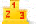 
Вправо, влево ветер гнёт
Липы, ели, клёны.
Дети, буря к нам идёт!
Делаем наклоны.

Скачут ловко кенгуру
Длинными прыжками.
А продолжить их игру
Мы сумеем сами.

Медленно ползёт улитка,
Подняла вверх рожки.
Мы резвы, бодры и прытки.
Мчимся по дорожке!

Подрастём, побьём рекорды,
Нам оркестр сыграет туш.
Баянист, возьми аккорды,
Мы идём всей группой в душ.Упражненью просто класс- научу сейчас я вас, Руки вверх поднять всем нужно и похлопать ими дружно Раз, два, три, четыре, пять, повторяем все опять, А теперь на месте ходим и следим за горизонтом. Раз, два, три, четыре, пять, повторяем все опять, Мы на цыпочки привстали, Руки кверху мы подняли, Мы вздохнули, потянулись И друг другу улыбнулись. Раз, два, три, четыре, пять, повторяем все опять, Упражнение простое, Крутим влево головою. А теперь круги направо. Зарядились мы на славу! Раз, два, три, четыре, пять, повторяем все опять, Встали прямо, ноги шире, Подбоченились руками. Наклонились в правый бок, Влево наклонились, А теперь еще разок, Раз, два, три, четыре, пять, повторяем все опять, Продолжаем мы зарядку, И идем плясать вприсядку! Раз – присели, два – привстали, Еще разик! Не устали? Энергичней приседаем! Спинку резче выпрямляем! Раз, два, три, четыре, пять, повторяем все опять, Встали строем, как солдаты. Бег на месте, аты-баты! Побыстрей! Коленки выше! Замедляем бег. Потише! Дышим ровно, глубоко, Медленно идем, легко. И по новой, три, четыре, бег на месте, улыбки шире! А теперь встряхните руки, ноги тоже мы встряхнем, После стольких упражнений, врядли мы вообще зевнём! Всем спасибо за зарядку, утра бодрого, ребятки!!!3. Зарядка на 5 минут. КорабльРебята, сегодня наша зарядка пройдет в морском стиле. Мы – команда корабля. Итак вы готовы? Да!!! Я не слышу…… Да!!!! ПоехалиУпражнение 1 : Смотрим обстановку за бортом и ищем рифы!!! ( Наклоны в разные стороны и повороты)Упражнение 2: Подъем по канату!!! ( Прыжки на месте, руки вверху)Упражнение 3: Наша палуба грязная. Необходимо ее отмыть! ( Наклоны вперед)Упражнение 4 : Учимся владеть спасательным кругом ( Крутим тазом)Упражнение 5 : Подаем сигналы соседнему кораблю (Руки вперед, вверх и по бокам)Упражнение 6 : Садимся в лодку и плывем на остров ( Кругообразные движения руками_Упражнение 7 : Освещаем путь ( Поворот туловищем в разные стороны с вытянутыми руками)4. Зарядка для подростков. Упражнения:1) Разводим руки в сторону, сгибаем в локтях и делаем вращения по кругу – к себе и от себя.2) Тянемся руками вперед, руками упираемся об бедра и пружиним. Достаем руками до пола, тянемся. Медленно поднимаемся, вытягивая руки наверх на вдохе, опускаем – выдох.3) Ноги на ширине плеч, правое плечо вверх, затем левое вверх (несколько раз вверх-вниз опускаем + можно положить руки на плечи и совершать круговые движения).4) Круговые движения вправо тазом, затем круговые движения влево.5) Упражнение на коленные суставы (круговые движения вправо, потом влево)6) Упражнения на разминку кистей рук (в «замочек») и рук (согнули руку и закинули за спину, свободной рукой фиксируем ее положение. Поменяли руки.)7) Разминаем шею – наклоны головой вперед, назад, в стороны, по кругу. (Темп упражнения медленный)8) Отдыхаем – шагаем и дышим.9) Выполняем прыжки на месте – раскрываем руки и ноги одновременно. Дыхание ровное, прыжки мелкие, но энергичные.10) Исходное положение – приседаем на ногах, руки на поясе. На выдохе тянемся правой рукой влево наверх, вдох – вернулись в исходное положение и сделали приседание, на выдохе тянемся левой рукой вправо наверх и возвращаемся в исходное положение. Выполняем в динамичном темпе. Это – одно из лучших упражнений для утренней зарядки, выполняя его, представьте, что тянетесь к солнцу.5. Ведущий: В далекой стране, где всходит и заходит солнце, жили-были маленькие Лучики – дети Солнца. Были они ленивые и слабенькие. Больше всего на свете Лучики любили поесть и поспать. Они очень редко выходили из своего домика, поэтому в этих краях царствовал мрак. Утро, день, вечер мало, чем отличались друг от друга, были серыми, мрачными и угрюмыми. Изредка этот край освещался тусклыми лучиками, потому что дети Солнца все-таки выходили из своего домика, но тут же прятались обратно.Так продолжалось много лет, поэтому люди в этом краю были сонными, вялыми и безразличными.Но вот однажды к Лучикам пожаловала неожиданная гостья…Лучики лежат на стульях.Стук в дверь.1: Кто там?2: Иди, открой!1: Нет, мне лень, сам открой!3: Да иди, открой!Стук в дверь. Один Лучик ( Даша) плетется к двери, открывает ее. На пороге стоит гостья.4: Здравствуйте, гостей принимаете?1: Нет, нет, мы не любим гостей!2: Этот надо вставать с постели! (громко)3: Гостей надо кормить и развлекать!Вместе: А нам лень. (хором).1: И вообще, кто ты такая?4: Я? Зарядка!2: А, это телефоны заряжать!3: Аккумуляторы!4: Нет, я заряжаю людей!1: Чем же это интересно?4: Энергией, хорошим настроением, бодростью духа, улыбками и прекрасным самочувствием на целый день! Так что лучики, вставайте к ребятам, будем делать зарядку!Песня «Вставай», зарядка1.Начинаем с головы и шеи: голову наклонить вправо, влево, вперед, назад. Покачать по кругу по часовой стрелке и против нее, расслабив мышцы шеи и спины. На выполнение упражнения отводится 1-2 минуты. 2.Плавно переходим к плечам: плечи поднять вверх, опустить вниз (сначала по одному плечу, далее оба). Можно выполнять упражнение «плавание» — делать махи руками так, как будто вы плывете (это разомнет плечи и руки, выпрямит осанку). Плечи при этом следует тянуть вправо, влево.3.Далее руки: левую руку поднять верх, правая остается внизу и наоборот. Выполнять махи вперед-назад руками, потянуться вправо за правой рукой, влево – за левой. Все упражнения делаются в медленном темпе, словно смакуя каждое движение. С4.пина и живот: подойдут наклоны вперед — назад, вправо – влево, круговые движения за и против часовой стрелки. Сомкнуть руки в замок над головой и выполнять наклоны всем телом к правому и левому боку поочередно.5.Выполнить 10 прыжков (можно 5 на одной ноге, 5 – на второй, можно все десять на двух ногах).6.Выполнить 10 приседаний (ноги вместе, спинка прямая – нужно следить за этим). 77.Выполнить 3-5 отжиманий (для девочек не обязательно, но желательно; мальчики должны расти сильными и выносливыми мужчинами, поэтому данное упражнение им понравится).8.Растяжка (присесть на правую ногу, левая прямая и вытянутая в сторону, тянемся к ней, повторить то же самое на левую ножку).9.Разминка кистей и щиколоток круговыми движениями (ножка на носочке, вращать по кругу; кистями рук делаем такие же круговые движения).4: Вы зарядились энергией на целый день, и будете чувствовать себя такими бодрыми целый день!6. Упражнения для детей 7-9 лет1. «Цветок распускается». Исходное положение (и. п.)—руки на голову, локти свести («нераспустившийся бутон»). 1—2—медленно поднимаясь на носки, руки вверх-наружу («цветок расцвел»),«понюхать цветок»—вдох. 3—4—вернуться в исходное положение—выдох. Повторить 4—6 раз.2. «Подними выше груз». И. п.—глубокий присед. 1—2—медленно выпрямиться повыше, руки вверх—вдох. 3—4—вернуться в исходное положение—выдох. Повторить 6—8 раз.3. «Лес шумит». И. п.—ноги врозь, руки на пояс. 1—2—наклон влево. 3—4—то же вправо (при этом воспроизводить шум качающихся от ветра деревьев). Повторить 4—5 раз в каждую сторону.4. «Силачи». И. п.—ноги врозь, руки в стороны. 1—2—медленно с силой согнуть руки в локтях, показать свои мышцы. 3—4—вернуться в исходное положение. Повторить б—8 раз, постепенно ускоряя темп.5. «Футболисты». И. п.—правую ногу отвести назад, руки согнуть. 1—2—«ударить мяч правой», приставить правую, левую назад. То же левой. Повторить 3—5 раз каждой ногой.6. «Попрыгунчики». И. п.—ноги врозь, руки на пояс. Прыжком менять положение ног. Дыхание свободное. Повторить в течение 20—30 с. Закончить ходьбой на месте.7. «Травушка колышется». И. п.—основная стойка (о. с). 1—2—3—поднять руки вверх, помахивание кистями—вдох. 4—опустить (уронить) руки вниз—выдох. Повторить 4—5 раз.8. «Расти, травушка». И. п.—руки к плечам. 1—2—поднимаясь на носки, руки вверх—вдох. 3—4—вернуться в исходное положение—выдох. Повторить 3—5 раз.9. «Грибок». И. п.—глубокое приседание, руками обхватить колени. 1—2—3—медленно выпрямиться, руки в стороны—вдох. 4—вернуться в исходное положение—выдох. Повторить 6—8 раз.10. «Дровосек». И. п.—ноги врозь, руки внизу в«замке». 1—2—не расцепляя пальцев, руки вверх («замахнуться топором»)—вдох. 3—быстро наклониться вперед, руки вниз—выдох (произнести громко«ха!»). Повторить 6—8 раз.11. «Насос». И. п.—ноги врозь. 1—медленный наклон влево со скольжением рук по бокам: левой—книзу, правой—под мышку—выдох (воспроизвести шипение насоса). 2—вернуться в исходное положение—вдох. 3—то же в другую сторону. Повторить 4—5 раз в каждую сторону.12. «Вертолет». И. п.—ноги врозь, руки в стороны. 1—поворот налево. 2—и. п. 3—4—то же направо. Дыхание свободное. Повторить 4—5 раз в каждую сторону.13. «Хлопушки». И. п.—о. С, руки в стороны—вдох. 1—мах правой ногой вперед, хлопок под ней—выдох. 2—принять и. п. То же левой ногой. Повторить 4—5 раз каждой ногой.14. «Воробушки». И. п.—о. С, руки на пояс. Три прыжка на месте, четвертый—с поворотом направо. Вернуться в исходное положение. То же с поворотом налево. Дыхание свободное. Повторить 3 раза в каждую сторону. Закончить ходьбой на месте с постепенным замедлением шага.7. Мы ногами топ, топ 
Мы руками хлоп, хлоп 
Мы глазами миг, миг 
Мы плечами чик, чик 
Раз сюда, два сюда 
(повороты туловища вправо и влево) 
Повернись вокруг себя 
Раз присели, два привстали 
Сели, встали, сели, встали 
Словно ванькой-встанькой стали 
А потом пустились вскачь 
(бег по кругу) 
Будто мой упругий мяч 
Раз, два, раз, два 
(упражнение на восстановление дыхания) 
Вот и кончилась игра.***8. Хомка - хомка хомячок (надуваем щёки)
Полосатенький бочок
(делать движения по тексту)
Хомка рано встаёт, щёчки моет, ушки трёт
Подметает Хомка хатку и выходит на зарядку,
Раз, два, три, четыре, пять,
Хомка сильным хочет стать.***9. Медвежата в чаще жили 
Головой своей крутили 
Вот так, вот так (круговые движения головой) 
Головой своей крутили
Медвежата мед искали 
Дружно дерево качали 
Вот так, вот так,
(поднять руки вверх и делать наклоны вправо и влево) 
Дружно дерево качали
А потом они ходили (ходьба по-медвежьи) 
И из речки воду пили 
Вот так, вот так, 
И из речки воду пили (наклоны туловища вперед)
А потом они плясали 
(пружинка с поворотом туловища влево и вправо) 
Лапы выше поднимали 
(прыжки, хлопая руками вверху) 
Вот так, вот так, 
Лапы выше поднимали10. Утренняя зарядка комплекс упражнений. Каждое упражнение по 5 раз. (самый простой вариант)1. Ходьба на месте. (Можно добавить движения руками.)
2. Ноги вместе, руки опущены. На счет 1 - делая вдох, поднять руки через стороны вверх; на счет 2 - на выдохе опустить.3. Ноги вместе, на счет 1(раз) - поднимаемся на носки, руки поднимаем в верх по кругу, вдох; на счет 2 - опускаемся, опускаем руки, выдох.4. Ноги на ширине плеч, руки на поясе, наклоны головой влево, вправо – на счет 1 голову наклонили влево; на счет 2 вернулись в исходное положение; на счет 3 наклонили вправо; на счет 4 вернулись в исходное положение.5. Ноги на ширине плеч, на счет 1 - левую руку вверх, правую вниз; на счет 2,3 – рывки руками, вдох; на счет 4 – вернуться в исходное положение, выдох.6. Ноги на ширине плеч, на счет 1 – руки перед собой; на счет 2 ,3 рывки руками перед собой, вдох; на счет 4 - вернулись в исходное положение, выдох.7. Ноги на ширине плеч, руки на поясе, наклоны туловища в лево и право, на счет 1, 2 – наклон влево; на счет 3,4 – наклон вправо.8. Ноги на ширине плеч, руками можно попытаться достать до носков, наклоны туловища вперед назад, на счет 1, 2 – наклон вперед, тянемся руками вниз, выдох; на счет 3,4 – возвращаемся в исходное положение и выполняем наклон назад, вдох.9. Ноги на ширине плеч, руки перед грудью, пальцы переплетены. На счет 1 - поворот туловища влево, вдох; на счет 2 - исходное положение, выдох; на счет 3 - наклон назад, руки за голову, вдох; на счет 4 - исходное положение, выдох. То же самое вправо.10. Приседания. (10раз - мальчики, 5раз – девочки)11. Прыжки на левой и правой ноге – 3 - 4 раза.12. Спокойная ходьба на месте.Удачной вам зарядки!Зарядка.
Утром сплю в кроватке сладко,
А по радио с утра
Начинается зарядка,
Значит, мне вставать пора!
Встану прямо, ноги шире
Руки кверху потяну.
Тишина во всей квартире –
Нарушаю тишину.
Раз, два, три, четыре, пять –
Вслух приходится считать.
Посмотрю по сторонам,
Мама тут, а папа там.
Вслух со мной они считают,
Упражненья выполняют.
Все здоровы, все в порядке
Наклоняться нам не лень.
Хорошо, когда с зарядки
Начинаешь каждый день!12. Стандартный комплекс упражнений утренней гимнастики для малышей:"Потягушки". Тянемся во все стороны. Исходное положение: стоя, ноги на ширине плеч, руки вдоль тела. Сначала поднимаем руки вверх, и тянемся к потолку. Затем, левую руку ставим на пояс, а правую тянем влево с поворотом корпуса. После чего меняем руки и уже левой тянемся вправо. Далее совершаем наклон и тянемся обеими руками к полу. Важно проследить, чтобы ребенок во время выполнения упражнения не сгибал ноги в коленях. Повторить 5-6 раз."Повертушки". Одновременно вращаем руками и головой. Исходное положение: стоя, ноги на ширине плеч, руки вытянуты перед собой. Выполняем вращающие движения головой и кистями рук в одну и в другую стороны. Если ребенок легко справляется, можно добавить бег на месте с высоким подниманием коленей. После этого сгибаем и разгибаем руки в локтях, головой выполняем наклоны вперед, назад и в стороны."Ходики". Темповая ходьба (можно на месте). Важно не сбиваться с ритма. Выполнять данное упражнение из утренней зарядки для детей минуту – две."Присядки". Глубокие приседания с переходом на выпады. Исходное положение: стоя, ноги на ширине плеч, руки на поясе. Приседаем до пола, пятки не отрываем, руки вытягиваем вперед. Поднимаемся, руки возвращаем на пояс и делаем выпад вперед правой ногой. Затем снова полное приседание и выпад левой ногой. 4-5 повторов. В комплексе утренней гимнастики для дошкольников это упражнение лучше заменить на более простое. Например, обычное приседание."Покорение вершин". Упражнения на лестнице. Необходимо несколько раз подряд залезть и слезть с лестницы. Для детей постарше можно добавить подтягивание или поднимание ног на верхней планке."Маугли". Лазание по канату. Опять-таки данное упражнение зависит от физической подготовки ребенка. Можно просто повисеть внизу либо перепрыгнуть через представляемый ручей или овраг. А можно и вскарабкаться на самую верхушку и осмотреть окрестности, поочередно убирая то одну, то другую руку, приставляя ее к глазам."Вырастушки". Вис на турнике. Ребенок может сам по лестнице либо с помощью родителя взобраться на турник и просто повисеть на нем, растягивая позвоночник, укрепляя руки и вырабатывая выносливость.                                                  Солнечная зарядка

Солнце делает зарядку:
Село-встало, село-встало.
Приседает по порядку
И нисколько не устало!

Подает пример атлетам,
Упражняясь то и дело.
Каждый день зимой и летом
Встало-село, встало-село!

Подымает всех с постели,
Не дает валяться вяло.
Бодрый дух в здоровом теле!
Село-встало, село-встало!

Кто-то любит для разминки
Покрутить педали вело,
Ну, а солнце по старинке
Встало-село, встало-село.

Силачи тягают гири
Из тяжелого металла,
С ними солнце – три-четыре –
Село-встало, село-встало!

Бегуны и сумоисты
(Толстопузые японцы) –
Всем физкультпривет лучистый
Посылает с неба солнце!

Я надеюсь, физкультура
Зарядит и вас весельем!
Это кто там смотрит хмуро?
Встали-сели, встали-сели!Мисс и мистер лагеря.
Когда лагерная смена в самом разгаре, то можно провести праздник и выяснить кто же тут мисс и мистер лагеря. И вот такой интересный сценарий, да еще и в стихах, вам поможет. И участникам и зрителям будет безумно интересно!

***

Ведущий:
Дамы и господа!
Мы рады, что пришли вы сюда!
Сегодня день знаменательный,
Готовились вы к нему основательно.
Ведь собрались сегодня, не зря мы.
А чтобы выбрать мистера и мисс лагеря!
Давайте же не будем тяготить ожиданием,
А конкурсантов сейчас вам представим мы!

Представляют конкурсантов. Сначала на звание «мисс», а затем на звание «мистер».
Конкурсанты выходят и рассказывают о себе.

Ведущий:
Конкурсантов вам представили, 
И к испытаниям готовиться отправили.
А пока хотим услышать ваше мнение,
Каково первое впечатление?

Спрашивают у гостей, кто им понравился и запомнился больше всего.

А дальше идет первый конкурс.

Ведущий:
Вы готовы, конкурсанты?
Настает конкурс талантов!

Первый конкурс - конкурс талантов. Сначала выступают девочки, а потом мальчики.

Ведущий. 
Все конкурсанты хороши,
У каждого таланты есть свои.
Но не только по талантам,
Проверяем конкурсантов.
Конкурс сразу номер два!
Прошу на сцену я ребят!

Выходят мальчики.

Ведущий:
Хочу у зрителей спросить я,
Ответьте мне, пожалуйста, друзья
Чем, помимо талантов
Должны обладать конкурсанты?

Ответы зрителей: ловкость, сила, ум и быстрота.

Ведущий:
Правы вы, как никогда,
Ловкость, сила, ум и быстрота!
Давайте же сначала проверим мы,
Насколько наши мальчики сильны.

Конкурс на силу.

Конкурс на перетягивание каната. Участвуют мальчики попарно. Встают на разные концы сцены, за специально начерченные линии. И дают один канат на двоих. По команде мальчики начинают перетягивать канат. Задача: заставить противника переступить свою черту. Кто переступит, тот проиграет. Можно в итоге выбрать одного победителя, путем соперничества друг с другом тех, кто выиграл в паре.

Ведущий:
Пусть пока что мальчики немного отдохнут,
А девочки посоревнуются пусть тут.

Выходят девочки.

Ведущий: 
А теперь проверим конкурсанток,
Чем же они обладают помимо талантов?
Девочки помимо красоты,
Должны еще быть и умны.

Конкурс. Вопрос-ответ. Девочкам задают вопросы или загадки с подвохом, а они должны ответить.

Ведущий:
Что ж, прекрасные у девочек результаты,
Теперь приглашаем на сцену ребят мы!

Девочки уходят, их сменяют мальчики.

Ведущий:
Проверили вашу силу мы!
Теперь посмотрим, насколько вы умны!

Вопрос-ответ или загадки с подвохом для мальчиков. Не такие, как для девочек! 

Ведущий:
А теперь вас мы отпускаем,
И девочек на сцену приглашаем.
Скажите, девочки, мне вы,
Косички любите плести?
Если да, тогда вперед!
Новый конкурс уже вас ждет!

Конкурс. Заплети косичку. 
Девочки заплетают добровольцам косички, потом добровольцы показывают зрителям «работу» конкурсанток. Для конкурса можно приготовить различные заколочки, резиночки и ленточки. Зрители оценивают работу, аплодисментами. 

Ведущий:
Еще немного конкурсантов наших проверим мы,
А потом и победителей определим!
На сцену ждем мальчишек мы,
Чтобы ловкость проверить их!

Конкурс. Накидать как можно больше шишек в ведра, которые прикреплены на небольшой высоте к стволам деревьев. Потом ведра снимаются, и количество шишек считается.

Ведущий:
Ну и конкурс для девчат,
Был задан им заранее.
Придумать нужно было им наряд,
Посмотрим, как справились они с заданием.

Выходят девочки в нарядах. Которые сделали сами из подручных средств. Каждая рассказывает, что это за наряд и куда его можно надеть.

Ведущий:
Вот и конкурс подошел к концу,
Конкурсантов я на сцену выйти попрошу!
Все они и право хороши,
Но, к сожалению, нам выбор предстоит.
Внимательно еще на них вы посмотрите, 
И голосовать за них спешите!
Вот и закончились все испытания,
Открытым объявляю я голосование!

Все зрители, кроме участников, подходят к специальным урнам, рядом с которыми лежат листочки. На каждом листочке пишут имя понравившегося участника и, свернув, кладут в урну. Урны для мальчиков и для девочек отдельны.
После того, как все проголосовали, подсчитываются голоса.

Ведущий:
Что ж, голоса подсчитаны…
Объявляем победителей!

Объявляют сначала мисс, а потом мистера лагеря.

Ведущий:
От всей души вас поздравляем,
Короны победителей мы вам вручаем.
Носите их с достоинством и честью.
И в честь вас поем мы эту песню!1. Открытие лагеря
Ведущий 1:
Здравствуйте, дорогие друзья!
В увлекательное путешествие приглашаю вас я!
Прибыли в лагерь вы не простой,
Вас приключения зовут за собой!

Ведущий 2:
Вперед и только вперед!
Лагерь (название) всех вас ждет!
Приветствовать всех я рад!
Для нас вы самый ценный клад!

Выходят 3 пирата.

Пират 1: Клад?
Кто тут сказал слово заветное?
Держи же тогда ты слово ответное!
Клад только нам принадлежит,
Больше никто не должен знать, где он лежит!

Пират 2:
Поэтому карту мы разорвали 
И обрывки мы разбросали!
Чтоб наш клад начать искать,
Обрывки нужно вам собрать!

Пират 3:
Но знаю, без подсказки вы,
Не пройдете даже полверсты!
Но чтоб подсказку вас достать,
Загадки нужно отгадать!

(загадываются загадки в стихотворной форме)

Пират 1:
Не простые вижу вы,
Отгадали все загадки вы мои!
Что ж, подсказку получите,
И на поиски спешите!

(протягивает ведущему помятую записку)
"Чтоб обрывок первый вам найти,
На север нужно вам идти,
Идти недолго вам совсем,
Всего больших шагов-то семь!"

Все исполняют сказанное в записке. Находят первый обрывок. 

В первом обрывке на одной стороне часть карты, а на обратной написано следующее:
"Второй обрывок на пути,
Его так просто не найти.
Налево срочно повернитесь
И немножко пробегитесь,
А теперь вы не ленитесь 
И немедленно нагнитесь,
Если камень на земле лежит,
Обрывок значит он хранит."

Под камнем еще один обрывок карты, на обратной стороне которого написано:
"Пора найти обрывок третий,
Осторожней будьте дети,
Ведь обрывок далеко,
Найти его будет не легко,
Ведь совсем он не внизу,
А где-то спрятан наверху.
Глаза к верху поднимите
И в оба глаза вы смотрите!"

Следующий обрывок спрятан на дереве, там так же на обратной стороне написано:
"Последний обрывок осталось найти,
Пройдите преграды вы на пути
Только лишь ловкий и смелый,
Найдет обрывок последний!"

Последний обрывок находится у одного из пиратов.

Пират 2:
Последний обрывок у нас,
И у нас испытания есть для вас,
Если хотите обрывок вы получить,
Нужно из десяти воздушных шаров хотя бы половину сбить!

Желающему дается 10 дротиков. Его цель лопнуть воздушные шарики, которые прикреплены на доске на некотором расстоянии от линии, с которой нужно кидать дротики. Если лопнули 6-8 шаров или даже все, то пираты сразу отдают последний обрывок. Если же не получилось, то переходят к следующему заданию.

Пират 3:
Эх, что-то слабенькие вы!
Не осилили даже эти шары!
Но может, пройдете тогда,
Испытание номер два!

Пират 1:
Не ищите легкого вы пути,
По канату придется вам пройти!

На земле лежит канат, по которому нужно будет пройти с завязанными глазами и не оступиться. Канат или трос обязательно должен быть толстым, чтобы чувствовать ногами.

Пират 2:
Думаете легко это так?
Думаете, сможет даже дурак?
Эээ, нет, не спешите,
Глаза сначала вы завяжите.

После того, когда кто-нибудь прошел это испытание без ошибок.

Пират 3:
Что ж, теперь вижу вы
Ребята молодцы!
Вот, обрывок получите,
Клад вы наш ищите!

Дает последний обрывок одному из ведущих, все вместе складывают из обрывков карту. Маршрут карты прокладывается небольшой и в зависимости от того, в каком месте спрятан клад. Об этом надо позаботиться заранее.

После того, как нашли клад, а это большой ключ от лагеря, ведущий говорит:

Наконец мы клад нашли!
Вы не зря сюда пришли,
И скажу сейчас вам я
Добро пожаловать, друзья!!

Завершить можно поздравлением всех с прибытием в лагерь и вечерней дискотекой.2. Открытие лагеря 
Под музыку появляются ведущие – Люсик и Алюсик. 
Люсик: Дамы! 
Алюсик: Господа! 
Л: Леди! 
А: Джентельмены! 
Л: Пэры! 
А: Перихи! 
Л: Паны! 
А: Паненки! 
Л: Здравствуйте! 
А: Добрый день всем вам! 
Л: Вас приветствуют ведущие: 
А: Несравненный Люсик 
Л: И красавица Алюсик! 
Вместе: Люсик и Алюсик!!! 
(звучит музыка) 
Л: Чтобы наше знакомство не затянулось и вы сразу поняли, что мы представляем, открываем летний оздоровительный лагерь «Росинка»! А для работы в нашем лагере, чтобы наш с вами отдых был увлекательным, интересным подобраны самые лучшие люди. 
А: А давай проверим, знают наши ребята своих воспитателей или нет. 
Л: Давай! А как? 
А: Очень просто! Мы загадаем им загадки, а кто отгадает – поднимается на сцену! 
На зарядку кто с утра 
Отведет вас, детвора?! 
Без него мы как без рук, 
Ну, конечно, наш ……. (физрук) 
А как зовут нашего физрука? 

Л: Если очень заболели 
Уши, нос и голова, 
Беспокоить нашу службу 
Можно с самого утра! 
И с ангиной не ворчи, 
Все равно спасут ………. (врачи ) 

А: Скажи, кто так вкусно 
Готовит щи капустные 
Пахучие котлеты, салаты, винегреты? (повар) 

Л: Все ребята им, как дети 
Оли, Коли, Светы, Пети. 
Всегда помогут, ребятам-мечтателям 
Они не вожатые, а … (воспитатели) 

А: В хозяйстве он незаменим. 
Бумагу, ручку, пластилин 
И все вопросы разные решает только он. 
В лагере он – самый главный, кто же это? (начальник лагеря) 

Л: А теперь для ребят, которые отгадали наши загадки небольшой конкурс: вот вам лист бумаги, разорвите его на мелкие кусочки. 
(звучит музыка – 1 минута) 
А: А теперь сложите из этих кусочков название нашего лагеря. 
(складывают слово «РОСИНКА») 
Л: Молодцы! Справились с заданием, и для вас ребята из отряда «____________________» приготовили музыкальный номер. Встречайте : ______________________________________________________________ 
(музыкальный номер) 
А: Утро, вечер или ночь- 
Отгоняйте скуку прочь! 
Л: Здесь, в лагере, друзей не счесть, 
Песни есть и дружба есть! 
А: Встречайте отряд «_________________________» с песней «___________________________________________________________» 
(музыкальный номер) 
Л: Поиграем в игру «Я тоже!». Слушайте внимательно, и, когда надо, говорите хором: «Я тоже!» 
А: Я сегодня рано встала! Я тоже! 
В зоопарке побывала! Я тоже! 
Видела слона с слоненком! Я тоже! 
Он похож на поросенка! 
Возвратилась я во двор Я тоже! 
Во дворе скакал Трезор! 
Он гонялся за котом, 
И вилял своим хвостом! 
Л: Какие внимательные дети! 
Следующий музыкальный номер приготовил отряд «______________» 
Встречайте!________________________________________________ 
(музыкальный номер) 
А: Посмотрите, к нам гости!!!! 
(входят итальянец с переводчиком) 
Ит.: Римо,римо, ай-лю-лю! 
Пер.: Речь произносится на итальянском языке. 
Ит.: Синьоре энд синьорито, леди энд джентельменс. 
П.: Уважаемые девочки и мальчики! А также и руководители! 
Ит: Итальяно Челентано пламененто салюте! 
П: Итальянский турист приветствует вас! 
Ит: Бамбербей кари куду. 
П:Всех сразу. 
Ит: Кретино бембино, 
П: Самых сильных мальчиков, 
Ит: Коль ванто червино, 
П: Самых красивых девочек, 
Ит: Башковито доходяго, 
П: Прекрасных воспитателей. 
Ит: Лу промисиз токио честим 
П: Мне представилась тактя честь 
Ит: Дверучь экет праздненсус 
П: Поздравить вас с этим праздником – открытием лагерной смены! 
Ит: Хау хай 
П: И хочу вам пожелать 
Ит: Глобус организмус 
П: От всего сердца 
Ит: Дорофени мю проблем! 
П: Интересного отдыха в лагере, 
Ит: Конкскнус 
П: Где вы покажете свою силу, ловкость, смелость, сообразительность, находчивость, доброту, уважение к людям, ответственность 
Ит: Грандиозо ливенес! 
П: Хорошей вам погоды! 
Ит: Но, втакино, ку! 
Пер: Извините, регламент! 
А: Дорогие друзья, отдохните с дороги, а для вас ребята покажут номер, который подготовили. Встречайте!!! ____________________________________________________________ 
(музыкальный номер) 
Л: Друзья! Наши гости интересуются, хорошо ли вы изучили наш лагерь за эти дни. Они подготовили вам задания: 
1. Какого цвета глаза у начальника лагеря? 
2. Как зовут папу нашего физрука? 
3. Как называется дискотечный магнитофон? 
4. Как зовут мужа воспитателя отряда «Стильные штучки»? 
5. Какой фирмы телефон у Резеды? 
6. Какой цвет глаз у музыкального работника? 
7. Как зовут брата вожатой из отряда «Следопыты»? 

А: Какое задание вы приготовили для наших верно ответивших? 
Ит: Музыканто припаданто! 
П: Спеть частушки! 
(детям раздаются тексты частушек) 

Утро началось с переполоха, 
Всех физрук погнал бегом бежать. 
Я хотел поспать еще немного, 
А меня заставили вставать. 

Мы идем в столовую с друзьями, 
Вот бы как-то другу удружить. 
За обедом я ему с песнями 
Не забыл компотик посолить. 

Тихий час, а спать так неохота, 
Мы ведь очень любим поболтать. 
«Что ж, друзья, - сказал вожатый строго, 
Кто не спит, пойдем тренировать!» 

Л: Ай да артисты! Молодцы! А теперь посмотрим номер от отряда «_______________________________». 
( музыкальный номер) 
А: Ребята, а давайте поиграем в игру «Подарки». Ваша задача – изображать то, что я называю. 
Маме – швейную машину, 
Папе – электробритву, 
Сыну – лыжи, 
Дочке – красивую куклу, которая качает головой и говорит: «Мама». 

Л: А сейчас подарок для вас – выступление ребят из отряда «______________» с номером _________________________________. 
(музыкальный номер) 

А: А у меня для ребят есть задачка – кто ее решит, тот, значит, самый умный в нашем лагере. Слушайте внимательно: 
У Люсика было всего 10 пусиков. Половину пусиков он рямкнул. Остальные нафучил на дыбыру. Четыре пусика отфучились от дыбыры и рямкнулись. Сколько пусиков осталось фучиться на дыбыре? 
(1) 

Л: Вот мы нашли самого умного и сообразительного ребенка нашего лагеря. И ему посвящается следующий номер от ребят отряда «____________», они подготовили номер___________________________ 
(музыкальный номер) 
А: Лагерной смены теперь путь открыт, 
Лето веселой улыбкой манит, 
Солнце на небе сияет, вам дорогу освещает. 

Л: Мы желаем вам успеха и заливистого смеха, 
Творите и дерзайте, друзья, не уставайте!!!!Начало (Входят "пираты", которые рассматривают карту.) 
Затем разговаривают о сокровищах и о том, что они отправляются их искать. "Пираты" увидели детей и понимают, что это свидетели. 
2-й 1-й 2-й 1-й 
1-й 
Теперь их бросить в море на корм акулам, или брать с собой. Тысяча чертей! 
Каким штормом вас сюда занесло, и что вы тут вообще делаете!? 
Спокойно, спокойно, господа1 Что скрывать, мы приехали сюда с одной целью - найти сокровище, я думаю, нет смысла проливать кровь 
придем к мирному соглашению. 
2-й 
1-й 
2-й 
Черт возьми, я согласен! Я предлагаю вместе искать сокровища! Я думаю, что мы вместе быстрее найдем клад. Тысяча чертей! Лопни моя селезенка! Вилы в печень! Зуб на мясо! Вы согласны! 
Разминка 
Будем веселиться по-пиратски на полную мощность! 
Ну тогда сегодня в честь дня рождения 
Мы начинаем большое морское приключение! 
Чтобы все сегодня были рады, 
Мы отправимся вместе на поиски клада! 
Но чтоб отправиться в дорогу и скорее клад найти 
Вам сейчас необходимо вам проверочку нашу пройти! 
1. Измеряем рост (тапочкой, шоколадкой, ложкой и т.д.) 
2. Вес (прыгать на воздушном шарике - у кого дольше не лопнет) 
3. Количество зубов (по самой широкой улыбке) 
2-й: Мы проверку продолжаем Сейчас мы все про вас узнаем Проверим вас мы на прыгучесть, Потом летучесть и плавучесть, Ну и конечно на ползучесть! Кто легко с испытаньем справляется, тот сразу же в команду зачисляется! Это что за шум и гам? Команде нужен капитан! 
Пиратский клич 
Давайте выучим пиратский клич 
Ио-хо-хо и бутылка.. Колы! 
Этот клич мы будем произносить каждый раз по завершению любого этапа соревнования. 
Игры 
Нужна нам ловкость и сноровка 
Поэтому всех ждет смешная тренировка, 
1. В круг большой скорей вставайте И за нами повторяйте! 
2. Но остался один нерешенный вопрос: 
Кто скажет мне, что должен уметь каждый матрос? (ответы детей) 
Каждый матрос должен знать как морской узел завязать! 
(игра "Завяжи узелки" - каждый получает по веревке, кто больше узлов завяжет) 
3. А сейчас хочу я вас спросить, рыбу вы умеете ловить? (Да!) (игра "Рыбалка") 
4. А если навстречу акулы, братцы! То мы не будем их бояться! Пирату нужно метким быть, чтобы акул всех победить! 
Мы самые смелые? (Да!) Мы самые меткие? (Да!) (ставятся кегли с наклеенными на них картинками акул, нужно сбить все кегли мячом) 
Видим, что с прыгучестью, плавучестью в порядке все у вас, Команда кладоискателей - ну самый высший класс! 
Но прежде чем вам клад искать, 
Вам клятвы нужно за нами повторять!!! 
Пиратская клятва: 
Клянись, став пиратом, 
Быть честным и смелым 
Клянись заниматься 
Клянись заниматься достойным лишь делом, Пиратское имя с честью носить Здесь, перед всеми друзьями клянись1 Клянемся, клянемся, клянемся1 
Остров "Поздравлялки"- 
Видим, что вы - ребята что надо, 
И Все подготовились к поиску клада. 
Ребята скорее на корабль торопитесь, 
Начинаем, приключение крепче держитесь 
Итак - начинаем наше путешествие и на пути первый остров как он называется 
Пираты! Как настроенье? А у кого сегодня день рожденья 
Значит, будем веселиться и играть? (Да!) 
Настроенье еще выше поднимать? (Да!) 
Ну что ж, именинник , это твой день 
И нам поздравлять тебя будет не лень! 
Огромного счастья тебе мы желаем 
И громко-прегромко кричим: ПОЗДРАВЛЯЕМ! 
Ох, не слышно что-то вас, ну-ка громче, еще раз! 
ПОЗДРАВЛЕНИЕ ИМЕНИННИКА 
1-й: День сегодня очень славный? 
Дети: Да! Да! Да! 
1-й: Именинник у нас главный1 
Дети: Да! Да! Да! 
1-й: Мы поздравим его дружно! 
Дети: Да! Да! Да! 
1-й: Пожелаем все, что нужно! 
Дети: Да! Да! Да! 
1-й: Чтоб ты рос пиратом смелым! 
Дети: Да! Да! Да! 
1-й: Сильным, ловким и умелым! 
Дети: Да! Да! Да! 
1-й: Чтоб препятствий не пугался! 
Дети: Да! Да!Да! 
1-й: В жизни цели добивался! 
Дети: Да i Да i Да i 
1-й: Чтобы даже в трудный час! 
Дети: Да! Да! Да! 
1-й: Ты, мальчишка, помнил нас! 
Дети: Да! Да! Да! 
Остров "Обжирашки"- 
Команда скорей на корабль садись, 
Мы в путь отправляемся, крепче держись! 
Вот мы приплыли на остров таинственный, 
Где же ты клад наш любимый, единственный? 
На берег сходим, нужно отдохнуть, 
Чтобы потом продолжить трудный путь. 
Перекусите, подкрепитесь 
И с силами своими соберитесь! 
Кричал к а за столом Ну! Что стоите?!!! Еда, салаты?!!! Так не гуляют друзья-пираты: чуть-чуть погрома, подрались вместе. Пираты: Ио-хо-хо! И бутылка пепси! 
Твой день рожденья всем спутал карты, Ветер рвал паруса с азартом, Гром гремел раскатами рока! Пираты: Ио-хо-хо! И бутылка сока! 
Сорок футов тебе под килем, 
А мы сокровищ сундук подкинем! 
Только сперва найти их надо 
Пираты: Йо-хо-хо! И бутылка лимонада! 
А в сундуке - золотые дукаты! Клад отыскать сумеют пираты. Мы - моряки высшего класса! Пираты: Ио-хо-хо! И бутылка кваса! 

Морские загадки: 
1. Плаваю на корабле, иногда лежу на дне, На цепи корабль держу, судно В море сторожу, чтобы Ветер не угнал, на Волнах лишь покачал. (ЯКОРЬ) 
2. Я от Ветра надуваюсь, но ничуть не обижаюсь, Пусть меня он надувает, яхте скорость прибавляет. (Парус) 

(дети танцуют пиратский танец) 
Буквы карта пол стопой На стопе стоит посула, Епюлцэ, блюдечки и блюда. Ты тарепки поднимай, Что найдешь - скорей читай. 
Остров "Веселушки"- 
Если гопод утолили, если дружно ели-пили, Если силы нет жевать - на корабль торопитесь Продолжим приключение опять! 
Ну-ка Есе похлопаем1А теперь потопаем! Ручки Вверх, качаем! Веселье продолжаем! Вправо, ВлевО повернулись! Всем пиратам улыбнулись! Дружно крикнули «Ура!» В поход отчаливать пора! 
На остров прибыли мы снова 
Для еще поисков карты вы готовы? 

Кричалка Пиратская 
Лежит наш клад на дне морском, засыпан золотым песком. 
Свернувшись в небольшой клубок, На камне дремлет осьминог. 
Однажды с золотом сундук на берег выбросил прибой. 
И рыбаки с тех пор твердят, что на острове запрятан... клад. 
А много-много лет назад тот клад охранял седой пират. 
Я рада видеть здесь друзей! Хей! 
Дети: Хей-хей! 
Ведь вместе будет веселей, Хей! 
Дети: Хей-хей! 
Ты руки подними скорей! Хей! 
Дети: Хей-хей1 
Со мной в ладоши громко бей! Хей! 
Дети: Хей-хей! 
Чтоб карту нам найти нужно испытания вам пройти 

Игра Самый сквернословный пират 
Так, а ругаться как пираты вы умеете? Кто знает пиратские ругательства?Молодцы, но мало! Сейчас я вас научу, как надо ругаться! 
Пресноводный моллюск! Кошку в пятки! Пожиратель пиявок! 
Медуза тебе в печень! Якорь в глотку! Мачтой по черепу! Тысяча чертей! Гром и молния! Лопни моя селезенка! Вилы в печень! Зуб на мясо! 
тебе в за шкирку1 Скормим твою моську акулам1 Греметь тебе вечно якорями1 всю жизнь тебе палубу драить1 
Потный пожиратель рыбьих потрохов! Порву на щупальца осьминога! Портовая крыса! 
Поняли как надо? А сами придумать сможете? Ну да ладно! 

Приветствия разных стран 
Мы пираты всех морей и океанов видали разные страны 
А в разных странах приветствуют друг друга по разному. 
1. Нам России не до скуки Мы пожмем друг другу руки 
2. Если в Грузии встретил ты друга Похлопай по плечу друг друга 
З.Ты в Америке с друзьями Поздоровайся локтями 
4. В Африке если друзья не дерутся Спинами друг о друга трутся 
5. В Греции не стоит стесняться С соседом нужно обниматься 
6. А придумать вам слабо 

Расскажу я вам рассказ В полтора десятка фраз. Лишь скажу я слово "три", Приз немедленно бери! 
Однажды щуку мы поймали, Рассмотрели что внутри. Рыбешек мелких увидали, И не одну, а целых... пять. 
Мечтает парень закаленный Стать пиратом знаменитым, Смотри, на корабле ты не хитри, А жди команду: "Раз, два... марш" 
Когда команды запомнить хочешь, Их не зубри до поздней ночи, А про себя их повтори, Разок, другой, а лучше... семь. 
Однажды шхуну для пиратов Мне три часа пришлось прождать. Ну что ж, друзья, вы приз забрали. Я ставлю вам оценку "пять". 
Какой-то сосуд прибило к судну поднять его1 Есть, поднять его! Посмотрите он закрытый, значит, что-то есть внутри! Ничего так не понять нам хоть до вечера тряси . Попробуем открыть, уж очень сильно пробкою он закрыт. Вы немного подождите, я знаю, как сосуд надо открыть! 
Здесь слово зашифровано, а клад в слове том сокрыт, Кроссворд вы разгадать должны и карту получить 
Остров "Вытворяшки"- 
Нам дальше двигаться уже пора. 
Ждут нас приключения друзья 
Чтобы к заветной цели нам добиться 
Вам сейчас необходимо на корабль торопиться 
Но для начала надо постараться на команды разобраться. К расчету на "бутылка"- и "пробка"- мы приступаем. 
1. Сейчас к бассейну надо бежать И сачком медузу надо поймать. 
(надувной бассейн, в нем шарики 5, разрисованы как медузы) 
Вы здорово играете, 
В награду медузу получаете1 
Со дна морского губки доставайте, 
И своим капитанам 
Их доставляйте. 
(Накрытый синей тканью бассейн. Дети на ощупь ищут губку для мытья посуды. Носят их капитану) 
А капитаны команд будут из них строить высокую башню 
2. Чем вы на дне рожденья питаетесь? Чем вы дне рожденья угощаетесь? 
Я предлагаю с сушками играть, 
Вам надо сушку ртом поймать. 
(ловят сушки, к палке на длинной ленте привязаны сушки, игрок держит за спиной палку - удочку и ловит ртом сушку) 

3. А морские пираты рыбу едят не Всегда, 
С большим удовольствием пираты любят окорочка. 
А вы их любите? Давайте я еэс пиратский танец научу танцевать 
Он так и называется "Окорочка"- 
(под «На шагающих утят^ только на немецком языке, и там где должны были быть хлопки е ладоши поднять еысоко одну ногу и потрясти ей. 
нравится) 
Мы наши день рожденские состязанья завершаем, К награжденью отличившихся приступаем1 
За проявленные ловкость и знанья Медаль «1 место" вручаю я 
1 место: За то, что от лидера не отставали, За то, что во всем ему помогали 
Попрошу команду победителя выйти вперед, Вас награда то же ждет. 
2 место: Вы сегодня немного отстали, Но вы по правилам честно играли. 
А поэтому и вы Получаете от меня призы. 

Остров Сладкоежки 
Но все же, чтобы с голоду в дороге не свалиться, 
Пиратам снова предлагается немного подкрепиться! 
И последний вопрос для вас, друзья, 
Без чего на дне рожденья ни как нельзя. 
Да, это каждый знает, 
Без каравая дня рожденья не бывает. 
Мама пусть свечи на торте зажигает, 
А мы в каравай поиграем 
Вы за стол скорей садитесь, Вкусным тортом угоститесь. 
Тортик вам, на угощенье, И для радости общенья. Ты заветное желанье Загадай скорей дружок. И задуй одним дыханьем Овечек яркий огонек. Коль желанье загадал Пусть исполнится оно День рожденье - это чудо. Не забудь ты про него. 

(Капитан глядит в подзорную трубу) 
Ура! Я вижу, вижу клад! 
И нет уж никаких преград! 
Бегу скорей за кладом я, 
Вы ждите здесь меня, друзья! 
(пират убегает, приносит коробку) 
Будем открывать? (Да!) 
Всем подарки раздавать? (Да!) 
Давай-ка, побыстрее вскроем этот сундук. 
Стойте! Дело тут простое, 
Вам не надо мучиться, 
Сундучок Вам я открою, 
У меня получится (ОТКРЫВАЕТ СУНДУК) 
Ой, спасибо от ребят За твои подарки! Получить их каждый рад В этот праздник яркий! 
Праздник этот для ребят Лучше всех на свете, С ним поздравить вас я рад С Днем рождения 
Всех мы деток поздравляем, Не болеть мы им желаем. Быть веселыми, везде успевать, Никого не волновать. 
Вот теперь пора расстаться, нам на море надо возвращаться, нас приключения ждут уже, друзья! Всем счастливо и пока!   КОНКУРС ЮНЫХ РЫБОЛОВНептун: - Представить пред очи мои лучЛучших рыболовов. Я имСейчас устрою экзамен.    (Выстраиваются в одну шеренгу десять победителей соревнований по рыбной ловле.)     Нептун начинает задавать вопросы:Какое млекопитающее ближе всех подходит к человеку по своему “умственному” развитию? ( Самым разумным после человеке является дельфин…)   Кто дважды родится, а один раз умирает? ( Рыба)   Сколько видов рыб известно? ( Около двадцати тысяч)   Какие рыбы имеют оружие не носу? ( Меч-рыба, пила-рыба)   Какая рыба плавает быстрее других? ( Меч-рыбе развивает скорость 25 м/сек.   Какая самая крупная рыба в мире? ( Ее размеры? ( Китовая акула, до 30м.)   Какая самая крупная промысловая рыба в нашей стране? ( Белуга, вес 1т., длина до 5 м.)   Какая рыба самая плодовитая? ( Луна-рыба, 300 млн. икринок)   Какая рыба без чешуи? ( Сом )Какие рыбы имеют усики? ( Осетровые, усач, карп, сазан)Какая рыба имеет змеевидную форму? (Угорь) Какая рыба гнездо? (Колюшка)Какая рыба пользуется для передвижения другими рыбами, судаками и прочими? (Прилипало)Сколько метров может пролететь летучая рыба? ( 300 м.на высоте 4-5 м. от поверхности воды)Какую рыбу называют “морской язычок”? ( Камбалу)Выдумал ли А.С.Пушкин золотую рыбку или она есть на самом деле? ( Есть, выведена из золотого карася. Имеется много ее разновидностей)Сколько лет живет золотая рыбка? ( До 25 лет) Какие рыбы долгожители? ( Щука – 30 лет, белуга – 100 лет, Сом 60 лет)Какие рыбы носят названия небесных светил? ( Луна – рыба, рыба – солнце)Какую рыбу разводят для борьбы с малярией? ( Гамбузию)Какая рыба заботится о своих детях, пока они не вырастут? ( Колюшка)Какую рыбу можно назвать одомашненной? ( Карпа)У какой рыбы название одинаково с названием реки, где она обитает? ( Амур)Какая рыба и какой город имеют одно название? ( Калуга, судак)Каких рыбок держат в аквариумах? ( Гуппи, меченоспев, гурами, кардиналов и др..)Водятся ли дельфины в реках? ( Да, в реках Ганг, Амазонка водятся пресноводные дельфины).может ли кит проглотить человека? ( Нет, у него очень узкая глотка, он питается мелкими речками и другой мелкой пищей.)Как  глубоко может нырнуть кашалот? ( На глубину 2-х километров)Сколько времени может кит пробыть под водой? ( Около часа)Сколько ног у морского еже? ( Несколько сот)Есть ли реки без берегов7 ( Да, морские течения)Какая лисица хвостом глушит рыбу?( Лисицей называют одну из акул; ворвавшись в косяк сельдей, акула-лисица глушит их ударами хвоста.)Спят ли рыбы по ночам? ( Да, некоторые – на дне, другие в какое-то время находятся в воде без движения.)Какого цвета кровь у осминогов? ( Голубая)У кого рот в брюхе? ( У акулы) У кого зубы в желудке? ( В желудке краба имеется три зуба, которые размельчают пищу)Кому из рыб доводится ближайший родственником скат? ( Акуле)Каков вес самого большого кита? ( Синий кит весит до 200 т.)КОНКУРС ЛЮБОЗНАТЕЛЬНЫХ.     1.     Назовите первых русских женщин – путешественниц.      (Мария Прончищева – в 1733 -1735г. г. участвовала в Великой Северной    экспедиции в отряде своего мужа В. Прончищева, которому было поручено обследование берегов Сибири от устья Лены до северной оконечности Таймыра: Ольга Федченко – вместе со своим мужем а потом с сыном обследовала Среднюю Азию, Тянь Шань и Памир; Александра Потанина – первой из европейских женщин пересекла пустыню Гоби; Марфа Черская – участвовала в исследованиях береговой полосы Байкала в 1877 – 1880 годах).     2.   Почему архипелаг, расположенный в южной оконечности Южной Америки           называется  Огненной Землей? ( Маггелан проходя на своих кораблях в 1520 году между южной оконечностью южной Америки и каким- то архипелагом, видел на берегах последнего многочисленные огни костров, которые, видимо, как сигналы опасности, зажгли местные кители. Отсюда архипелаг и получил название Огненной Земли.)     3. Где находится пик Москвы? ( На северной окраине Тибета. Его открыл Н. Пржевальский).      4. Можно ли разделить телеграмму 31 декабря, посланную 1 января?                        ( Можно, если послать поздравительную телеграмму из Анадыря или Владивостока, Магадана или Хабаровска утром 1 января, телеграмма привет в Москву 31 декабря.)      5. Как называется та удивительная точка земного шара, где Полярная звезда стоит прямо над головой, где со всех сторонни юг, где можно совершить кругосветное путешествие, обернувшись вокруг себя? ( Эта точка называется Северным полюсом.)      6. Где на земном шаре день ревен ночи круглый год? ( На экваторе, потому что граница освещения делит экватор на две равные половины при всяком положении земного шара.)      7. Кто в нашей стране раньше всех встречает Новый год? ( Жители мыса Дежнева.)      8. Когда мы находимся ближе к солнцу: в полдень или вечером?         (В период с января до июля мы бываем ближе к Солнцу в полдень, а с июля до января – наоборот.)      9. Где должен стоять дом, чтобы его окна всех сторон выходили на север? ( На Южном полюсе)      10. Назовите самую северную точку на земном шаре, самую западную, самую восточную.            (Самой северной и южной точками являются полюсы,  а самой западной и самой восточной точки на земном шаре нет.)      11. Какая часть света омывается всеми четырмя  океанами? ( Евразия)      12. Из четырех океанов только один говорит нам о своем местоположении на земном шаре. Назовите этот океан. ( Северный Ледовитый океан)      13. Знаете ли вы, сколько морей на земном шаре?( 43)      14. В каком месте бывшего СССР за 2-3 часа можно пройти пешком от одного моря другому ? ( На Перекопском перешейке: от Чернего к Азовчкому морю)      15. Какой год продолжается всего один день? ( Новый год)      16. Какую страну носят на голове? ( Пенама)      17. Назовите карликовые государства Европы. ( Андорра, Ватикан, Лихтенштейн, Люксембург, Монако, Сан- Мариино)      18. Почему небо голубое?( Солнечный свет состоит из семи цветов спектра- красного, оранжевого, желтого, зеленого, голубого, синего, фиолетового. Атмосфера задерживает и рассеивает главным образом синие и фиолетовые лучи. Это придает голубой цвет. На больших высотах цвет неба кажется черно фиолетовым.)      19. Какой остров говорит, что он скоро погибнет? ( Рухну)      20. Какая река плавает? ( Гусь – в Рязанской и ивановской областях)      21. Какой полуостров говорит о своей величине? ( Ямал)       22. Какую реку можно срезать перочинным ножом? ( Прут)      23. Назовите самый большой водопад в мире. ( Водопад Анхель в Венесуэле. Высота падения его воды 979 метров. Расположен притоке реки Чурун ( в бассейн реки Амазонки).      24. В каком море не утонет даже не умеющий плавать человек?            ( В Мертвом море. Воды его настолько солены, что в них не может жить ни одно живое существо, но утонуть в такой соленой воде нельзя: тело человека легче ее.)СПИСОК ЛИТЕРАТУРЫ Андреева И.Н. Формирование культурных ценностей молодёжи в сфере досугаАрсенина Е.Н. Возьми с собою в лагерь: Игры, викторины, конкурсы, инсценировки, развлекательные мероприятия. Волгоград: - 2007,- 183 с.Детский оздоровительный лагерь, воспитательное пространство. Сборник статей. – М: ЦГЛ, 2007. - 272 с.Как помочь детям адаптироваться в лагере: психологическое сопровождение, занятия, упражнения, рекомендации / авт.-сост. Т. В. Молоканова. – Волгоград: Учитель, 2007. – 139 с.Коган М.С. С игрой круглый год в школах и на каникулах. - 3-е изд., стер. - Новосибирск: Сиб. унив. из-во, 2006. –151с. – (Сценарий игр и праздников).Короткова Н.А. Современные исследования детской игры // Вопросы психологии. – 1985. - № 2.КуприяновБ.В., Рожков М.И., Фришман И.И.. Организацияи методика проведения игр с подростками: Взрослые игры для детей. Учеб.– метод. пособие - М.: Гуманист. изд., центр ВЛАДОС, 2001. – 216 с.Летний лагерь на базе школы. / Авт. - сост. Е.В. Савченко, О.Е. Жиренко, С.Е. Лобачева, Е.И. Гончарова. – М.: BAJCO, 2007. – 336 с. (Мозаика детского отдыха) Маслов А.А., Маслова Е.В., Знаменщикова О.Н. Педагогика каникул 2: учебно-методическое пособие. Школа подготовки вожатых: организация и проведение. Программное обеспечение в детском оздоровительном лагере. Организация студенческих педагогических отрядов. – Омск, 2008. – 335 с.ВремяРежимные мероприятия(6-10 лет)ВремяРежимные мероприятия (10-18 лет)08:00 – 08:10Подъем08:00 – 08:10Подъем08:10 – 08:30Утренняя гимнастика08:10 – 08:30Утренняя гимнастика08:30 – 08:45Водные процедуры08:30 – 08:45Водные процедуры08:45 – 09:00Утренняя линейка08:45 – 09:00Утренняя линейка09:00 – 09:30Завтрак09:00 – 09:30Завтрак09:30 – 10:00Трудовой десант09:30 – 10:00Трудовой десант10:00 – 13:00 Занятия в студиях, секциях и подготовка к общелагерным мероприятиям10:00 – 13:00 Занятия в студиях, секциях и подготовка к общелагерным мероприятиям13:00 – 14:00Обед13:00 – 14:00Обед14:00 – 16:00Дневной сон14:00 – 16:00Дневной сон16:00 – 16:30Полдник16:00 – 16:30Полдник16:30 – 19:00Общелагерные мероприятия16:30 – 19:00Общелагерные мероприятия19:00 – 19:30Ужин19:00 – 19:30Ужин19:30 – 20:10Дискотека или киносеанс19:30 – 20:45Дискотека или киносеанс20:10 – 20:20Второй ужин20:45 – 21:00Второй ужин20:20 – 20:30Вечерний туалет21:00 – 21:20Вечерний туалет20:30 – 21:00Вечерний огонёк21:20 – 22:00Вечерний огонёк21:00 – 08:00Сон (11 часов)22:00 – 08:00 Сон (10 часов)I день «Прилёт на Орбиту»II «Освоение инопланетного пространства»III день «Великие народы космоса»IV день «Ближе к звёздам»V день «Поиск знатоков на знание космо-песен»VI день «В мире солнечной системы»VII день «Дальняя звезда»VIII день «Чемпионы космоса»IX день «Избавим космос от мусора»X день «Приключения в созвездии»XI день «Здоровый космонавт»XII день «Звездные таланты»XIII день «Добрый Лунтик»XIV день «Космический спорт»XV день «Космические сокровища»XVI день «Звёздное скопление»XVII день «Прощание с инопланетным пространством»XVIII день «Покидаем орбиту»I день «Прилет на      Орбиту»II день «Освоение инопланетного пространства»III день «Великие народы космоса»IV день«Ближе к       звездам» V день«Поиск знатоков на знание         космо-песен»VI день «В мире          солнечной      системы» VII день «Дальняя звезда» VIII день «Чемпионы    космоса»IX день «С приветом по планетам»- Прибытие космонавтов;- размещение космонавтов;- изучение галактики: инопланетная экскурсия по планете Земля; -Знакомство землян с инопланетянами;- земная баня;- игры на знакомство землян с инопланетянами; - звездная дискотека «Инопланетные танцы».- создание космического самоуправления (в отрядах);- формирование космических отрядов;- КТД: Звездный десант (уборка планеты Земля)- музыкальное обозрение «Песни о космосе;; - оформление инопланетных станций в отрядных уголках.          - просмотр мультиков, сказок; -спортивные соревнования землян и инопланетян «Пионер-бол».-подготовка к открытию лагерной смены: флаг, речевка, кричалка, песня;- визитные карточки инопланетных отрядов и землян «Экипажи космоса и планеты Земля»;- игротека на выявления лидеров инопланетных станций и землян;- КТД: игра-путешествие «Открытия цивилизаций».- день здоровья космонавтов. - конкурс межгалактических рисунков - викторина «Все о космосе»- конкурс баннеров на тему «Легенды космоса» (для старших отрядов)- Межгалактический футбол ( команда землян и инопланетян);-просмотр телепрограммы «Очевидное и невероятное», «Гипотезы века»; - дискотека: Инопланетная тусовка-зарядка «Мы команда. В здоровом теле, здоровый дух»;- Песенный марафон «Голос галактики»- игра по станциям «Ретро-космос»- вечер мультфильмов (для малышей, для старшего и среднего звена киносеанс «Притяжение») - конкурс фантазеров « История галактических пиратов» -КТД «Инопланетное путешествие» -познавательная минутка: «Женщины покоряют космос».- костер «Истории галактики» - поход «К неизведанным звездам» - Игры на воде «Звездный океан» (во время похода);-Техника безопасности во время проведения похода; - сбор природного материала планеты Земля для будущей выставки;- отрядный костер «Звездные песни» - Космостарты;-выставка поделок из природного материала; - конкурс на лучший букет из цветов «Разноцветный мир Галактики»; - Беседа «Человек и космос»; - Марсианский легкоатлетический кросс- «Дискотека млечного пути» - игра по станциям «Планеты Сайрус»- конкурс «Пираты инопланетных пространств»- «Планета чудес»(Поле чудес)- отрядное мероприятие «Лунная дорожка сверкает серебром» (посиделки на берегу реки)- Киносеанс «Гагарин – первый в космосе» X день «Приключения в созвездии»XI день «Здоровый      космонавт»XII день «Звездные           таланты» XIII день «Добрый      Лунтик»XIV день «Космический спорт»XV день «Космические сокровища»XVI день «Звездное    скопление»XVII день «Прощание с инопланетным пространством»XVIII день «Покидаем    Отбиту»-Веревочный курс «Космические приключения» - город мастеров «Созвездие Андромеды» - праздничный концерт «Парад побед»- «дискотека  световых лет»- Эстафета «Орбитальная гонка» - игра-эстрада «Что вы знаете о инопланетных галактиках» -конкурс отрядных моделей «Космическая техника XXI века»;- огонек-дискуссия  «Есть ли разница между здоровьем землян и инопланетян» - Конкурс  боди-арта «Мой инопланетянин»- Игра «Крокодилус»- отрядное меропритие «Космос XX – XXI века» (беседа).-познавательная минутка «История Тунгусского метеорита»-вечер танцев «Лунная походка» - игра на местности «Найди Лунтика»- Беседа «Спеши на помощь» - Трудовой десант «Помощь голубой планете»-соревнования по шахматам «Белая ладья»;- Вечерний просмотр фильмов или мультиков про добрые дела. -большая шуточная олимпиада «Галактическая эпопея»  - Космический флешмоб «Звездопад» - беседа «Что такое метеорит и опасен ли он для планеты Земля».- квест «Поиск космических сокровищ»- Конкурс караоке «Космовидение»   - час письма «Космический почтальон» - КТД: «Вторая жизнь бытовых отходов» (презентация изделий);-Игра по станциям «Как вы знаете свою космическую станцию»-выстовка творческих работ «Фантастические существа»;- ярмарка «Притяжение звезд»-Бал-маскарад «Звездное скопление» -Конкурс космических мини-журналов - итоговый концерт «Звездная ночь»Королевская ночь «Бесконечное притяжение»- торжественный космический карнавал  - Костер дружбы «Прощание с инопланетянами» 1 команда 2 команда1.Первый человек, покоривший звездное небо. (Юрий Алексеевич Гагарин) 2.Как назывался космический корабль Ю.А. Гагарина? («Восток»)
3. Кто первым вышел в открытый космос? (Алексей Архипович Леонов)
.4 Как называются русский и американские космические корабли многоразового использования? («Буран», «Шаттл»)
. 5Как назывался самоходный аппарат, совершивший путешествие по поверхности Луны? («Луноход»)
.6 Когда и кем впервые были проведены наблюдения в телескоп? (Галилео Галилей, 1610 год.) 
. 7Можно ли наблюдать на Луне «падающие звезды»? (Нет, это атмосферное явление.)
. 8Назовите ближайшую звезду. (Солнце.)
.9 Какие звезды называются переменными? (Блеск, которых изменяется.)
.10 К какому событию приурочено празднование Дня космонавтики? (12 апреля 1961 года, полет Юрия Алексеевича Гагарина.)
. 11Чем определяется цвет звезды? (Ее температурой.)
. 12К какому типу галактик относится наша звездная система? (К спиральным.)
.13 Как делятся метеориты по химическому составу? (Железные, каменные, железокаменные.)
. 14Сколько времени будет гореть спичка на Луне? (Нисколько (отсутствие кислорода).)
. 15Назовите самую яркую звезду неба? (Сириус в созвездии Гончих псов.) . 
1.Сколько длился космический полет Ю.А. Гагарина? (108 мин = 1 ч 48 мин)
.2 Первая в мире женщина-космонавт. (Валентина Владимировна Терешкова)
. 3Кто стал первым человеком, ступившим на поверхность Луны? (Нил Армстронг)
.4 В каком году был произведен запуск первого искусственного спутника Земли? (4 октября 1957 г.)
.5 Как назывались автоматические межпланетные станции, которые в 1984–85 годы исследовали Венеру и комету Галлея? («Вега»)
.6 Назовите планеты солнечной системы? (Меркурий, Венера, Земля, Марс, Юпитер, Сатурн, Уран, Нептун, Плутон.)
.7 Что такое астероиды?    (Малые планеты, расположенные между орбитами Марса и Юпитера.)
.8 В каком созвездии находится Полярная звезда? (В Малой Медведице.)
.9 В чем различие звезды и планеты? (Звезда – самосветящийся раскаленный газовый шар, планета – темное тело, отражающее свет звезды.)
10Назовите первого советского конструктора ракетно-космических систем? (Академик Сергей Павлович Королев.)
. 11 В атмосфере, какой из планет, кроме Земли, обнаружен озоновый слой? (Марса.)
12 Каких два тела Солнечной системы обладают самыми напряженными магнитными полями? (Солнце и Юпитер.)
.13  Кто были первые космические путешественники? (Собаки Белка и Стрелка.)      
.14 Какое астрономическое явление описал А.С. Пушкин «… не пуская тьму ночную, на голубые небеса, одна заря сменить другую спешит, дав ночи полчаса»?(Явление «белых ночей».)
.15 На какой из планет бывают дожди из серной кислоты? (На Венере.)
Распределение очковРаспределение очковОтвет 115Ответ 230Ответ 360Ответ 4120Ответ 5180Ответ 6240